余杭街道第五幼儿园专用教室设备采购项目招标文件  （电子招投标）编号:JYCG-2024-020采购人：杭州市余杭区人民政府余杭街道办事处采购代理机构：杭州玖裕建设管理有限公司二〇二四年四月目  录第一部分      招标公告第二部分      投标人须知第三部分      采购需求第四部分      评标办法第五部分      拟签订的合同文本第六部分      应提交的有关格式范例第一部分 招标公告项目概况余杭街道第五幼儿园专用教室设备采购项目招标项目的潜在投标人应在政采云平台（https://www.zcygov.cn/）获取（下载）招标文件，并于2024年5月10日9点 30分00秒（北京时间）前递交（上传）投标文件。一、项目基本情况                                                项目编号：JYCG-2024-020    项目名称：余杭街道第五幼儿园专用教室设备采购项目    预算金额（元）：1200000最高限价（元）：1200000采购需求：余杭街道第五幼儿园专用教室设备采购项目主要内容：余杭街道第五幼儿园专用教室设备采购。具体以招标文件第三部分采购需求为准，供应商可点击本公告下方“浏览采购文件”查看采购需求。合同履约期限：详见第三部分采购需求。 本项目接受联合体投标：是；否。二、申请人的资格要求：1. 满足《中华人民共和国政府采购法》第二十二条规定；未被“信用中国”（www.creditchina.gov.cn)、中国政府采购网（www.ccgp.gov.cn）列入失信被执行人、重大税收违法案件当事人名单、政府采购严重违法失信行为记录名单；    2. 以联合体形式投标的，提供联合协议(本项目不接受联合体投标或者投标人不以联合体形式投标的，则不需要提供) ；3.落实政府采购政策需满足的资格要求：无（注：不得限制大中型企业与小微企业组成联合体参与投标）；专门面向中小企业货物全部由符合政策要求的中小企业制造，提供中小企业声明函；货物全部由符合政策要求的小微企业制造，提供中小企业声明函；要求以联合体形式参加，提供联合协议和中小企业声明函，联合协议中中小企业合同金额应当达到  %，其中小微企业合同金额应当达到 %;如果供应商本身提供所有标的均由中小企业制造、承建或承接，并相应达到了前述比例要求，视同符合了资格条件，无需再与其他中小企业组成联合体参加政府采购活动，无需提供联合协议；要求合同分包，提供分包意向协议和中小企业声明函，分包意向协议中中小企业合同金额应当达到达到  % ，其中小微企业合同金额应当达到 % ;如果供应商本身提供所有标的均由中小企业制造、承建或承接，并相应达到了前述比例要求，视同符合了资格条件，无需再向中小企业分包，无需提供分包意向协议；4.本项目的特定资格要求：无；5.单位负责人为同一人或者存在直接控股、管理关系的不同供应商，不得参加同一合同项下的政府采购活动；为采购项目提供整体设计、规范编制或者项目管理、监理、检测等服务后不得再参加该采购项目的其他采购活动。三、获取招标文件 时间：/至2024年 5 月 10 日，每天上午00:00至12:00 ，下午12:00至23:59（北京时间，线上获取法定节假日均可，线下获取文件法定节假日除外）地点（网址）：政采云平台（https://www.zcygov.cn/） 方式：供应商登录政采云平台https://www.zcygov.cn/在线申请获取采购文件（进入“项目采购”应用，在获取采购文件菜单中选择项目，申请获取采购文件）。 售价（元）：0 	四、提交投标文件截止时间、开标时间和地点提交投标文件截止时间： 2024年 5月 10 日9点30分00秒（北京时间）投标地点（网址）：政采云平台（https://www.zcygov.cn/） 开标时间：2024年 5月 10日9点30分00秒开标地点（网址）：政采云平台（https://www.zcygov.cn/）五、公告期限 自本公告发布之日起5个工作日。六、其他补充事宜 1. 《浙江省财政厅关于进一步发挥政府采购政策功能全力推动经济稳进提质的通知》 （浙财采监（2022）3号）、《浙江省财政厅关于进一步促进政府采购公平竞争打造最优营商环境的通知》（浙财采监（2021）22号））、《浙江省财政厅关于进一步加大政府采购支持中小企业力度助力扎实稳住经济的通知》 （浙财采监（2022）8号）已分别于2022年1月29日、2022年2月1日和2022年7月1日开始实施，此前有关规定与上述文件内容不一致的，按上述文件要求执行。 2.根据《浙江省财政厅关于进一步促进政府采购公平竞争打造最优营商环境的通知》（浙财采监（2021）22号）文件关于“健全行政裁决机制”要求，鼓励供应商在线提起询问，路径为：政采云-项目采购-询问质疑投诉-询问列表:鼓励供应商在线提起质疑，路径为：政采云-项目采购-询问质疑投诉-质疑列表。质疑供应商对在线质疑答复不满意的，可在线提起投诉，路径为：浙江政府服务网-政府采购投诉处理-在线办理。3.供应商认为招标文件使自己的权益受到损害的，可以自获取招标文件之日或者招标文件公告期限届满之日（公告期限届满后获取招标文件的，以公告期限届满之日为准）起7个工作日内，以书面形式向采购人和采购代理机构提出质疑。质疑供应商对采购人、采购代理机构的答复不满意或者采购人、采购代理机构未在规定的时间内作出答复的，可以在答复期满后十五个工作日内向同级政府采购监督管理部门投诉。质疑函范本、投诉书范本请到浙江政府采购网下载专区下载。4.其他事项：（1）需要落实的政府采购政策：包括节约资源、保护环境、支持创新、促进中小企业发展等。详见招标文件的第二部分总则。（2）电子招投标的说明：①电子招投标：本项目以数据电文形式，依托“政府采购云平台（www.zcygov.cn）”进行招投标活动，不接受纸质投标文件；②投标准备：注册账号--点击“商家入驻”，进行政府采购供应商资料填写；申领CA数字证书---申领流程详见“浙江政府采购网-下载专区-电子交易客户端-CA驱动和申领流程”；安装“政采云电子交易客户端”----前往“浙江政府采购网-下载专区-电子交易客户端”进行下载并安装；③招标文件的获取：使用账号登录或者使用CA登录政采云平台；进入“项目采购”应用，在获取采购文件菜单中选择项目，获取招标文件；④投标文件的制作：在“政采云电子交易客户端”中完成“填写基本信息”、“导入投标文件”、“标书关联”、“标书检查”、“电子签名”、“生成电子标书”等操作；⑤采购人、采购代理机构将依托政采云平台完成本项目的电子交易活动，平台不接受未按上述方式获取招标文件的供应商进行投标活动； ⑥对未按上述方式获取招标文件的供应商对该文件提出的质疑，采购人或采购代理机构将不予处理；⑦不提供招标文件纸质版；⑧投标文件的传输递交：投标人在投标截止时间前将加密的投标文件上传至政府采购云平台，还可以在投标截止时间前直接提交或者以邮政快递方式递交备份投标文件1份。备份投标文件的制作、存储、密封详见招标文件第二部分第15点—“备份投标文件”；⑨投标文件的解密：投标人按照平台提示和招标文件的规定在半小时内完成在线解密。通过“政府采购云平台”上传递交的投标文件无法按时解密，投标供应商递交了备份投标文件的，以备份投标文件为依据，否则视为投标文件撤回。通过“政府采购云平台”上传递交的投标文件已按时解密的，备份投标文件自动失效。投标人仅提交备份投标文件，未在电子交易平台传输递交投标文件的，投标无效；⑩具体操作指南：详见政采云平台“服务中心-帮助文档-项目采购-操作流程-电子招投标-政府采购项目电子交易管理操作指南-供应商”。（3）招标文件公告期限与招标公告的公告期限一致。七、对本次采购提出询问、质疑、投诉，请按以下方式联系    1.采购人信息    名    称：杭州市余杭区人民政府余杭街道办事处     地    址：杭州市余杭区城南路9号       传    真： /项目联系人（询问）： 郭宇     项目联系方式（询问）：0571-88671524    质疑联系人：李树林     质疑联系方式：0571-88609212      2.采购代理机构信息            名    称：杭州玖裕建设管理有限公司地    址：杭州市临平区东湖街道五洲路26号2幢401     项目联系人（询问）： 蒋旭鹏    项目联系方式（询问）：15858285885     质疑联系人：曹嘉伦     质疑联系方式：0571-86182181    3.同级政府采购监督管理部门  名    称：杭州市余杭区财政局、浙江省政府采购行政裁决服务中心（杭州）  地    址：杭州市上城区四季青街道新业路市民之家G03办公室（快递仅限ems或顺丰）  传    真：  联 系 人：朱女士、王女士  监督投诉电话：0571-85252453若对项目采购电子交易系统操作有疑问，可登录政采云（https://www.zcygov.cn/），点击右侧咨询小采，获取采小蜜智能服务管家帮助，或拨打政采云服务热线95763获取热线服务帮助。CA问题联系电话（人工）：汇信CA 400-888-4636；天谷CA 400-087-8198。第二部分 投标人须知前附表一、总则1. 适用范围本招标文件适用于该项目的招标、投标、开标、资格审查及信用信息查询、评标、定标、合同、验收等行为（法律、法规另有规定的，从其规定）。   2.定义2.1 “采购人”系指招标公告中载明的本项目的采购人。2.2 “采购代理机构”系指招标公告中载明的本项目的采购代理机构。2.3 “投标人”系指是指响应招标、参加投标竞争的法人、其他组织或者自然人。2.4 “负责人”系指法人企业的法定负责人，或其他组织为法律、行政法规规定代表单位行使职权的主要负责人，或自然人本人。2.5“电子签名”系指数据电文中以电子形式所含、所附用于识别签名人身份并表明签名人认可其中内容的数据；“公章”系指单位法定名称章。因特殊原因需要使用冠以法定名称的业务专用章的，投标时须提供《业务专用章使用说明函》（附件4）。2.6“电子交易平台”系指本项目政府采购活动所依托的政府采购云平台（https://www.zcygov.cn/）。2.7 “▲” 系指实质性要求条款，“” 系指适用本项目的要求，“” 系指不适用本项目的要求。3. 采购项目需要落实的政府采购政策3.1 本项目原则上采购本国生产的货物、工程和服务，不允许采购进口产品。除非采购人采购进口产品，已经在采购活动开始前向财政部门提出申请并获得财政部门审核同意，且在采购需求中明确规定可以采购进口产品（但如果因信息不对称等原因，仍有满足需求的国内产品要求参与采购竞争的，采购人、采购代理机构不会对其加以限制，仍将按照公平竞争原则实施采购）；优先采购向我国企业转让技术、与我国企业签订消化吸收再创新方案的供应商的进口产品。3.2 支持绿色发展3.2.1采购人拟采购的产品属于品目清单范围的，采购人及其委托的采购代理机构将依据国家确定的认证机构出具的、处于有效期之内的节能产品、环境标志产品认证证书，对获得证书的产品实施政府优先采购或强制采购。投标人须按招标文件要求提供相关产品认证证书。▲采购人拟采购的产品属于政府强制采购的节能产品品目清单范围的，投标人相应的投标产品未获得国家确定的认证机构出具的、处于有效期之内的节能产品认证证书的，投标无效。3.2.2 纳入政府采购管理的修缮、装修类项目采购建材的，鼓励采购单位将绿色建材性能、指标等作为实质性条件纳入采购文件和合同，具体性能指标要求参考相关绿色建材政府采购需求标准。3.2.3为助力打好污染防治攻坚战，推广使用绿色包装，政府采购货物、工程和服务项目中涉及商品包装和快递包装的，供应商提供产品及相关快递服务的具体包装要求要参考《商品包装政府采购需求标准（试行）》、《快递包装政府采购需求标准（试行）》。鼓励采购单位优先采购秸秆环保板材等资源综合利用产品。鼓励采购单位优先采购绿色物流配送服务、提供新能源交通工具的租赁服务。3.2.4 鼓励供应商在参加政府采购过程中开展绿色设计、选择绿色材料、打造绿色制造工艺、开展绿色运输、做好废弃产品回收处理，实现产品全周期的绿色环保。鼓励采购单位对其提高预付款比例、免收履约保证金。3.3支持中小企业发展3.3.1中小企业，是指在中华人民共和国境内依法设立，依据国务院批准的中小企业划分标准确定的中型企业、小型企业和微型企业，但与大企业的负责人为同一人，或者与大企业存在直接控股、管理关系的除外。符合中小企业划分标准的个体工商户，在政府采购活动中视同中小企业。3.3.2在政府采购活动中，投标人提供的货物符合下列情形的，享受中小企业扶持政策：在货物采购项目中，货物由中小企业制造，即货物由中小企业生产且使用该中小企业商号或者注册商标；在货物采购项目中，投标人提供的货物既有中小企业制造货物，也有大型企业制造货物的，不享受中小企业扶持政策。以联合体形式参加政府采购活动，联合体各方均为中小企业的，联合体视同中小企业。其中，联合体各方均为小微企业的，联合体视同小微企业。3.3.3对于未预留份额专门面向中小企业的政府采购货物项目，以及预留份额政府采购货物项目中的非预留部分标项，对小型和微型企业的投标报价给予20%的扣除，用扣除后的价格参与评审。接受大中型企业与小微企业组成联合体或者允许大中型企业向一家或者多家小微企业分包的政府采购货物项目，对于联合协议或者分包意向协议约定小微企业的合同份额占到合同总金额30%以上的，对联合体或者大中型企业的报价给予6%的扣除，用扣除后的价格参加评审。组成联合体或者接受分包的小微企业与联合体内其他企业、分包企业之间存在直接控股、管理关系的，不享受价格扣除优惠政策。3.3.4符合《关于促进残疾人就业政府采购政策的通知》（财库〔2017〕141号）规定的条件并提供《残疾人福利性单位声明函》（附件1）的残疾人福利性单位视同小型、微型企业；3.3.5符合《关于政府采购支持监狱企业发展有关问题的通知》（财库[2014]68号）规定的监狱企业并提供由省级以上监狱管理局、戒毒管理局（含新疆生产建设兵团）出具的属于监狱企业证明文件的，视同为小型、微型企业。3.3.6可享受中小企业扶持政策的投标人应按照招标文件格式要求提供《中小企业声明函》，投标人提供的《中小企业声明函》与实际情况不符的，不享受中小企业扶持政策。声明内容不实的，属于提供虚假材料谋取中标、成交的，依法承担法律责任。3.3.7中小企业享受扶持政策获得政府采购合同的，小微企业不得将合同分包给大中型企业，中型企业不得将合同分包给大型企业。3.4支持创新发展3.4.1 采购人优先采购被认定为首台套产品和“制造精品”的自主创新产品。3.4.2首台套产品被纳入《首台套产品推广应用指导目录》之日起3年内，以及产品核心技术高于国内领先水平，并具有明晰自主知识产权的“制造精品”产品，自认定之日起2年内视同已具备相应销售业绩，参加政府采购活动时业绩分值为满分。3.5平等对待内外资企业和符合条件的破产重整企业平等对待内外资企业和符合条件的破产重整企业，切实保障企业公平竞争，平等维护企业的合法利益。
4. 询问、质疑、投诉4.1在线询问、质疑、投诉根据《浙江省财政厅关于进一步促进政府采购公平竞争打造最优营商环境的通知》（浙财采监（2021）22号）文件关于“健全行政裁决机制”要求，鼓励供应商在线提起询问，路径为：政采云-项目采购-询问质疑投诉-询问列表；鼓励供应商在线提起质疑，路径为：政采云-项目采购-询问质疑投诉-质疑列表。质疑供应商对在线质疑答复不满意的，可在线提起投诉，路径为：浙江政府服务网-政府采购投诉处理-在线办理。4.2供应商询问供应商对政府采购活动事项有疑问的，可以提出询问，采购人或者采购代理机构应当在3个工作日内对供应商依法提出的询问作出答复，但答复的内容不得涉及商业秘密。供应商提出的询问超出采购人对采购代理机构委托授权范围的，采购代理机构应当告知供应商向采购人提出。4.3供应商质疑4.3.1提出质疑的供应商应当是参与所质疑项目采购活动的供应商。潜在供应商已依法获取其可质疑的招标文件的，可以对该文件提出质疑。4.3.2供应商认为招标文件、采购过程和中标结果使自己的权益受到损害的，可以在知道或者应知其权益受到损害之日起七个工作日内，以书面形式向采购人或者采购代理机构提出质疑，否则，采购人或者采购代理机构不予受理：4.3.2.1对招标文件提出质疑的，质疑期限为供应商获得招标文件之日或者招标文件公告期限届满之日起计算。4.3.2.2对采购过程提出质疑的，质疑期限为各采购程序环节结束之日起计算。4.3.2.3对采购结果提出质疑的，质疑期限自采购结果公告期限届满之日起计算。4.3.3供应商提出质疑应当提交质疑函和必要的证明材料。质疑函应当包括下列内容：　　4.3.3.1供应商的姓名或者名称、地址、邮编、联系人及联系电话；　　4.3.3.2质疑项目的名称、编号；　　4.3.3.3具体、明确的质疑事项和与质疑事项相关的请求；　　4.3.3.4事实依据；　　4.3.3.5必要的法律依据；4.3.3.6提出质疑的日期。供应商提交的质疑函需一式三份。供应商为自然人的，应当由本人签字；供应商为法人或者其他组织的，应当由法定代表人、主要负责人，或者其授权代表签字或者盖章，并加盖公章。质疑函范本及制作说明详见附件2。4.3.4对同一采购程序环节的质疑，供应商须在法定质疑期内一次性提出。4.3.5采购人或者采购代理机构应当在收到供应商的书面质疑后七个工作日内作出答复，并以书面形式通知质疑供应商和其他与质疑处理结果有利害关系的政府采购当事人，但答复的内容不得涉及商业秘密。根据《杭州市财政局关于进一步加强政府采购信息公开优化营商环境的通知》（杭财采监〔2021〕17号）,采购人或者采购代理机构在质疑回复后5个工作日内，在浙江政府采购网的“其他公告”栏目公开质疑答复，答复内容应当完整。质疑函作为附件上传。4.3.6询问或者质疑事项可能影响采购结果的，采购人应当暂停签订合同，已经签订合同的，应当中止履行合同。4.4供应商投诉4.4.1质疑供应商对采购人、采购代理机构的答复不满意或者采购人、采购代理机构未在规定的时间内作出答复的，可以在答复期满后十五个工作日内向同级政府采购监督管理部门提出投诉。4.4.2供应商投诉的事项不得超出已质疑事项的范围，基于质疑答复内容提出的投诉事项除外。4.4.3供应商投诉应当有明确的请求和必要的证明材料。4.4.4 以联合体形式参加政府采购活动的，其投诉应当由组成联合体的所有供应商共同提出。4.4.5根据政府采购行政裁决省市区三级联动试点工作安排，杭州市本级、拱墅区、富阳区政府采购项目投诉材料可寄送至浙江省政府采购行政裁决服务中心（杭州），地址：杭州市上城区四季青街道新业路市民之家G03办公室，收件人：朱女士、王女士，电话：0571-85252453。投诉书范本及制作说明详见附件3。      二、招标文件的构成、澄清、修改5．招标文件的构成5.1 招标文件包括下列文件及附件：5.1.1招标公告；5.1.2投标人须知；5.1.3采购需求；5.1.4评标办法；5.1.5拟签订的合同文本；5.1.6应提交的有关格式范例。5.2与本项目有关的澄清或者修改的内容为招标文件的组成部分。6. 招标文件的澄清、修改6.1已获取招标文件的潜在投标人，若有问题需要澄清，应于投标截止时间前，以书面形式向采购代理机构提出。6.2 采购代理机构对招标文件进行澄清或修改的，将同时通过电子交易平台通知已获取招标文件的潜在投标人。依法应当公告的，将按规定公告，同时视情况延长投标截止时间和开标时间。该澄清或者修改的内容为招标文件的组成部分。三、投标7. 招标文件的获取详见招标公告中获取招标文件的时间期限、地点、方式及招标文件售价。8.开标前答疑会或现场考察采购人组织潜在投标人现场考察或者召开开标前答疑会的，潜在投标人按第二部分投标人须知前附表的规定参加现场考察或者开标前答疑会。9.投标保证金本项目不需缴纳投标保证金。10. 投标文件的语言投标文件及投标人与采购有关的来往通知、函件和文件均应使用中文。11. 投标文件的组成11.1资格文件：11.1.1符合参加政府采购活动应当具备的一般条件的承诺函；11.1.2联合协议（如果有)；11.1.3落实政府采购政策需满足的资格要求（如果有)；11.1.4本项目的特定资格要求（如果有)。11.2  商务技术文件：11.2.1投标函； 11.2.2授权委托书或法定代表人（单位负责人、自然人本人）身份证明；11.2.3分包意向协议（如果有)；11.2.4符合性审查资料；11.2.5评标标准相应的商务技术资料；11.2.6投标标的清单；11.2.7商务技术偏离表；11.2.8政府采购供应商廉洁自律承诺书；11.3报价文件： 11.3.1开标一览表（报价表）；11.3.2中小企业声明函。投标文件含有采购人不能接受的附加条件的，投标无效；投标人提供虚假材料投标的，投标无效。12. 投标文件的编制12.1投标文件分为资格文件、商务技术文件、报价文件三部分。各投标人在编制投标文件时请按照招标文件第六部分规定的格式进行，混乱的编排导致投标文件被误读或评标委员会查找不到有效文件是投标人的风险。12.2投标人进行电子投标应安装客户端软件—“政采云电子交易客户端”，并按照招标文件和电子交易平台的要求编制并加密投标文件。投标人未按规定加密的投标文件，电子交易平台将拒收并提示。12.3使用“政采云电子交易客户端”需要提前申领CA数字证书，申领流程请自行前往“浙江政府采购网-下载专区-电子交易客户端-CA驱动和申领流程”进行查阅。13.投标文件的签署、盖章13.1投标文件按照招标文件第六部分格式要求进行签署、盖章。▲投标人的投标文件未按照招标文件要求签署、盖章的，其投标无效。13.2为确保网上操作合法、有效和安全，投标人应当在投标截止时间前完成在“政府采购云平台”的身份认证，确保在电子投标过程中能够对相关数据电文进行加密和使用电子签名。13.3招标文件对投标文件签署、盖章的要求适用于电子签名。14. 投标文件的提交、补充、修改、撤回14.1 供应商应当在投标截止时间前完成投标文件的传输递交，并可以补充、修改或者撤回投标文件。补充或者修改投标文件的，应当先行撤回原文件，补充、修改后重新传输递交。投标截止时间前未完成传输的，视为撤回投标文件。投标截止时间后递交的投标文件，电子交易平台将拒收。14.2电子交易平台收到投标文件，将妥善保存并即时向供应商发出确认回执通知。在投标截止时间前，除供应商补充、修改或者撤回投标文件外，任何单位和个人不得解密或提取投标文件。14.3采购人、采购代理机构可以视情况延长投标文件提交的截止时间。在上述情况下，采购代理机构与投标人以前在投标截止期方面的全部权利、责任和义务，将适用于延长至新的投标截止期。15.备份投标文件 15.1投标人在电子交易平台传输递交投标文件后，还可以在投标截止时间前直接提交或者以邮政快递方式递交备份投标文件1份，但采购人、采购代理机构不强制或变相强制投标人提交备份投标文件。15.2备份投标文件须在“政采云投标客户端”制作生成，并储存在DVD光盘等存储介质中。备份投标文件应当密封包装并在包装上加盖公章并注明投标项目名称，投标人名称(联合体投标的，包装物封面需注明联合体投标，并注明联合体成员各方的名称和联合协议中约定的牵头人的名称)。不符合上述制作、存储、密封规定的备份投标文件将被视为无效或者被拒绝接收。15.3直接提交备份投标文件的，投标人应于投标截止时间前在招标公告中载明的开标地点将备份投标文件提交给采购代理机构，采购代理机构将拒绝接受逾期送达的备份投标文件。15.4以邮政快递方式递交备份投标文件的，投标人应先将备份投标文件按要求密封和标记，再进行邮政快递包装后邮寄。备份投标文件须在投标截止时间之前送达招标文件第二部分投标人须知前附表规定的备份投标文件送达地点；送达时间以签收人签收时间为准。采购代理机构将拒绝接受逾期送达的备份投标文件。邮寄过程中，电子备份投标文件发生泄露、遗失、损坏或延期送达等情况的，由投标人自行负责。15.5投标人仅提交备份投标文件，未在电子交易平台传输递交投标文件的，投标无效。16.投标文件的无效处理有招标文件第四部分4.2规定的情形之一的，投标无效：17.投标有效期17.1投标有效期为从提交投标文件的截止之日起90天。▲投标人的投标文件中承诺的投标有效期少于招标文件中载明的投标有效期的，投标无效。17.2投标文件合格投递后，自投标截止日期起，在投标有效期内有效。17.3在原定投标有效期满之前，如果出现特殊情况，采购代理机构可以以书面形式通知投标人延长投标有效期。投标人同意延长的，不得要求或被允许修改其投标文件，投标人拒绝延长的，其投标无效。四、开标、资格审查与信用信息查询18.开标 18.1采购代理机构按照招标文件规定的时间通过电子交易平台组织开标，所有投标人均应当准时在线参加。投标人不足3家的，不得开标。　18.2开标时，电子交易平台按开标时间自动提取所有投标文件。采购代理机构依托电子交易平台发起开始解密指令，投标人按照平台提示和招标文件的规定在半小时内完成在线解密。　18.3投标文件未按时解密，投标人提供了备份投标文件的，以备份投标文件作为依据，否则视为投标文件撤回。投标文件已按时解密的，备份投标文件自动失效。　19、资格审查19.1采购人或采购代理机构依据法律法规和招标文件的规定，对投标人的资格进行审查。19.2投标人未按照招标文件要求提供与资格条件相应的有效资格证明材料的，视为投标人不具备招标文件中规定的资格要求，其投标无效。19.3对未通过资格审查的投标人，采购人或采购代理机构告知其未通过的原因。19.4合格投标人不足3家的，不再评标。20、信用信息查询20.1信用信息查询渠道及截止时间：采购代理机构将在资格审查时通过“信用中国”网站(www.creditchina.gov.cn)、中国政府采购网(www.ccgp.gov.cn)渠道查询投标人接受资格审查时的信用记录。20.2信用信息查询记录和证据留存的具体方式：现场查询的投标人的信用记录、查询结果经确认后将与采购文件一起存档。20.3信用信息的使用规则：经查询列入失信被执行人名单、重大税收违法案件当事人名单、政府采购严重违法失信行为记录名单的投标人将被拒绝参与政府采购活动。20.4联合体信用信息查询：两个以上的自然人、法人或者其他组织组成一个联合体，以一个供应商的身份共同参加政府采购活动的，应当对所有联合体成员进行信用记录查询，联合体成员存在不良信用记录的，视同联合体存在不良信用记录。五、评标21. 评标委员会将根据招标文件和有关规定，履行评标工作职责，并按照评标方法及评分标准，全面衡量各投标人对招标文件的响应情况。对实质上响应招标文件的投标人，按照评审因素的量化指标排出推荐中标的投标人的先后顺序，并按顺序提出授标建议。详见招标文件第四部分评标办法。六、定 标22. 确定中标供应商政府采购项目实行全流程电子化，评审报告送交、采购结果确定和结果公告均在线完成。为进一步提升采购结果确定效率，采购代理机构应当依法及时将评审报告在线送交采购人。采购单位应当自收到评审报告之日起2个工作日内在线确定中标或者成交供应商。中标、成交通知书和中标、成交结果公告应当在规定时间内同时发出。23. 中标通知与中标结果公告23.1自中标人确定之日起2个工作日内，采购代理机构通过电子交易平台向中标人发出中标通知书，同时编制发布采购结果公告。采购代理机构也可以以纸质形式进行中标通知。23.2中标结果公告内容包括采购人及其委托的采购代理机构的名称、地址、联系方式，项目名称和项目编号，中标人名称、地址和中标金额，主要中标标的的名称、规格型号、数量、单价、服务要求，开标记录、资格审查情况、评审专家抽取规则、符合性审查情况、未中标情况说明、中标公告期限以及评审专家名单、评分汇总及明细。23.3公告期限为1个工作日。七、合同授予24. 合同主要条款详见第五部分拟签订的合同文本。25. 合同的签订25.1 采购人与中标人应当通过电子交易平台在中标通知书发出之日起三十日内，按照招标文件确定的事项签订政府采购合同，并在签订之日起2个工作日内将政府采购合同在浙江政府采购网上公告。鼓励有条件的采购人视情缩减采购合同签订时限，提高采购效率，杜绝“冷、硬、横、推”等不当行为。除不可抗力等特殊情况外，原则上应当在中标通知书发出之日起10个工作日内，与中标供应商按照采购文件确定的事项签订政府采购合同。25.2中标人按规定的日期、时间、地点，由法定代表人或其授权代表与采购人代表签订合同。如中标人为联合体的，由联合体成员各方法定代表人或其授权代表与采购人代表签订合同。25.3如签订合同并生效后，供应商无故拒绝或延期，除按照合同条款处理外，列入不良行为记录一次，并给予通报。25.4中标供应商拒绝与采购人签订合同的，采购人可以按照评审报告推荐的中标或者成交候选人名单排序，确定下一候选人为中标供应商，也可以重新开展政府采购活动。25.5采购合同由采购人与中标供应商根据招标文件、投标文件等内容通过政府采购电子交易平台在线签订，自动备案。26. 履约保证金拟签订的合同文本要求中标供应商提交履约保证金的，供应商应当以支票、汇票、本票或者金融机构、担保机构出具的保函等非现金形式提交。履约保证金的数额不得超过政府采购合同金额的1%，鼓励根据项目特点、供应商诚信等因素免收履约保证金或降低缴纳比例。鼓励和支持供应商以银行、保险公司出具的保函形式提供履约保证金。采购人不得拒收履约保函，项目验收结束后应及时退还，延迟退还的，应当按照合同约定和法律规定承担相应的赔偿责任。供应商可登录政采云平台-【金融服务】—【我的项目】—【已备案合同】以保函形式提供：1、供应商在合同列表选择需要投保的合同，点击[保函推荐]。2、在弹框里查看推荐的保函产品，供应商自行选择保函产品，点击[立即申请]。3、在弹框里填写保函申请信息。具体步骤：选择产品—填写供应商信息—选择中标项目—确认信息—等待保险/保函受理—确认保单—支付保费—成功出单。政采云金融专线400-903-9583。27.预付款采购单位应当在政府采购合同中约定预付款，对中小企业合同预付款比例原则上不低于合同金额的40％，不高于合同金额的70%；项目分年安排预算的，每年预付款比例不低于项目年度计划支付资金额的40％，不高于合同金额的70%；采购项目实施以人工投入为主的，可适当降低预付款比例，但不得低于20%。对供应商为大型企业的项目或者以人工投入为主且实行按月定期结算支付款项的项目，预付款可低于上述比例或者不约定预付款。在签订合同时，供应商明确表示无需预付款或者主动要求降低预付款比例的，采购单位可不适用前述规定。采购单位根据项目特点、供应商诚信等因素，可以要求供应商提交银行、保险公司等金融机构出具的预付款保函或其他担保措施。政府采购预付款应在合同生效以及具备实施条件后5个工作日内支付。政府采购工程以及与工程建设有关的货物、服务，采用招标方式采购的，预付款从其相关规定。供应商可登录政采云前台大厅选择金融服务 - 【保函保险服务】出具预付款保函，具体步骤：选择产品—填写供应商信息—选择中标项目—确认信息—等待保险/保函受理—确认保单—支付保费—成功出单。政采云金融专线400-903-9583。八、电子交易活动的中止28. 电子交易活动的中止。采购过程中出现以下情形，导致电子交易平台无法正常运行，或者无法保证电子交易的公平、公正和安全时，采购代理机构可中止电子交易活动：28.1电子交易平台发生故障而无法登录访问的； 28.2电子交易平台应用或数据库出现错误，不能进行正常操作的；28.3电子交易平台发现严重安全漏洞，有潜在泄密危险的；28.4病毒发作导致不能进行正常操作的； 28.5其他无法保证电子交易的公平、公正和安全的情况。 29.出现以上情形，不影响采购公平、公正性的，采购组织机构可以待上述情形消除后继续组织电子交易活动，也可以决定某些环节以纸质形式进行；影响或可能影响采购公平、公正性的，应当重新采购。九、验收30.验收30.1采购人组织对供应商履约的验收。大型或者复杂的政府采购项目，应当邀请国家认可的质量检测机构参加验收工作。验收方成员应当在验收书上签字，并承担相应的法律责任。如果发现与合同中要求不符，供应商须承担由此发生的一切损失和费用，并接受相应的处理。30.2采购人可以邀请参加本项目的其他投标人或者第三方机构参与验收。参与验收的投标人或者第三方机构的意见作为验收书的参考资料一并存档。30.3严格按照采购合同开展履约验收。采购人成立验收小组，按照采购合同的约定对供应商履约情况进行验收。验收时，按照采购合同的约定对每一项技术、服务、安全标准的履约情况进行确认。验收结束后，应当出具验收书，列明各项标准的验收情况及项目总体评价，由验收双方共同签署。验收结果与采购合同约定的资金支付及履约保证金返还条件挂钩。履约验收的各项资料应当存档备查。30.4验收合格的项目，采购人将根据采购合同的约定及时向供应商支付采购资金、退还履约保证金。验收不合格的项目，采购人将依法及时处理。采购合同的履行、违约责任和解决争议的方式等适用《中华人民共和国民法典》。供应商在履约过程中有政府采购法律法规规定的违法违规情形的，采购人应当及时报告本级财政部门。 一、项目概述：本项目为“交钥匙”项目，采购内容包括采购清单中货物供货、安装调试、货物验收、培训、质保期内的售后服务等。投标报价包括含货款、样品费、标准附件、备品备件、专用工具、深化及施工（制作）图设计、设计的修改和确认、设计交流、图纸会审、施工、制作、垃圾清扫和搬运、建筑物修复、整改、包装、运输、装卸、保险、税金、货到就位以及安装、调试、培训、验收、保修等一切税金和费用及其他因本项目而产生的一切费用。二、采购清单：注：1、以上采购清单中所列图片只作为生产制作时的参考款式与样式，具体制作以“规格、参数”中要求为准。以上采购清单数量如在合同执行中有增减的，根据中标人投标报价明细表中的单价金额按实调整。三、设计总体要求1、合理规划、整体设计。设计要紧紧围绕校园环境、工作环境、学习环境、生活环境、教学环境、活动环境等方面进行整体设计，要充分体现学校办学的的标准。合理开发和利用教育资源，做科学、信息、艺术、体育、生活等不同区域个性化、多样化，并与建筑风格高度协调和融合，要呈现构思新颖、创意独特的整体效果。2、设计应注重精致、安全、耐用、独具特色。四、要求质量标准： 1、供方所供的货物必须为全新的，符合国家标准的合格产品； 2、必所供货物不会侵犯任何第三方知识产权； 3、送货安装地址：采购人指定地点；五、售后服务要求： 1、质保期：从验收合格之日起壹年； 2、质保期内的维修费用（包括配件）全部由供货方负责； 3、技术支持要求：要求提供全年无节假日 7*24 故障相应服务，在接到故障通知后 2 小时内做出反应，8 小时内派技术人员到达现场，普通故障修复时间为到达现场 4 小时内，如在 4 小时内不能解决问题，在 24 小时内用同样的品牌、规格或更高的部件更换到位，以保证系统连续运行； 4、在保修期内供方必须不得以任何理由影响用户的正常使用。投标方必须对所供产品实行终身维修，配件按市场价格收取。六、培训要求： 供应商须向使用方做好货物日常保养、使用、管理的培训。七、工期要求： 中标单位与采购人签订合同后，如因施工影响，需分期供货，每次供货自采购人通知之日起须在35日历天内送货并安装、调试完毕及使用方初步验收。不得延误工期，影响甲方按期使用。如有延期，甲方有权解除合同并没收履约保证金。八、履约保证金：在合同签订后供应商向采购人缴纳中标总额1%的履约保证金。九、货款支付：1、合同签订生效后以及具备实施条件后15天内，采购人向中标方支付合同金额50％的预付款。乙方根据合同规定将货物交付、安装调试完毕，并经甲方委托的第三方机构最终验收合格后，甲方凭发票、确认单以及合同上报区财政，区财政审批下拨款到位后，支付合同价剩余货款。 2、甲方支付合同价剩余货款前，乙方必须提交符合要求的发票。十、其他要求1.项目服务期间发生的所有安全责任事故，由中标单位负全部责任。2.本项目发包范围内，不得分包和转包。一经发现立即取消中标资格，作违约处理，并承担由此引起的一切经济损失。3.本项目工期为35日历天，须在开学前安装完成并完成交付。4.报价要求①本次招标由投标人进行报价。在进行报价时，投标单位须充分考虑本项目的特殊性在内的所有为完成本项目的设计及由此引起的费用等所需的各项应有费用。招标范围包含的所有内容的价格一次性包干。②投标报价包括含货款、样品费、标准附件、备品备件、专用工具、深化及施工（制作）图设计、设计的修改和确认、设计交流、图纸会审、施工、制作、垃圾清扫和搬运、建筑物修复、整改、包装、运输、装卸、保险、税金、货到就位以及安装、调试、培训、验收、保修等一切税金和费用及其他因本项目而产生的一切费用。，所有的失误与遗漏均不得调整。③因本项目开学需要，潜在投标人在报价时应充分考虑赶工费及安全文明施工费，该费用不单独立项，包含在投标总价中。第四部分   评标办法评标办法前附表   注：以上方案、证书、荣誉、业绩等资料须按要求在投标文件中提供证明内容。 *备注：投标人编制投标文件（商务技术文件部分）时，建议按此目录（序号和内容）提供评标标准相应的商务技术资料。 一、评标方法1.本项目采用综合评分法。综合评分法，是指投标文件满足招标文件全部实质性要求，且按照评审因素的量化指标评审得分最高的投标人为中标候选人的评标方法。二、评标标准2. 评标标准：见评标办法前附表。三、评标程序3.1符合性审查。评标委员会应当对符合资格的投标人的投标文件进行符合性审查，以确定其是否满足招标文件的实质性要求。不满足招标文件的实质性要求的，投标无效。3.2 比较与评价。评标委员会应当按照招标文件中规定的评标方法和标准，对符合性审查合格的投标文件进行商务和技术评估，综合比较与评价。3.3汇总商务技术得分。评标委员会各成员应当独立对每个投标人的商务和技术文件进行评价，并汇总商务技术得分情况。3.4报价评审。3.4.1投标文件报价出现前后不一致的，按照下列规定修正：3.4.1.1投标文件中开标一览表(报价表)内容与投标文件中相应内容不一致的，以开标一览表(报价表)为准;3.4.1.2大写金额和小写金额不一致的，以大写金额为准;3.4.1.3单价金额小数点或者百分比有明显错位的，以开标一览表的总价为准，并修改单价;3.4.1.4总价金额与按单价汇总金额不一致的，以单价金额计算结果为准。3.4.1.5同时出现两种以上不一致的，按照3.4.1规定的顺序修正。修正后的报价按照财政部第87号令 《政府采购货物和服务招标投标管理办法》第五十一条第二款的规定经投标人确认后产生约束力。3.4.2投标文件出现不是唯一的、有选择性投标报价的，投标无效。3.4.3投标报价超过招标文件中规定的预算金额或者最高限价的，投标无效。3.4.4评标委员会认为投标人的报价明显低于其他通过符合性审查投标人的报价，有可能影响产品质量或者不能诚信履约的，应当要求其在合理的时间内提供书面说明，必要时提交相关证明材料;投标人不能证明其报价合理性的，评标委员会应当将其作为无效投标处理。3.4.5对于未预留份额专门面向中小企业的政府采购货物项目，以及预留份额政府采购货物项目中的非预留部分标项，对小型和微型企业的投标报价给予20%的扣除，用扣除后的价格参与评审。接受大中型企业与小微企业组成联合体或者允许大中型企业向一家或者多家小微企业分包的政府采购货物项目，对于联合协议或者分包意向协议约定小微企业的合同份额占到合同总金额30%以上的，对联合体或者大中型企业的报价给予6%的扣除，用扣除后的价格参加评审。组成联合体或者接受分包的小微企业与联合体内其他企业、分包企业之间存在直接控股、管理关系的，不享受价格扣除优惠政策。3.5排序与推荐。采用综合评分法的，评标结果按评审后得分由高到低顺序排列。得分相同的，按投标报价由低到高顺序排列。得分且投标报价相同的并列。投标文件满足招标文件全部实质性要求，且按照评审因素的量化指标评审得分最高的投标人为排名第一的中标候选人。多家投标人提供相同品牌产品（单一产品采购项目中的该产品或者非单一产品采购项目的核心产品）且通过资格审查、符合性审查的不同投标人参加同一合同项下投标的，按一家投标人计算，评审后得分最高的同品牌投标人获得中标人推荐资格；评审得分相同的，采取随机抽取方式确定，其他同品牌投标人不作为中标候选人。3.6编写评标报告。评标委员会根据全体评标成员签字的原始评标记录和评标结果编写评标报告。评标委员会成员对需要共同认定的事项存在争议的，应当按照少数服从多数的原则作出结论。持不同意见的评标委员会成员应当在评标报告上签署不同意见及理由，否则视为同意评标报告。四、评标中的其他事项4.1投标人澄清、说明或者补正。对于投标文件中含义不明确、同类问题表述不一致或者有明显文字和计算错误的内容需要投标人作出必要的澄清、说明或者补正的，评标委员会和投标人通过电子交易平台交换数据电文，投标人提交使用电子签名的相关数据电文或通过平台上传加盖公章的扫描件。给予投标人提交澄清、说明或补正的时间不得少于半小时，投标人已经明确表示澄清说明或补正完毕的除外。投标人的澄清、说明或者补正不得超出投标文件的范围或者改变投标文件的实质性内容。4.2投标无效。有下列情形之一的，投标无效：4.2.1投标人不具备招标文件中规定的资格要求的（投标人未提供有效的资格文件的，视为投标人不具备招标文件中规定的资格要求）；4.2.2投标文件未按照招标文件要求签署、盖章的；4.2.3采购人拟采购的产品属于政府强制采购的节能产品品目清单范围的，投标人相应的投标产品未获得国家确定的认证机构出具的、处于有效期之内的节能产品认证证书的；4.2.4投标文件含有采购人不能接受的附加条件的；4.2.5投标文件中承诺的投标有效期少于招标文件中载明的投标有效期的；   4.2.6投标文件出现不是唯一的、有选择性投标报价的;4.2.7投标报价超过招标文件中规定的预算金额或者最高限价的;4.2.8报价明显低于其他通过符合性审查投标人的报价，有可能影响产品质量或者不能诚信履约的，未能按要求提供书面说明或者提交相关证明材料，不能证明其报价合理性的;4.2.9投标人对根据修正原则修正后的报价不确认的；4.2.10投标人提供虚假材料投标的；  4.2.11投标人有恶意串通、妨碍其他投标人的竞争行为、损害采购人或者其他投标人的合法权益情形的；4.2.12投标人仅提交备份投标文件，未在电子交易平台传输递交投标文件的，投标无效；4.2.13 投标文件不满足招标文件的其它实质性要求的；4.2.14法律、法规、规章（适用本市的）及省级以上规范性文件（适用本市的）规定的其他无效情形。5.废标。根据《中华人民共和国政府采购法》第三十六条之规定，在采购中，出现下列情形之一的，应予废标：5.1符合专业条件的供应商或者对招标文件作实质响应的供应商不足3家的；5.2出现影响采购公正的违法、违规行为的；5.3投标人的报价均超过了采购预算，采购人不能支付的；5.4因重大变故，采购任务取消的。废标后，采购代理机构应当将废标理由通知所有投标人。6.修改招标文件，重新组织采购活动。评标委员会发现招标文件存在歧义、重大缺陷导致评标工作无法进行，或者招标文件内容违反国家有关强制性规定的，将停止评标工作，并与采购人、采购代理机构沟通并作书面记录。采购人、采购代理机构确认后，将修改招标文件，重新组织采购活动。7.重新开展采购。有政府采购法第七十一条、第七十二条规定的违法行为之一，影响或者可能影响中标结果的，依照下列规定处理：7.1未确定中标供应商的，终止本次政府采购活动，重新开展政府采购活动。7.2已确定中标供应商但尚未签订政府采购合同的，中标结果无效，从合格的中标候选人中另行确定中标供应商；没有合格的中标候选人的，重新开展政府采购活动。7.3政府采购合同已签订但尚未履行的，撤销合同，从合格的中标候选人中另行确定中标供应商；没有合格的中标候选人的，重新开展政府采购活动。7.4政府采购合同已经履行，给采购人、供应商造成损失的，由责任人承担赔偿责任。7.5政府采购当事人有其他违反政府采购法或者政府采购法实施条例等法律法规规定的行为，经改正后仍然影响或者可能影响中标结果或者依法被认定为中标无效的，依照7.1-7.4规定处理。第五部分 拟签订的合同文本合同编号：           政府采购合同参考范本（货物类）第一部分 合同书项目名称：                                   甲方：                                       乙方：                                       签订地：                                     签订日期：               年       月       日        年    月    日，   （采购人）   以   （政府采购方式）  对   （项目名称、编号）   项目进行了采购。经   （相关评定主体名称）   评定，   （中标或者成交供应商名称）为该项目中标或者成交供应商。现于中标或者成交通知书发出之日起10个工作日内，按照采购文件等确定的事项签订本合同。根据《中华人民共和国民法典》《中华人民共和国政府采购法》等相关法律法规之规定，按照平等、自愿、公平、诚实信用和绿色的原则，经   （采购人）   (以下简称：甲方)和   （中标或者成交供应商名称）   (以下简称：乙方)协商一致，约定以下合同条款，以兹共同遵守、全面履行。1.1 合同组成部分下列文件为本合同的组成部分，并构成一个整体，需综合解释、相互补充。如果下列文件内容出现不一致的情形，那么在保证按照采购文件确定的事项的前提下，组成本合同的多个文件的优先适用顺序如下：1.1.1 本合同及其补充合同、变更协议；1.1.2 中标或者成交通知书；1.1.3 投标或者响应文件（含澄清或者说明文件）；1.1.4 采购文件（含澄清或者修改文件）；1.1.5 其他相关采购文件。1.2 货物1.2.1 货物名称、品牌、规格型号、花色：                             ；1.2.2 货物数量：                                                ；1.2.3 货物质量：　　　　　　　　　                      　      ；1.3 价款本合同总价（含税）为：￥           元（大写：                 元人民币）。分项价格：1.4履约保证金乙方     （是/否）需要支付履约保证金。若需要支付履约保证金的，则：1.4.1履约保证金的比例为合同金额的     %；1.4.2履约保证金支付方式详见    合同专用条款           ；1.4.3 如果乙方不履行合同，履约保证金不予退还；如果乙方未能按合同约定全面履行义务，那么甲方有权从履约保证金中取得补偿或赔偿，同时不影响甲方要求乙方承担合同约定的超过履约保证金的违约责任的权利；1.4.4 甲方在项目验收结束后及时退还履约保证金。甲方在项目通过验收之日起       个工作日内将履约保证金无息退还乙方，逾期退还的，乙方可要求甲方支付违约金，违约金按每迟延退还一日的应退还而未退还金额的  0.05（可根据情况修改）   %计算，最高限额为本合同履约保证金的  20   %。1.5预付款甲方     （是/否）需要支付预付款。若需要支付预付款的，则：1.5.1预付款比例、支付方式、时间详见    合同专用条款           ；1.5.2预付款的扣回方式详见    合同专用条款           ；1.5.3预付款的担保措施详见    合同专用条款          。1.6资金支付1.6.1甲方应严格履行合同，及时组织验收，验收合格后及时将合同款支付完毕。对于满足合同约定支付条件的，甲方自收到发票后5个工作日内将资金支付到合同约定的乙方账户，有条件的甲方可以即时支付。甲方不得以机构变动、人员更替、政策调整、单位放假等为由延迟付款。1.6.2资金支付的方式、时间和条件详见合同专用条款。1.7货物交付期限、地点和方式1.7.1 交付期限：详见合同专用条款；1.7.2 交付地点：合同专用条款；1.7.3 交付方式：合同专用条款。1.8违约责任1.8.1 除不可抗力外，如果乙方没有按照本合同约定的期限、地点和方式交付货物，那么甲方可要求乙方支付违约金，违约金按每迟延交付货物一日的应交付而未交付货物价格的  0.05（可根据情况修改）    %计算，最高限额为本合同总价的 20   %；迟延交付货物的违约金计算数额达到前述最高限额之日起，甲方有权在要求乙方支付违约金的同时，书面通知乙方解除本合同；1.8.2 除不可抗力外，如果甲方没有按照本合同约定的付款方式付款，那么乙方可要求甲方支付违约金，违约金按每迟延付款一日的应付而未付款的 0.05（可根据情况修改）      %计算，最高限额为本合同总价的   20   %；迟延付款的违约金计算数额达到前述最高限额之日起，乙方有权在要求甲方支付违约金的同时，书面通知甲方解除本合同；1.8.3 除不可抗力外，任何一方未能履行本合同约定的其他主要义务，经催告后在合理期限内仍未履行的，或者任何一方有其他违约行为致使不能实现合同目的的，或者任何一方有腐败行为（即：提供或给予或接受或索取任何财物或其他好处或者采取其他不正当手段影响对方当事人在合同签订、履行过程中的行为）或者欺诈行为（即：以谎报事实或者隐瞒真相的方法来影响对方当事人在合同签订、履行过程中的行为）的，对方当事人可以书面通知违约方解除本合同；1.8.4 除前述约定外，任何一方未能履行本合同约定的义务，对方当事人均有权要求继续履行、采取补救措施或者赔偿损失等，且对方当事人行使的任何权利救济方式均不视为其放弃了其他法定或者约定的权利救济方式；1.8.5如果出现政府采购监督管理部门在处理投诉事项期间，书面通知甲方暂停采购活动的情形，或者询问或质疑事项可能影响中标或者成交结果的，导致甲方中止履行合同的情形，均不视为甲方违约。1.8.6违约责任合同专用条款另有约定的，从其约定。1.9合同争议的解决  本合同履行过程中发生的任何争议，双方当事人均可通过和解或者调解解决；不愿和解、调解或者和解、调解不成的，可以选择以下第      条款规定的方式解决：1.9.1 将争议提交合同专用条款仲裁委员会依申请仲裁时其现行有效的仲裁规则裁决；1.9.2 向合同专用条款人民法院起诉。2.0 合同生效本合同自双方当事人盖章签字时生效。甲方：                                   乙方：统一社会信用代码：                        统一社会信用代码或身份证号码：住所：                                   住所：法定代表人或                             法定代表人授权代表（签字）：                        或授权代表（签字）: 联系人：                                 联系人：约定送达地址：                           约定送达地址：邮政编码：                               邮政编码：电话:                                    电话: 传真:                                    传真:电子邮箱：                               电子邮箱：开户银行：                               开户银行： 开户名称：                               开户名称： 开户账号：                               开户账号：第二部分 合同一般条款2.1 定义本合同中的下列词语应按以下内容进行解释：2.1.1 “合同”系指采购人和中标或成交供应商签订的载明双方当事人所达成的协议，并包括所有的附件、附录和构成合同的其他文件。2.1.2 “合同价”系指根据合同约定，中标或成交供应商在完全履行合同义务后，采购人应支付给中标或成交供应商的价格。2.1.3 “货物”系指中标或成交供应商根据合同约定应向采购人交付的一切各种形态和种类的物品，包括原材料、燃料、设备、机械、仪表、备件、计算机软件、产品等，并包括工具、手册等其他相关资料。2.1.4 “甲方”系指与中标或成交供应商签署合同的采购人；采购人委托采购代理机构代表其与乙方签订合同的，采购人的授权委托书作为合同附件。2.1.5 “乙方”系指根据合同约定交付货物的中标或成交供应商；两个以上的自然人、法人或者其他组织组成一个联合体，以一个供应商的身份共同参加政府采购的，联合体各方均应为乙方或者与乙方相同地位的合同当事人，并就合同约定的事项对甲方承担连带责任。2.1.6 “现场”系指合同约定货物将要运至或者安装的地点。2.2 技术规范货物所应遵守的技术规范应与采购文件规定的技术规范和技术规范附件(如果有的话)及其技术规范偏差表(如果被甲方接受的话)相一致；如果采购文件中没有技术规范的相应说明，那么应以国家有关部门最新颁布的相应标准和规范为准。2.3 知识产权2.3.1 乙方应保证甲方在使用该货物或其任何一部分时不受任何第三方提出的侵犯其著作权、商标权、专利权等知识产权方面的起诉；如果任何第三方提出侵权指控，那么乙方须与该第三方交涉并承担由此发生的一切责任、费用和赔偿，乙方还应及时澄清相关信息，使甲方声誉免受损害，甲方保留追责的权利。2.3.2具有知识产权的计算机软件等货物的知识产权归属，详见合同专用条款。2.4 包装和装运2.4.1除合同专用条款另有约定外,乙方交付的全部货物,均应采用本行业通用的方式进行包装，没有通用方式的，应当采取足以保护货物的包装方式，且该包装应符合国家有关包装的法律、法规的规定。如有必要，包装应适用于远距离运输、防潮、防震、防锈和防粗暴装卸，确保货物安全无损地运抵现场。由于包装不善所引起的货物锈蚀、损坏和损失等一切风险均由乙方承担。2.4.2乙方提供产品及相关快递服务的具体包装要求应符合《商品包装政府采购需求标准（试行）》《快递包装政府采购需求标准（试行）》，并作为履约验收的内容，必要时甲方可以要求乙方在履约验收环节出具检测报告。 2.4.3 装运货物的要求和通知，详见合同专用条款。2.5 履约检查和问题反馈2.5.1甲方有权在其认为必要时，对乙方是否能够按照合同约定交付货物进行履约检查，以确保乙方所交付的货物能够依约满足甲方之项目需求，但不得因履约检查妨碍乙方的正常工作，乙方应予积极配合；2.5.2 合同履行期间，甲方有权将履行过程中出现的问题反馈给乙方，双方当事人应以书面形式约定需要完善和改进的内容。2.6 技术资料和保密义务2.6.1 乙方有权依据合同约定和项目需要，向甲方了解有关情况，调阅有关资料等，甲方应予积极配合；2.6.2 乙方有义务妥善保管和保护由甲方提供的前款信息和资料等；2.6.3 除非依照法律规定或者对方当事人的书面同意，任何一方均应保证不向任何第三方提供或披露有关合同的或者履行合同过程中知悉的对方当事人任何未公开的信息和资料，包括但不限于技术情报、技术资料、商业秘密和商业信息等，并采取一切合理和必要措施和方式防止任何第三方接触到对方当事人的上述保密信息和资料。2.7 质量保证2.7.1 乙方应建立和完善履行合同的内部质量保证体系，并提供相关内部规章制度给甲方，以便甲方进行监督检查；2.7.2 乙方应保证履行合同的人员数量和素质、软件和硬件设备的配置、场地、环境和设施等满足全面履行合同的要求，并应接受甲方的监督检查。2.8 货物的风险负担货物或者在途货物或者交付给第一承运人后的货物毁损、灭失的风险负担详见合同专用条款。2.9 延迟交货甲乙双方签订合同后，乙方应按照合同约定履行合同义务，除不可抗力外，乙方不得延迟交货。在合同履行过程中，如果因不可抗力，乙方遇到不能按时交付货物的情况，应及时以书面形式将不能按时交付货物的理由、预期延误时间通知甲方；甲方收到乙方通知后，认为其理由正当的，可以书面形式酌情同意乙方可以延长交货的具体时间。2.10 合同变更合同继续履行将损害国家利益和社会公共利益的，双方当事人应当以书面形式变更合同。有过错的一方应当承担赔偿责任，双方当事人都有过错的，各自承担相应的责任。2.11 合同转让和分包2.11.1合同的权利义务依法不得转让，但经甲方同意，乙方可以依法采取分包方式履行合同，即：依法可以将合同项下的部分非主体、非关键性工作分包给他人完成，接受分包的人应当具备相应的资格条件，并不得再次分包，且乙方应就分包项目向甲方负责，并与分包供应商就分包项目向甲方承担连带责任。2.11.2乙方采取分包方式履行合同的，甲方可直接向分包供应商支付款项。2.12 不可抗力2.12.1如果任何一方遭遇法律规定的不可抗力，致使合同履行受阻时，履行合同的期限应予延长，延长的期限应相当于不可抗力所影响的时间；2.12.2 因不可抗力致使不能实现合同目的的，当事人可以解除合同；2.12.3 因不可抗力致使合同有变更必要的，双方当事人应在合同专用条款约定时间内以书面形式变更合同；2.12.4受不可抗力影响的一方在不可抗力发生后，应在合同专用条款约定时间内以书面形式通知对方当事人，并在合同专用条款约定时间内，将有关部门出具的证明文件送达对方当事人。2.13 税费与合同有关的一切税费，均按照中华人民共和国法律的相关规定。2.14乙方破产如果乙方破产导致合同无法履行时，甲方可以书面形式通知乙方终止合同且不给予乙方任何补偿和赔偿，但合同的终止不损害或不影响甲方已经采取或将要采取的任何要求乙方支付违约金、赔偿损失等的行动或补救措施的权利。2.15 合同中止、终止2.15.1 双方当事人不得擅自中止或者终止合同；2.15.2合同继续履行将损害国家利益和社会公共利益的，双方当事人应当中止或者终止合同。有过错的一方应当承担赔偿责任，双方当事人都有过错的，各自承担相应的责任。2.16检验和验收2.16.1货物交付前，乙方应对货物的质量、数量等方面进行详细、全面的检验，并向甲方出具证明货物符合合同约定的文件；货物交付时，甲方在合同专用条款约定时间内组织验收，并可依法邀请相关方参加，验收应出具验收书。2.16.2合同期满或者履行完毕后，甲方有权组织（包括依法邀请国家认可的质量检测机构参加）对乙方履约的验收，即：按照合同约定的技术、服务、安全标准，组织对每一项技术、服务、安全标准的履约情况的验收，并出具验收书。2.16.3 检验和验收标准、程序等具体内容以及前述验收书的效力详见合同专用条款。2.17 通知和送达2.17.1任何一方因履行合同而以合同第一部分尾部所列明的传真或电子邮件        发出的所有通知、文件、材料，均视为已向对方当事人送达；任何一方变更上述送达方式或者地址的，应于3个工作日内书面通知对方当事人，在对方当事人收到有关变更通知之前，变更前的约定送达方式或者地址仍视为有效。2.17.2以当面交付方式送达的，交付之时视为送达；以电子邮件方式送达的，发出电子邮件之时视为送达；以传真方式送达的，发出传真之时视为送达；以邮寄方式送达的，邮件挂号寄出或者交邮之日之次日视为送达。2.18 计量单位除技术规范中另有规定外,合同的计量单位均使用国家法定计量单位。2.19 合同使用的文字和适用的法律2.19.1 合同使用汉语书就、变更和解释；2.19.2 合同适用中华人民共和国法律。2.20 合同份数合同份数按合同专用条款规定，每份均具有同等法律效力。 第三部分  合同专用条款本部分是对前两部分的补充和修改，如果前两部分和本部分的约定不一致，应以本部分的约定为准。本部分的条款号应与前两部分的条款号保持对应；与前两部分无对应关系的内容可另行编制条款号。第六部分 应提交的有关格式范例资格文件部分目录（1）符合参加政府采购活动应当具备的一般条件的承诺函……………（页码）（2）联合协议………………………………………………………………（页码）（3）落实政府采购政策需满足的资格要求………………………………（页码）（4）本项目的特定资格要求………………………………………………（页码）  一、 符合参加政府采购活动应当具备的一般条件的承诺函（采购人）、（采购代理机构）：我方参与（项目名称）【招标编号：（采购编号）】政府采购活动，郑重承诺：（一）具备《中华人民共和国政府采购法》第二十二条第一款规定的条件：1、具有独立承担民事责任的能力；2、具有良好的商业信誉和健全的财务会计制度； 3、具有履行合同所必需的设备和专业技术能力；4、有依法缴纳税收和社会保障资金的良好记录；5、参加政府采购活动前三年内，在经营活动中没有重大违法记录；6、具有法律、行政法规规定的其他条件。（二）未被信用中国（www.creditchina.gov.cn)、中国政府采购网（www.ccgp.gov.cn）列入失信被执行人、重大税收违法案件当事人名单、政府采购严重违法失信行为记录名单。（三）不存在以下情况：1、单位负责人为同一人或者存在直接控股、管理关系的不同供应商参加同一合同项下的政府采购活动的；2、为采购项目提供整体设计、规范编制或者项目管理、监理、检测等服务后再参加该采购项目的其他采购活动的。投标人名称(电子签名)：                                              日期：  年  月   日二、联合协议（如果有）[以联合体形式投标的，提供联合协议（附件5）；本项目不接受联合体投标或者投标人不以联合体形式投标的，则不需要提供]三、落实政府采购政策需满足的资格要求（根据招标公告落实政府采购政策需满足的资格要求选择提供相应的材料；未要求的，无需提供）A.专门面向中小企业，货物全部由符合政策要求的中小企业（或小微企业）制造的，提供相应的中小企业声明函（附件7）。 B.要求以联合体形式参加的，提供联合协议（附件5）和中小企业声明函（附件7），联合协议中中小企业合同金额应当达到招标公告载明的比例；如果供应商本身提供所有标的均由中小企业制造的，并相应达到了前述比例要求，视同符合了资格条件，无需再与其他中小企业组成联合体参加政府采购活动，无需提供联合协议。C、要求合同分包的，提供分包意向协议（附件6）和中小企业声明函（附件7），分包意向协议中中小企业合同金额应当达到招标公告载明的比例；如果供应商本身提供所有标的均由中小企业制造的，并相应达到了前述比例要求，视同符合了资格条件，无需再向中小企业分包，无需提供分包意向协议。四、本项目的特定资格要求（根据招标公告本项目的特定资格要求提供相应的材料；未要求的，无需提供）商务技术文件部分目录（1）投标函…………………………………………………………………………………（页码）（2）授权委托书或法定代表人（单位负责人、自然人本人）身份证明………（页码）（3）分包意向协议…………………………………………………………………………（页码）（4）符合性审查资料………………………………………………………………………（页码）（5）评标标准相应的商务技术资料……………………………………………………（页码）（6）投标标的清单……………………………………………………………………（页码）（7）商务技术偏离表………………………………………………………………………（页码）（8）政府采购供应商廉洁自律承诺书…………………………………………………（页码）一、投标函（采购人）、（采购代理机构）：我方参加你方组织的（项目名称）【招标编号：（采购编号）】招标的有关活动，并对此项目进行投标。为此：1、我方承诺投标有效期从提交投标文件的截止之日起     天（不少于90天），本投标文件在投标有效期满之前均具有约束力。2、我方的投标文件包括以下内容：2.1资格文件：2.1.1承诺函；2.1.2联合协议（如果有)；2.1.3落实政府采购政策需满足的资格要求（如果有）；2.1.4本项目的特定资格要求（如果有）。2.2 商务技术文件：2.2.1投标函； 2.2.2授权委托书或法定代表人（单位负责人）身份证明；2.2.3分包意向协议（如果有）；2.2.4符合性审查资料；2.2.5评标标准相应的商务技术资料；2.2.6投标标的清单；2.2.7商务技术偏离表；2.2.8政府采购供应商廉洁自律承诺书；2.3报价文件2.3.1开标一览表（报价表）；2.3.2中小企业声明函（如果有）。3、我方承诺除商务技术偏离表列出的偏离外，我方响应招标文件的全部要求。4、如我方中标，我方承诺：4.1在收到中标通知书后，在中标通知书规定的期限内与你方签订合同； 4.2在签订合同时不向你方提出附加条件； 4.3按照招标文件要求提交履约保证金； 4.4在合同约定的期限内完成合同规定的全部义务。 5、其他补充说明:                                        。投标人名称（电子签名）：                               日期：  年   月   日注：按本格式和要求提供。二、授权委托书或法定代表人（单位负责人、自然人本人）身份证明授权委托书（适用于非联合体投标）                               （采购人）、（采购代理机构）：现委托          （姓名）为我方代理人（身份证号码：          ，手机：          ），以我方名义处理（项目名称）【招标编号：（采购编号）】政府采购投标的一切事项，其法律后果由我方承担。    委托期限：自   年 月  日起至  年  月  日止。    特此告知。                                                 投标人名称(电子签名)：                                                 签发日期：  年  月   日       授权委托书（适用于联合体投标）（采购人）、（采购代理机构）：现委托          （姓名）为我方代理人（身份证号码：          ，手机：          ），以我方名义处理（项目名称）【招标编号：（采购编号）】政府采购投标的一切事项，其法律后果由我方承担。    委托期限：自   年 月  日起至  年  月  日止。    特此告知。联合体成员名称(电子签名/公章)：联合体成员名称(电子签名/公章)：……                                               日期：  年  月   日法定代表人、单位负责人或自然人本人的身份证明（适用于法定代表人、单位负责人或者自然人本人代表投标人参加投标）身份证件扫描件：                  投标人名称(电子签名)：                                                 日期：  年  月  日三、分包意向协议（如果有）[中标后以分包方式履行合同的，提供分包意向协议(附件6)；采购人不同意分包或者投标人中标后不以分包方式履行合同的，则不需要提供。]四、符合性审查资料注：按本格式和要求提供。五、评标标准相应的商务技术资料（按招标文件第四部分评标办法前附表中“投标文件中评标标准相应的商务技术资料目录”提供资料。）六、投标标的清单注：按本格式和要求提供。七、商务技术偏离表投标人保证：除商务技术偏离表列出的偏离外，投标人响应招标文件的全部要求注：按本格式和要求提供。八、政府采购供应商廉洁自律承诺书（采购人）、（采购代理机构）：我单位响应你单位项目招标要求参加投标。在这次投标过程中和中标后，我们将严格遵守国家法律法规要求，并郑重承诺：一、不向项目有关人员及部门赠送礼金礼物、有价证券、回扣以及中介费、介绍费、咨询费等好处费； 二、不为项目有关人员及部门报销应由你方单位或个人支付的费用； 三、不向项目有关人员及部门提供有可能影响公正的宴请和健身娱乐等活动； 四、不为项目有关人员及部门出国（境）、旅游等提供方便；五、不为项目有关人员个人装修住房、婚丧嫁娶、配偶子女工作安排等提供好处；六、严格遵守《中华人民共和国政府采购法》《中华人民共和国招标投标法》《中华人民共和国民法典》等法律法规，诚实守信，合法经营，坚决抵制各种违法违纪行为。 如违反上述承诺，你单位有权立即取消我单位投标、中标或在建项目的建设资格，有权拒绝我单位在一定时期内进入你单位进行项目建设或其他经营活动，并通报市财政局。由此引起的相应损失均由我单位承担。投标人名称（电子签名）：                                                                                                                                                                                                               日期：   年   月   日注：按本格式和要求提供。报价文件部分目录（1）开标一览表（报价表）………………………………………………………（页码）（2）中小企业声明函………………………………………………………………（页码）一、开标一览表（报价表）（采购人）、（采购代理机构）：按你方招标文件要求，我们，本投标文件签字方，谨此向你方发出要约如下：如你方接受本投标，我方承诺按照如下开标一览表（报价表）的价格完成（项目名称）【招标编号：（采购编号）】的实施。开标一览表（报价表）(单位均为人民币元)注：1、投标人需按本表格式填写，否则视为投标文件含有采购人不能接受的附加条件，投标无效。2、有关本项目实施所涉及的一切费用均计入报价。采购人将以合同形式有偿取得货物或服务，不接受投标人给予的赠品、回扣或者与采购无关的其他商品、服务，不得出现“0元”“免费赠送”等形式的无偿报价，否则视为投标文件含有采购人不能接受的附加条件，投标无效；采购内容未包含在《开标一览表（报价表）》名称栏中，投标人不能作出合理解释的，视为投标文件含有采购人不能接受的附加条件的，投标无效。3、特别提示：采购代理机构将对项目名称和项目编号，中标供应商名称、地址和中标金额，主要中标标的名称、品牌（如果有）、规格型号、数量、单价等予以公示。4、符合招标文件中列明的可享受中小企业扶持政策的投标人，请填写中小企业声明函。注：投标人提供的中小企业声明函内容不实的，属于提供虚假材料谋取中标、成交，依照《中华人民共和国政府采购法》等国家有关规定追究相应责任。二、中小企业声明函（如果有）[招标公告落实政府采购政策需满足的资格要求为“无”即本项目或标项未预留份额专门面向中小企业时，符合《政府采购促进中小企业发展管理办法》规定的小微企业拟享受价格扣除政策的，需提供中小企业声明函（附件7）。]附件附件1：残疾人福利性单位声明函本单位郑重声明，根据《财政部 民政部 中国残疾人联合会关于促进残疾人就业政府采购政策的通知》（财库〔2017〕 141号）的规定，本单位为符合条件的残疾人福利性单位，且本单位参加_（采购人）_单位的_（项目名称）__项目采购活动提供本单位制造的货物（由本单位承担工程/提供服务），或者提供其他残疾人福利性单位制造的货物（不包括使用非残疾人福利性单位注册商标的货物）。本单位对上述声明的真实性负责。如有虚假，将依法承担相应责任。               投标人名称（电子签名）：       日  期：附件2：质疑函范本及制作说明质疑函范本一、质疑供应商基本信息质疑供应商：                                        地址：                          邮编：                                                   联系人：                      联系电话：                              授权代表：                                          联系电话：                                            地址：                         邮编：                                                二、质疑项目基本情况质疑项目的名称：                                      质疑项目的编号：               包号：                 采购人名称：                                         采购文件获取日期：                                           三、质疑事项具体内容质疑事项1：                                         事实依据：                                          法律依据：                                          质疑事项2……四、与质疑事项相关的质疑请求请求：                                               签字(签章)：                   公章：                      日期：    质疑函制作说明：1.供应商提出质疑时，应提交质疑函和必要的证明材料。2.质疑供应商若委托代理人进行质疑的，质疑函应按要求列明“授权代表”的有关内容，并在附件中提交由质疑供应商签署的授权委托书。授权委托书应载明代理人的姓名或者名称、代理事项、具体权限、期限和相关事项。3.质疑供应商若对项目的某一分包进行质疑，质疑函中应列明具体分包号。4.质疑函的质疑事项应具体、明确，并有必要的事实依据和法律依据。5.质疑函的质疑请求应与质疑事项相关。6.质疑供应商为自然人的，质疑函应由本人签字；质疑供应商为法人或者其他组织的，质疑函应由法定代表人、主要负责人，或者其授权代表签字或者盖章，并加盖公章。附件3：投诉书范本及制作说明投诉书范本一、投诉相关主体基本情况投诉人：                                               地     址：                             邮编：            法定代表人/主要负责人：                                     联系电话：                                             授权代表：             联系电话：                  地     址：                             邮编：                             被投诉人1：                                             地     址：                             邮编：           联系人：               联系电话：                       被投诉人2……相关供应商：                                               地     址：                             邮编：           联系人：               联系电话：                            二、投诉项目基本情况采购项目名称：                                        采购项目编号：                 包号：              采购人名称：                                             代理机构名称：                                         采购文件公告:是/否 公告期限：                                 采购结果公告:是/否 公告期限：                        三、质疑基本情况投诉人于   年   月  日,向                   提出质疑，质疑事项为：                                采购人/代理机构于   年   月   日,就质疑事项作出了答复/没有在法定期限内作出答复。四、投诉事项具体内容投诉事项 1：                                       事实依据：                                         法律依据：                                          投诉事项2……五、与投诉事项相关的投诉请求请求：                                               签字(签章)：                   公章：                      日期：    投诉书制作说明：1.投诉人提起投诉时，应当提交投诉书和必要的证明材料，并按照被投诉人和与投诉事项有关的供应商数量提供投诉书副本。2.投诉人若委托代理人进行投诉的，投诉书应按照要求列明“授权代表”的有关内容，并在附件中提交由投诉人签署的授权委托书。授权委托书应当载明代理人的姓名或者名称、代理事项、具体权限、期限和相关事项。3.投诉人若对项目的某一分包进行投诉，投诉书应列明具体分包号。4.投诉书应简要列明质疑事项，质疑函、质疑答复等作为附件材料提供。5.投诉书的投诉事项应具体、明确，并有必要的事实依据和法律依据。6.投诉书的投诉请求应与投诉事项相关。7.投诉人为自然人的，投诉书应当由本人签字；投诉人为法人或者其他组织的，投诉书应当由法定代表人、主要负责人，或者其授权代表签字或者盖章，并加盖公章。附件4：业务专用章使用说明函（采购人）、（采购代理机构）：我方                         (投标人全称)是中华人民共和国依法登记注册的合法企业，在参加你方组织的（项目名称）【招标编号：（采购编号）】投标活动中作如下说明：我方所使用的“XX专用章”与法定名称章具有同等的法律效力，对使用“XX专用章”的行为予以完全承认，并愿意承担相应责任。   特此说明。投标单位（法定名称章）：                              日期：       年     月     日附：投标单位法定名称章（印模）                投标单位“XX专用章”（印模）附件5：联合协议（以联合体形式投标的，提供联合协议；本项目不接受联合体投标或者投标人不以联合体形式投标的，则不需要提供）（联合体所有成员名称）自愿组成一个联合体，以一个投标人的身份参加（项目名称）【招标编号：（采购编号）】投标。 一、各方一致决定，（某联合体成员名称）为联合体牵头人，代表所有联合体成员负责投标和合同实施阶段的主办、协调工作。二、所有联合体成员各方签署授权书，授权书载明的授权代表根据招标文件规定及投标内容而对采购人、采购代理机构所作的任何合法承诺，包括书面澄清及相应等均对联合投标各方产生约束力。三、本次联合投标中，分工如下：（联合体成员1）承担的工作和义务为：             ；（联合体成员2）承担的工作和义务为：             ；……四、联合体成员中小企业合同份额。1、（联合体成员X,……）提供的全部货物由小微企业制造，其合同份额占到合同总金额     %以上；……。（未预留份额专门面向中小企业采购的的采购项目，以及预留份额中的非预留部分采购包，接受联合体投标的，联合协议约定小微企业的合同份额占到合同总金额30%以上的，对联合体报价按评标标准确定的比例给予扣除。供应商拟享受以上价格扣除政策的，填写有关内容。）2、中小企业合同金额达到  %，其中小微企业合同金额达到 %。（要求以联合体形式参加的项目或采购包，供应商按招标文件第一部分招标公告申请人的资格要求中规定的联合协议中中小企业、小微企业合同金额应当达到的比例要求填写。）五、如果中标，联合体各成员方共同与采购人签订合同，并就采购合同约定的事项对采购人承担连带责任。六、有关本次联合投标的其他事宜：1、联合体各方不再单独参加或者与其他供应商另外组成联合体参加同一合同项下的政府采购活动。2、联合体中有同类资质的各方按照联合体分工承担相同工作的，按照资质等级较低的供应商确定资质等级。3、本协议提交采购人、采购代理机构后，联合体各方不得以任何形式对上述内容进行修改或撤销。联合体成员名称(电子签名/公章)：联合体成员名称(电子签名/公章)：                   ……日期：  年  月   日注：按本格式和要求提供。附件6：分包意向协议（中标后以分包方式履行合同的，提供分包意向协议；采购人不同意分包或者投标人中标后不以分包方式履行合同的，则不需要提供。）（投标人名称）若成为（项目名称）【招标编号：（采购编号）】的中标供应商，将依法采取分包方式履行合同。（投标人名称）与（所有分包供应商名称）达成分包意向协议。 一、分包标的及数量（投标人名称）将   XX工作内容   分包给（分包供应商1名称），（分包供应商1名称），具备承担XX工作内容相应资质条件且不得再次分包；……二、分包供应商中小企业合同份额1、（分包供应商X,……）提供的货物全部由小微企业制造，其合同份额占到合同总金额     %以上。（未预留份额专门面向中小企业采购的的采购项目，以及预留份额中的非预留部分采购包，允许分包的，分包意向协议约定小微企业的合同份额占到合同总金额30%以上的，对大中型企业的报价按评标标准确定的比例给予扣除。供应商拟享受以上价格扣除政策的，填写有关内容。）2、中小企业合同金额达到  %，其中小微企业合同金额达到 %。（要求合同分包形式参加的项目或采购包，供应商按招标文件第一部分招标公告申请人的资格要求中规定的分包意向协议中中小企业、小微企业合同金额应当达到的比例要求填写。）三、分包工作履行期限、地点、方式四、质量五、价款或者报酬六、违约责任七、争议解决的办法                                          投标人名称(电子签名)：分包供应商名称(电子签名/公章)：……                                        日期：  年  月   日注：按本格式和要求提供。附件7：中小企业声明函中小企业声明函（货物）本公司（联合体）郑重声明，根据《政府采购促进中小企业发展管理办法》（财库﹝2020﹞46 号）的规定，本公司（联合体）参加 （采购人） 的 （项目名称） 采购活动，提供的货物全部由符合政策要求的中小企业制造。相关企业（含联合体中的中小企业、签订分包意向协议的中小企业）的具体情况如下：1. （标的名称） ，属于 （采购文件中明确的所属行业）行业 ；制造商为 （企业名称） ，从业人员  人，营业收入为  万元，资产总额为   万元，属于 （中型企业、小型企业、微型企业） ；2. （标的名称） ，属于 （采购文件中明确的所属行业）行业 ；制造商为 （企业名称） ，从业人员  人，营业收入为  万元，资产总额为   万元，属于 （中型企业、小型企业、微型企业） ；……以上企业，不属于大企业的分支机构，不存在控股股东为大企业的情形，也不存在与大企业的负责人为同一人的情形。本企业对上述声明内容的真实性负责。如有虚假，将依法承担相应责任。投标人名称(电子签名)：                                           日期：  年  月   日从业人员、营业收入、资产总额填报上一年度数据，无上一年度数据的新成立企业可不填报。注：1、填写要求：①“标的名称”、“采购文件中明确的所属行业”依据招标文件第二部分投标人须知前附表中“采购标的及其对应的中小企业划分标准所属行业”的指引，逐一填写，不得缺漏；②从业人员、营业收入、资产总额填报上一年度数据，无上一年度数据的新成立企业可不填报；③中型企业、小型企业、微型企业等3种企业类型，结合以上数据，依据《中小企业划型标准规定》（工信部联企业〔2011〕300号）确定；④投标人提供的《中小企业声明函》与实际情况不符的或者未按以上要求填写的，中小企业声明函无效，不享受中小企业扶持政策。声明内容不实的，属于提供虚假材料谋取中标、成交的，依法承担法律责任。2、符合《关于促进残疾人就业政府采购政策的通知》（财库〔2017〕141号）规定的条件并提供《残疾人福利性单位声明函》（附件1）的残疾人福利性单位视同小型、微型企业；根据《关于政府采购支持监狱企业发展有关问题的通知》（财库[2014]68号）的规定，投标人提供由省级以上监狱管理局、戒毒管理局（含新疆生产建设兵团）出具的属于监狱企业证明文件的，视同为小型和微型企业。序号事项本项目的特别规定1项目属性与核心产品货物类，单一产品或核心产品为： 专用教室设备   。2采购标的及其对应的中小企业划分标准所属行业（1）标的： 专用教室设备 ，属于  工业  行业；……3是否允许采购进口产品本项目不允许采购进口产品。可以就    采购进口产品。4分包 A同意将非主体、非关键性的             工作分包。 B不同意分包。注：不得限制大中型企业向小微企业合理分包。5开标前答疑会或现场考察A不组织。B组织，时间：      ,地点：      ，联系人：      ，联系方式：      。6样品提供A不要求提供。B要求提供，（1）样品：1.建构室中31号光学魔块积木一套2.美工室中138号原泥造型一块3.科学发现室中23号青蛙成长史一块4.科学发现室中58号沙漏天平一个5.科学发现室中76号木制放大镜(带支架)一套（2）样品制作的标准和要求：  详见采购需求  ；（3）样品的评审方法以及评审标准：详见评标办法；（4）是否需要随样品提交检测报告：否；是，检测机构的要求：    ；检测内容：    。（5）提供样品的时间：  2024年5月 9 日13：30分至15：30分 ；地点： 杭州市余杭区余杭街道凤新路380号2幢1201-2室   ；联系人： 汤康平  ，联系电话：  18305812699  。请投标人在上述时间内提供样品并按规定位置安装完毕。超过截止时间的，采购人或采购代理机构将不予接收，并将清场并封闭样品现场。 (6)采购活动结束后，对于未中标人提供的样品，采购人、采购代理机构将通知未中标人在规定的时间内取回，逾期未取回的，采购人、采购代理机构不负保管义务；对于中标人提供的样品，采购人将进行保管、封存，并作为履约验收的参考。（7）制作、运输、安装和保管样品所发生的一切费用由投标人自理。7方案讲解演示A不组织。B组织。（1）在评标时安排每个投标人进行方案讲解演示。每个投标人时间不超过20（编制时可根据项目情况进行调整）分钟，讲解次序以投标文件解密时间先后次序为准，讲解演示人员不超过3（编制时可根据项目情况进行调整）人。讲解演示结束后按要求解答评标委员会提问。（2）方案讲解演示可选择以下其中一种方式：方式一：政采云平台在线讲解演示。政采云平台在线讲解需投标人根据政采云平台操作要求做好准备工作，提前完善软硬件配置环境。方式二：交易中心现场讲解演示。现场讲解地点为       ，讲解演示所用电脑等设备由投标人自备。现场讲解演示人员进场时提供讲解人员名单（加盖公章或授权代表签名）及身份证明，否则不得讲解演示。注：因投标人自身原因导致无法演示或者演示效果不理想的，责任自负。因平台原因导致本项目方案讲解演示环节无法顺利开展，按照《浙江省政府采购项目电子交易管理暂行办法》相关规定执行。8投标人应当提供的资格、资信证明文件（1）资格证明文件：见招标文件第二部分11.1。投标人未提供有效的资格证明文件的，视为投标人不具备招标文件中规定的资格要求，投标无效。8投标人应当提供的资格、资信证明文件（2）资信证明文件：根据招标文件第四部分评标标准提供。9节能产品、环境标志产品采购人拟采购的产品属于品目清单范围的，采购人及其委托的采购代理机构将依据国家确定的认证机构出具的、处于有效期之内的节能产品、环境标志产品认证证书，对获得证书的产品实施政府优先采购或强制采购。10报价要求有关本项目实施所需的所有费用（含税费）均计入报价。投标文件开标一览表（报价表）是报价的唯一载体，如投标人在政府采购云平台填写的投标报价与投标文件报价文件中开标一览表（报价表）不一致的，以报价文件中开标一览表（报价表）为准。投标文件中价格全部采用人民币报价。招标文件未列明，而投标人认为必需的费用也需列入报价。提醒：验收时检测费用由采购人承担，不包含在投标总价中。投标报价出现下列情形的，投标无效：投标文件出现不是唯一的、有选择性投标报价的；投标报价超过招标文件中规定的预算金额或者最高限价的;报价明显低于其他通过符合性审查投标人的报价，有可能影响产品质量或者不能诚信履约的，未能按要求提供书面说明或者提交相关证明材料证明其报价合理性的;投标人对根据修正原则修正后的报价不确认的。11中小企业信用融资供应商中标后也可在“政采云”平台申请政采贷：操作路径：登录政采云平台 - 金融服务中心 -【融资服务】，可在热门申请中选择产品直接申请，也可点击云智贷匹配适合产品进行申请，或者在可申请项目中根据该项目进行申请。12备份投标文件送达地点和签收人员 备份投标文件送达地点：  杭州市临平区东湖街道五洲路26号2幢401 ；备份投标文件签收人员联系电话：  汤康平18305812699  。采购人、采购代理机构不强制或变相强制投标人提交备份投标文件。13特别说明联合体投标的，联合体各方分别提供与联合体协议中规定的分工内容相应的业绩证明材料，业绩数量以提供材料较少的一方为准。13特别说明联合体投标的，联合体各方均需按招标文件第四部分评标标准要求提供资信证明文件，否则视为不符合相关要求。联合体投标的，联合体中有一方或者联合体成员根据分工按招标文件第四部分评标标准要求提供资信证明文件的，视为符合了相关要求。14招标服务费：本项目的招标代理费用由中标单位支付，代理费用付款按招标代理服务收费管理暂行办法-计价格[2002]1980 号文件，中标人在领取中标通知书前需向招标代理机构支付人民币20800元招标代理服务费，费用包含在总报价中，不单独列项报价。中标服务费的交纳方式：以转帐或支票的形式支付，开户名：杭州玖裕建设管理有限公司开户行名称：中国银行杭州临平区经济技术开发区支行；帐号：381879897431中标单位需在领取中标通知书时缴纳中标服务费，缴纳时注明招标编号。招标服务费：本项目的招标代理费用由中标单位支付，代理费用付款按招标代理服务收费管理暂行办法-计价格[2002]1980 号文件，中标人在领取中标通知书前需向招标代理机构支付人民币20800元招标代理服务费，费用包含在总报价中，不单独列项报价。中标服务费的交纳方式：以转帐或支票的形式支付，开户名：杭州玖裕建设管理有限公司开户行名称：中国银行杭州临平区经济技术开发区支行；帐号：381879897431中标单位需在领取中标通知书时缴纳中标服务费，缴纳时注明招标编号。建构室建构室建构室建构室建构室建构室序号产品名称产品图片参数单位数量1墙面造型1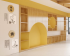 规格：5650*300*2400mm材质：免漆板，板材厚度2cm；工艺：边缘抛圆处理，外表面和内表面以及儿童手指可触及的隐蔽处，均不得有锐利的棱角、毛刺以及小五金部件露出的锐利尖锐。具体根据实际场地。组12隔断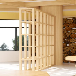 规格：2900*350*2400mm材质：免漆板，板材厚度2cm；工艺：边缘抛圆处理，外表面和内表面以及儿童手指可触及的隐蔽处，均不得有锐利的棱角、毛刺以及小五金部件露出的锐利尖锐。具体根据实际场地。组13墙面造型2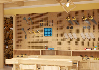 规格：5800*300*2600mm材质：免漆板，板材厚度2cm；工艺：边缘抛圆处理，外表面和内表面以及儿童手指可触及的隐蔽处，均不得有锐利的棱角、毛刺以及小五金部件露出的锐利尖锐。具体根据实际场地。组14墙面造型3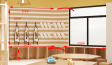 规格：1800*300*2400材质：免漆板，板材厚度2cm；工艺：边缘抛圆处理，外表面和内表面以及儿童手指可触及的隐蔽处，均不得有锐利的棱角、毛刺以及小五金部件露出的锐利尖锐。具体根据实际场地。组15墙面造型4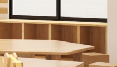 规格：1800*300*600材质：免漆板，板材厚度2cm；工艺：边缘抛圆处理，外表面和内表面以及儿童手指可触及的隐蔽处，均不得有锐利的棱角、毛刺以及小五金部件露出的锐利尖锐。具体根据实际场地。组16六边型建构台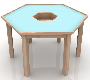 材质：橡胶木                                              尺寸：整体尺寸100*100*55H，底板及桌面为厚度9mm的实木多层板，压板为厚度17mm的橡木集成材，桌腿为50*50mm的橡胶木原木木方水性漆涂刷张27六边型插孔台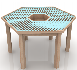 材质：橡胶木                                              尺寸：整体尺寸1000*1000*550H，底板及桌面为厚度9mm的实木多层板，压板为厚度15mm的橡木集成材，两层底板，表面一层底板打通，空洞间距15mm，桌腿为50*50mm的橡胶木原木木方水性漆涂刷张28圆形建构凳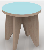 材质：橡胶木                                              尺寸：整体尺寸300*300*300Hmm，材质为厚度18mm的橡木集成材，水性漆涂刷。把369颗粒建构台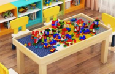 材质：橡胶木                                               尺寸：1060*550*550H，底板为围板为厚度18mm的橡胶木集成材，桌腿为50*50mm的实木木方，水性漆，桌面内镶嵌4片16*32mm底板。张210双面收纳架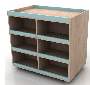 材质：橡胶木                                             尺寸：800*510*750H，框架及层板为厚度18mm的橡木集成材，背板为厚度5mm的实木板材，水性漆，柜子中间一层背板，双面可储物，底部万向轮组合。组211三层积木收纳架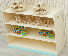 材质：橡胶木                                             尺寸：100*30*80H，框架及层板为厚度18mm的橡木集成材实木板材，水性漆。组312积木收纳车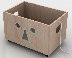 材质：橡胶木                                             尺寸：600*400*350H，框架及底板均为15mm的橡木集成材，水性漆，一组4个，中间绳子链接底部万向轮组合组413颗粒玩具收纳架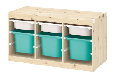 材质：橡胶木                                                尺寸：整体990*440*800H，框架为厚度17mm的橡胶木板材，水性漆，每一层三条轨道滑轮，内包含6个储物桶，大桶小桶可随意交替更换。组314壁挂储物格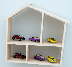 材质：橡胶木                            尺寸：550*200*550H，框架为厚度12mm的橡胶木板材，水性漆，背部挂钩放置在墙壁组215创意齿轮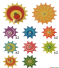 规格：不同大小，不同颜色的齿轮，大齿轮黄色，橙色各1个，小齿轮红色，浅绿，紫色，浅蓝各2个，小齿轮蓝色，粉色，深绿，黄色各1个，合计14个齿轮通过小朋友任意的搭建，连接出不同的图案，然后进行旋转操作。材质：桦木，水性漆。套216创意滚珠轨道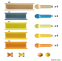 规格：轨道有蓝，橙，黄，绿，原木色，各4个，总共20块轨道,圆柱有蓝，橙，黄，绿，原木色，各4个，总共20个圆柱， 6个直径为4.2cm圆球，2辆小车。通过不同孔的轨道，拼接成各种轨道路径，然后将球或者汽车从顶部放开，能够顺着轨道滚到下方设定好的位置。材质：榉木，水性漆。套217创意拼插颗粒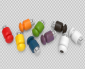 规格：插珠有红.黄.蓝.绿.橙.紫.黑，白，8种颜色各36颗，另外加白色眼睛4颗，共计292颗。运用8种不同颜色的彩色插珠和四颗眼睛，拼搭出各种各样的图案。材质：榉木，水性漆。套218桌面三角形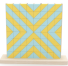 材质：榉木/松木；水性漆                      尺寸：400*100*350mm；
蓝色64粒；黄色64粒，9根榉木直杆，底座榉木。套219桌面十六圆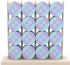 材质：榉木/松木；水性漆                           尺寸：400*100*350mm；
蓝色64粒；紫色64粒，5根榉木直杆，底座榉木。套220彩虹积木-圆形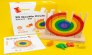 材质：榉木
尺寸：整体尺寸280*100*250mm；
内含1个木制支架、54个榉木积木块（红、橙、黄、绿、蓝、紫），底座榉木。套221彩虹积木-环形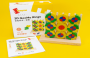 材质：榉木
尺寸：整体尺寸280*100*250mm；
内含1个木制支架、72个榉木积木块（红、黄、绿、蓝），底座榉木。套222彩虹积木-三角形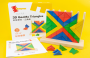 材质：榉木
尺寸：整体尺寸280*100*250mm；
内含1个木制支架、72个榉木积木块（红、黄、绿、蓝），底座榉木。套223桌面棋盘格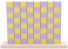 材质：榉木/松木；水性漆                             尺寸：400*100*350mm；
总共64粒，黄色32粒；紫色32粒，9根榉木直杆，底座榉木。套224桌面颗粒球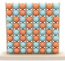 材质：榉木/松木；水性漆                             尺寸：400*100*350mm；
总共64粒，黄色32粒；蓝色32粒，9根榉木直杆，底座榉木。套225桌面俄罗斯方块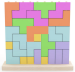 材质：榉木/松木；水性漆                             尺寸：400*100*350mm；
总共26粒，黄色5粒；紫色5粒，蓝色7粒，黄橙色3粒，粉红色3粒，褐色3粒。9根榉木直杆，底座榉木。套226桌面圆柱叠叠高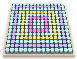 材质：榉木/松木；水性漆                             尺寸：400*100*23mm；
总共225粒，黄蓝色129粒，紫色48粒，黄色32粒粉红色16粒，榉木底座，打孔在桦木夹板总打孔，空直径11mm。套127382件清水积木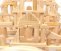 材质：松木水性漆                             尺寸：有24个规格形状，最大尺寸27*18*13cm-最小6*6*3cm，27，每套2箱每箱3盒包装，合计382件。套328清漆卡普乐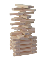 材质：新西兰松木，                                             尺寸：是一种按照绝妙比例（1：3：15）构成的积木 225mm*45mm*15mm，一箱100片套229彩虹色卡普乐（七色）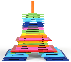 材质：新西兰松木                                           尺寸：是一种按照绝妙比例（1：3：15）构成的积木 ，225mm*45mm*15mm，一箱105片，由7种不同颜色组成套230橡胶中空积木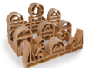 产品使用橡胶木，经过精密工艺打磨处理，主要有长方形，半圆形和圆柱形等基本积木构建组成，板面及棱角光滑，总计10种造型，最大尺寸12*24*12cm，总计58件套131光学魔块积木（提供样品）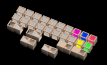 材质：榉木；单体规格：100*100MM；厚9MM；一款很有意思的光学镜积木，即可以做积木拼搭，同时具被光学功能，光的潜视功能大大提升了可玩和观赏性，24个/套。套232动物层层叠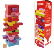 材质：榉木                                                    尺寸：8*8*28.5cm，合计18层建构叠叠塔，合计54粒，水性漆套533187齿轮游戏套装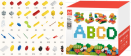 材质：ABS塑料，                                         尺寸：内含齿轮主题游戏42种配置模型方块，透明opp袋包装，最大尺寸75*48.5*59mm-最小10*5*6mm，合计数量187件。套134154工程游戏套装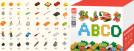 材质：ABS塑料，                                         尺寸：内含工程主题游戏40种配置模型方块，个透明opp袋包装，最大尺寸75*48.5*59mm-最小10*5*6mm，合计数量154件。套135159管道游戏套装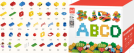 材质：ABS塑料，                                         尺寸：内含管道主题游戏43种配置模型方块，透明opp袋包装最大尺寸75*48.5*59mm-最小10*5*6mm，合计数量159件。套236十件套组合游戏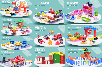 材质：ABS塑料，                                         尺寸：内含十个组合主题游戏，分别10个透明opp袋包装，合计163种配置模型方块，最大-最小尺寸75*48.5*59 ，合计数量163件。套137基础颗粒套装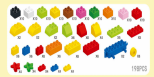 材质：ABS塑料，                                         尺寸：内含31个形状组合基础颗粒，5*48.5*59mm-最小10*5*6mm，合计数量198粒。套2386件套动物主题游戏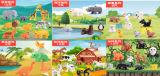 材质：ABS塑料，                                         尺寸：内含6个动物主题游戏，分别6个透明opp袋包装，合计51中动物模型分别有：草原、海洋、家禽、恐龙、牧场、丛林系列配置模型方块，最大尺寸75*48.5*59mm-最小10*5*6mm，合计数量51件。套139地面建构俄罗斯方块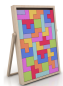 材质：松木 水性漆                            尺寸：总共度680mm，宽度404mm，厚度55mm，内涵40种不规则积木块，其中紫色、黄色、蓝色、褐色、粉红、橙色、红色、深蓝各5粒，单粒尺寸最大159*79*40mm套440墙面
俄罗斯方块积木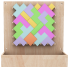 材料：底板橡胶木清漆
尺寸：50*50cm，4层膨胀螺丝，固定在墙面套241墙面垒石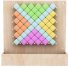 材料：底板橡胶木清漆
尺寸：50*50cm，4层膨胀螺丝，固定在墙面套242益智小车移库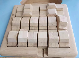 材质：榉木 水性漆                                                   尺寸：25*25*3cm，底座开十字轨道，合计21个木质小汽车配件。套243桌面滚珠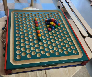 材质：榉木 密度板 水性漆                                                   尺寸：60*60*5cm，球盘163个珠子地槽，对应180个珠子，两端抽屉，存储珠子，珠子直径20mm合计七中色彩。套144彩色叠石积木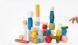 材质：新西兰松木                                          尺寸：5种形状，6种颜色，最大尺寸：14*7*3.5CM，总共合计75片套245盒装软木积木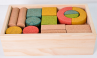 材质：软木+松木收纳盒上漆                            尺寸：9种形状、5种颜色、带木制收纳盒总共合计48件套246建构标识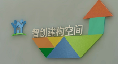 材质：pvc+毛展板                                                        尺寸：7种形状、7种颜色、合计14件套2美工室美工室美工室美工室美工室序号产品名称产品图片参数单位数量1储物架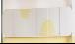 规格：400*80*40cm(具体按现场情况定制);材质：木制。工艺：边缘抛圆处理，外表面和内表面以及儿童手指可触及的隐蔽处，均不得有锐利的棱角、毛刺以及小五金部件露出的锐利尖锐。组12洗手台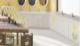 尺寸：600*60*50cm(具体按现场情况定制)材质：木制、陶瓷台下盆，不锈钢龙头、人造石台面组13洞洞墙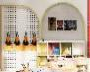 规格：350*30*200(具体按现场情况定制);材质：木制。工艺：边缘抛圆处理，外表面和内表面以及儿童手指可触及的隐蔽处，均不得有锐利的棱角、毛刺以及小五金部件露出的锐利尖锐。组14墙面组合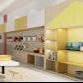 规格：800*30*240(具体按现场情况定制);材质：木制。工艺：边缘抛圆处理，外表面和内表面以及儿童手指可触及的隐蔽处，均不得有锐利的棱角、毛刺以及小五金部件露出的锐利尖锐。组15隔断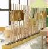 尺寸：430*30*230cm(具体按现场情况定制)材质：木制。工艺：边缘抛圆处理，外表面和内表面以及儿童手指可触及的隐蔽处，均不得有锐利的棱角、毛刺以及小五金部件露出的锐利尖锐。组16展示架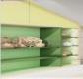 规格：180*30*240(具体按现场情况定制);材质：木制。工艺：边缘抛圆处理，外表面和内表面以及儿童手指可触及的隐蔽处，均不得有锐利的棱角、毛刺以及小五金部件露出的锐利尖锐。组17造型墙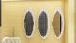 尺寸：230*120cm(具体按现场情况定制)材质：木制组18幼儿手工操作台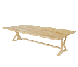 材质：松木
尺寸：240cm*100cm*55cm
加厚板材，厚实用料不易变形开裂，木质紧密，纹理清晰美观，承重性强张29米色高皮凳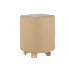 材质：PU、实木
规格：高35cm面直径29cm
PU透气耐磨，高密度海绵填充，舒适，色泽纯正，实木凳腿，材质坚硬，抗冲击，承重强，摆放灵活个2410画车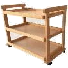 材质：榉木、高密度复合板
尺寸：76cm*42cm*74cm
木质稳定，牢固结实，托盘采用高密度复合板承重能力强，抛光工艺光滑手感舒适，置画笔架设计，安装万向轮，轻松移动可锁定个211画架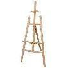 材质：松木
尺寸：150cm
细致打磨无毛刺，滑块可上下移动，画板高度可调节，三角支撑结构，经久耐用个212颜料架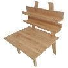 材质：松木
尺寸：90cm*50cm*60cm
加厚板材，厚实用料不易变形开裂，木质紧密，纹理清晰美观，承重性强个113展示架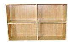 材质：颗粒板
尺寸：120cm*30cm*60cm
多格储物，大容量单元格，结构稳固，承重力强，美观实用个214三层储物架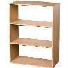 材质：颗粒板
尺寸：70cm*105cm*30cm
多层储物，大容量单元格，结构稳固，承重力强，美观实用个115四层储物架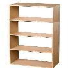 材质：颗粒板
尺寸：70cm*140cm*30cm
多层储物，大容量单元格，结构稳固，承重力强，美观实用个116涂鸦板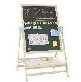 材质：松木
板面尺寸：60cm*75cm
升降范围：80cm-145cm
精选松木，360°立体打磨，手感光滑细腻，双面两用，面板自由翻转，承重力强，圆润抓握旋钮，手感细腻个217树枝作品展示环创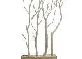 材质：原木、石子、水泥
尺寸：木盒120cm*18cm*15cm，树枝180cm
配套不同尺寸的白色石子以及水泥两袋
精选木材，分叉多、纹理好、稳定性好，经过高温消毒，杀虫防腐处理，经久耐用组118隔板置物架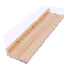 材质：松木
尺寸：60cm*15cm
挡板设计防止掉落，耐污防水性强，光滑漆面，防霉防潮易打扫个319木箱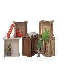 材质：天然实木
尺寸：
原木色：29cm*29cm*19cm1个
35cm*35cm*24cm1个
炭烤色：29cm*29cm*19cm1个
35cm*35cm*24cm1个
复古色：35cm*35cm*24cm1个
材美而坚，工朴而研，承重力强，结实耐用套120松果套装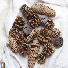 材质：天然松果
尺寸：油松：3cm-4cm5个，4cm-5cm3，5cm-6cm2个
   迷你莲蓬：3cm-5cm3个
鱼鳞松：6cm-8cm3个，8cm-10cm2个
自然松果，经过风干而成，无污染，呈现自然美态组121兔尾草套装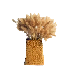 材质：天然干花
尺寸：35cm
包含兔尾草一把、编织花器一个，草本植物，自然美观组122陶罐艺术摆件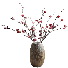 材质：陶瓷、干花
尺寸：陶罐：25cm*12cm
      蒴槿：73cm
包含蒴槿两只、陶罐一个，天然的植物与陶罐结合，提升美感和艺术氛围组123软玻璃桌垫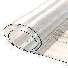 材质：PVC
尺寸：240cm*100cm
高透明，不发黄，保护桌面，水彩颜料可轻易擦除块224桌布1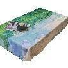 材质：聚酯纤维
尺寸：300cm*160cm
桌布丰满平整，悬垂性好不易起球褪色，加厚面料，防水易清理块125桌布2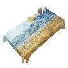 材质：聚酯纤维
尺寸：300cm*160cm
桌布丰满平整，悬垂性好不易起球褪色，加厚面料，防水易清理块126美术衬布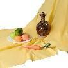 材质：涤棉
尺寸：150cm*300cm
专用布料，手感舒适，颜色鲜艳，耐磨性好，不易褶皱张127大卫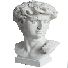 材质：树脂
尺寸：27cm*22.5cm*46cm
采用优质树脂原材料制作，造型稳固，经久耐用，不易变色，艺术雕刻，轮廓清晰，颜色洁白，线条流畅，为教室营造艺术的氛围个128琴女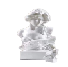 材质：树脂
尺寸：26cm*20cm*46cm
采用优质树脂原材料制作，造型稳固，经久耐用，不易变色，艺术雕刻，轮廓清晰，颜色洁白，线条流畅，为教室营造艺术的氛围个129黑白圆盘装饰画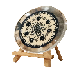 材质：亚克力uv喷绘
尺寸：15cm
规格：一套6个
黑白装饰画与亚克力相结合，制成创意摆台，为教室添加不同的美术素材供幼儿赏析套130支架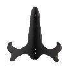 材质：PP
尺寸：6寸
采用优质合页进行连接，造型优雅大方，做工精细个631迷你画架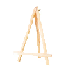 材质：松木
尺寸：18cm*24cm
甄选天然木料，手工抛光，防虫处理，防霉烘干，边缘光滑无毛刺，三角站立结构稳定个1432儿童作品素材包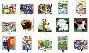 材质：铜版纸
规格：一组15张
作品展示区材料包组133天然树枝挂钩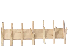 材质：原木
尺寸：70cm
挂钩全身打磨光滑，承重力强，防腐防虫更耐用个234护衣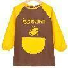 材质：桃皮绒
尺寸：58cm
口袋设计方便实用，精选优质防水布料，透气性好，舒适耐用套2435垃圾桶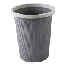 材质：PP
尺寸：23cm*25cm
采用新PP材料制作，健康、材质密度高、容易清洗个136作品展示板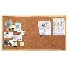 材质：天然松木外框、胶合板背板，软木表层
尺寸：90cm*150cm
精选松木，木质紧密边缘牢固，结实耐用，色泽光亮，纹理清洗自然，光滑细腻，内芯采用优质软木板，结实耐用，不易变形，密度低，防潮防腐张237钢钉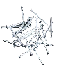 材质：碳素钢
规格：5.5cm15根，3.5cm10根
精选55号钢材，淬火而成，穿透力强，不易弯曲，坚固耐用套138膨胀螺丝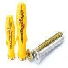 材质：PP注塑、碳钢
尺寸：0.6cm*4cm
膨胀曲线设计，大大加强锚固力，经久耐用,质量保证套239博派无痕钉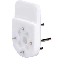 材质：ABS、铁
尺寸：2.5cm
优质ABS材料，光泽感强，不易变形，质感铁钉，硬度高，更牢固，承重效果好，微创孔洞，减少对墙面的损伤个1040免钉胶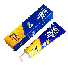 材质：中性硅胶
规格：60ml
使用范围广，粘接牢固，方便实用支241海绵胶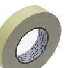 材质：EVA
尺寸：1.5cm*1000cm
粘性好，粘力持久，易撕不易残留卷242教材
（资源库)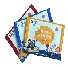 幼儿园小班孩子对事物的探索意识开始产生，课程从色彩实验来认识基础的色彩和造型
中班这个阶段学习美术不会固定的让孩子死板的临摹或者模范，更多的是遵循孩子的心理发展特征，课程设计多维度综合类幼儿美术教学
大班孩子绘画具有独创性，喜欢通过对外界事物的概念，展开创作尝试，绘画方面开始注重故事情节性，从而表达出内心对世界的认知和审美
4种课程类型，循环式，结合传统节日礼仪开设，有助于孩子在美和术两方面综合练习，极大提高孩子们的创作兴趣套143美术材料盒（小班）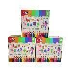 根据采购时间配备当前学期课程耗材。每盒包含对应16节课所需所有材料、纸张材料、卡片材料、绘画工具、创意素材等盒1044美术材料盒（中班）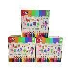 根据采购时间配备当前学期课程耗材。每盒包含对应16节课所需所有材料、纸张材料、卡片材料、绘画工具、创意素材等盒1045美术材料盒（大班）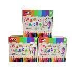 根据采购时间配备当前学期课程耗材。每盒包含对应16节课所需所有材料、纸张材料、卡片材料、绘画工具、创意素材等盒1046入园培训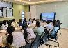 第一部分：理论培训
1、介绍美术室，美术给幼儿带来哪些收获，给幼儿园带来哪些长远影响
2、美术室的课程体系
第二部分：实际操作
培训教师对老师们进行实际操作的培训，制作作品次147收纳筐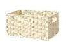 材质：草纤维手工编织、烤漆铁艺框架
尺寸：31cm*15cm*20cm
采用绿色植物纤维纸绳，做工精致，结实耐用个1248旋转笔筒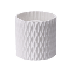 材质：PP
尺寸：11.8cm*11.7cm
优质选材，抗摔耐用，不易变形，耐磨、可水洗，边缘光滑细腻无毛刺，菱形外表，美观大方个449白板笔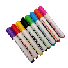 材质：pp外壳
规格：12色/盒
着色快，一擦即净，加粗笔头，持久耐磨，书写流畅，上色均匀盒450水粉笔10号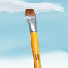 材质：桦木笔杆、镀锡铜管
尺寸：31cm*1.9cm
材料平滑耐水，笔头柔软度适中、吸水量适中，适合幼儿使用支2451水粉笔6号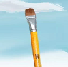 材质：桦木笔杆、镀锡铜管
尺寸：29.5cm*0.8cm
材料平滑耐水，笔头柔软度适中、吸水量适中，适合幼儿使用支2452海绵画刷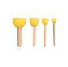 材质：海绵印章、木质手柄
尺寸：直径1.5cm、1.8cm、3cm、4cm
规格：4个/套
优质海绵，弹性好不易变形，适合幼儿使用套1253调色盘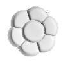 材质：工程塑料，易拿易清洗，不易变形
尺寸：17.5cm个2454洗笔桶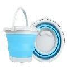 材质：工程塑料，橡胶尺寸：20.5cm*17cm
多功能折叠水桶，加厚结实耐用，拿取方便个855安全剪刀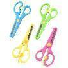 材质：不锈钢、工程塑料
尺寸：13cm
圆滑的刀头设计，安全不伤手个2456手指画颜料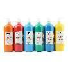 材质：颜料
规格：500ml/瓶，12瓶/套
配方，温和细腻，接触不过敏，可水洗性颜料，颜色鲜艳覆盖力强套357双头笔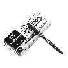 笔头材质：纤维
尺寸：14cm
双头勾线笔安全无毒，符合学生用品的安全通用要求，油性速干防水支2458白色高光笔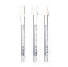 材质：塑料
尺寸：15.3cm
绘画顺畅不断墨，光泽度好，覆盖性强，防水耐腐支2459生宣镜面纸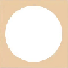 材质：宣纸
尺寸：33cm*33cm
10张/包，吸墨性强，晕墨效果好，易产生丰富的墨韵变化包860黑卡纸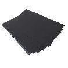 材质：木浆
规格：8K/230g
50张/包，材质，纸面光滑平整细腻，厚薄均匀，软硬适中包861彩色卡纸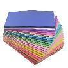 材质：木浆
规格：8K/200g
100张/包，材质，颜色齐全，纸质细密，厚度适中包662彩纸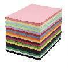 材质：木浆
规格：A4
100张/包，色彩稳定，还原纸张颜色，中性纸，不产生酸性气体，安全放心包563素描纸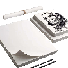 材质：木浆
规格：8K/160g
100张/包，纸张防霉处理，不含荧光增白剂。耐擦画，可反复修改包1064牛皮纸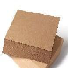 材质：木浆
规格：8k/150g
100张/包，采用优质木浆原料，厚实有韧性，裁剪整齐无毛边包565刮画纸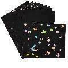 材质：铜版纸
规格：A4
10张/包，采用镀膜工艺，表面黑色涂层为油墨，易刮不留痕，底色绚丽多彩包566固体胶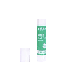 材质：PVA胶体、PP外壳
尺寸：8cm*2.2cm
无甲醛配方，持久保湿，粘性强，涂抹顺滑均匀支2467液体胶水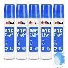 材质：PVAL
尺寸：13cm*2.7cm
无甲醛配方，涂抹顺滑，快干稳固粘性强，可溶于水个1268双面胶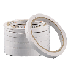 材质：棉纸
尺寸：0.5cm*10cm
材质优良，白色半透明棉纸粘性好，有韧性，易撕开卷1269活动眼睛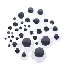 材质：塑料
尺寸：0.8cm、2cm
产品自带背胶，可直接粘贴包270重彩油画棒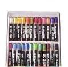 材质：色浆
规格：24色/盒
油画质感，颜色鲜艳，遮盖力强，耐用不脏手盒127124色水彩笔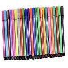 材质：纤维、塑料
规格：24色/盒
弹性水润纤维笔头，出水顺畅，色彩鲜艳丰富，安全可水洗盒1272超轻粘土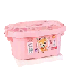 材质：水、轻粉、香料
规格：12色/盒
质地细腻，拉升力强，无毒无味，绿色盒1073彩墨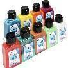 材质：墨汁
净含量：100g/瓶
规格：8色/套
墨色均匀，色彩亮丽，颜色层次感丰富，储藏多年不变质套174海绵纸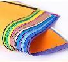 材质：海绵
尺寸：48cm*85cm
规格：10张/套
安全，色彩艳丽，手感柔软，立体感强套475瓦楞纸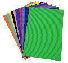 材质：木浆
规格：8K
10张/包，色彩鲜艳，瓦楞清晰，厚薄适中易裁剪，立体感强包476皱纹纸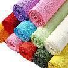 材质：木浆
尺寸：50cm*250cm
规格：10色/套
褶皱纹理，植物纤维材质，自然肌理效果，手感细腻柔软，材质，放心使用套477直吸管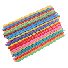 材质：PP
尺寸：19cm*6cm
规格：100支/包
材质安全放心，柔韧材质，可随意DIY各种造型，切口平整光滑不伤手包178麻绳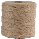 材质：天然黄麻
尺寸：0.2cm*40000cm
天然纤维少杂质，耐磨耐用，为美术课程增加更多创意卷479扭扭棒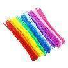 材质：涤纶丝线、镀锌铁丝
尺寸：0.6cm*30cm
规格：100根/套
颜色鲜艳，容易弯曲，适合做各种造型套280彩色纽扣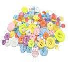 材质：ABS塑料
尺寸：0.5cm-2.5cm
大大小小的纽扣与美术相结合，发挥幼儿想象力，增强动手制作能力包481玉米粒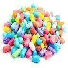 材质：玉米淀粉、食用色素
规格：40g/包
沾湿就可以轻松做各种造型，发挥想象力提高幼儿对颜色的认知能力
用于创意美术使用包482PP棉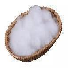 材质：优质PP棉
规格：100g/包
PP棉弹性好，蓬松度强，造型美观，适合辅助幼儿创意美术作品的制作包283纸胶带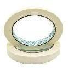 材质：纸
尺寸：1.8cm*2000cm
皱纹纸基材，柔韧易撕，不伤墙面，粘着力强，不易残胶卷584白乳胶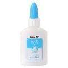 材质：PVAC
规格：40ml
安全无甲醛，旋转瓶盖使用方便，可水洗，粘贴力强瓶685操作台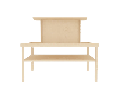 材质：实木
尺寸：105cm*70cm*92cm
坚固耐用，切面光滑，材质，纹理清晰，硬度、强度适中，灵活使用，线条流畅，整体造型独特，设计精巧，美观大方个186素坯架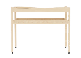 材质：实木
尺寸：95cm*40cm*85cm
坚固耐用，切面光滑，材质，纹理清晰，硬度、强度适中，灵活使用，线条流畅，整体造型独特，设计精巧，美观大方，万向轮桌脚，可随意拖动，整体结构稳固。个187展示架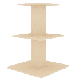 材质：实木
尺寸：86cm
坚固耐用，切面光滑，材质，纹理清晰，硬度、强度适中，灵活使用，线条流畅，整体造型独特，设计精巧，美观大方个188晾坯架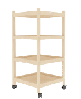 材质：实木
尺寸：40cm*40cm*88cm
坚固耐用，切面光滑，材质，纹理清晰，硬度、强度适中，灵活使用，线条流畅，整体造型独特，设计精巧，美观大方，底部配有万向轮，可随意拖动，增长柜子使用寿命，整体结构稳固个189移动工具篮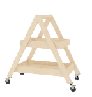 材质：实木
尺寸：30cm*65cm
坚固耐用，切面光滑，材质，纹理清晰，硬度、强度适中，灵活使用，线条流畅，整体造型独特，设计精巧，美观大方，底部配有万向轮，可随意拖动，增长柜子使用寿命，整体结构稳固。个190皮凳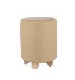 材质：木+革
精选PU透气耐磨，高密度海绵填充，舒适色泽纯正，实木凳腿，材质坚硬，抗冲击，承重强，摆放灵活
尺寸：30cm*29cm个591进区规则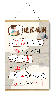 材质：实木画轴、油画布
尺寸：25cm*35cm
江南特有木材，纹理清晰，画布弹力强劲，紧密厚实，柔韧抗冲击套192洞洞板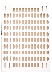 材质：免漆板
尺寸：42cm*30cm
安全，防潮防霉，经久耐用个493置物板套装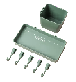 材质：工程塑料
尺寸：80cm*80cm*10cm；
20cm*2.5cm*10cm；
安全，防潮防霉，经久耐用组494初级修坯工具八件套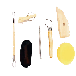 材质：木料+金属+海绵
造型美观，精工制造，经久耐用，木质手柄，加固牢靠，头部采用不锈钢材质，经久耐用，清洗方便
一套8种工具套195双头修坯工具六件套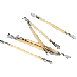 材质：木+不锈钢
优质实木柄，人体工学设计，使用更合手，做工精细，满足不同创作需求，圆润刀尖，人性化设计，不易伤手，原木材料，经久耐用
尺寸：≤20cm—21cm套196打孔器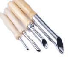 材质：木+不锈钢
尺寸：≤13.5cm—20.5cm
精选优质木材，经久耐用，精致小巧，使用更方便套197圆形晾坯板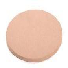 材质：密度板
尺寸：≤20cm
质软耐冲击，表面平整光滑，吸水率块498方形晾坯板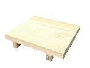 材质：实木
尺寸：≤39.5cm*29.5cm
材质安全，坚固，表面平整，纹路饱满，手工打磨，表面无毛刺实用性强块3993D弹簧
模具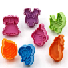 材质：工程塑料
尺寸：≤5cm
塑料，轮廓清晰，轻轻一按，一体成型，操作简单，可重复使用，每款外观大小不一样，造型多样个4100印花擀泥杖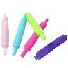 材质：工程塑料
尺寸：25cm-27cm
纹路清晰，操作简单，材质轻盈，便于操作个4101不锈钢迷你动物模具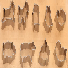 材质：不锈钢
尺寸：≤2cm—2.7cm
小巧玲珑，按压面双层不割手，易切割，精湛工艺，经久耐用套1102不锈钢迷你卡通模具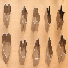 材质：不锈钢
尺寸：≤2cm—2.7cm
小巧玲珑，按压面双层不割手，易切割，精湛工艺，经久耐用套1103圆形不锈钢
模具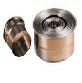 材质：不锈钢
尺寸：≤3cm—10.5cm  
规格：12个/套
上沿卷边设计，符合人体工学，操作不伤手，切口锋利，易于切割，使用更方便，焊接平整，尺寸齐全，简洁卫生套1104转台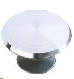 材质：铝合金+硅胶（底部)
尺寸：≤22cm*18cm
铝合金材质和防滑硅胶垫，操作平稳，坚固耐用，静音轴承转动顺畅，台面拉丝工艺，边沿圆润，手感舒适，无毛刺不伤手个2105水桶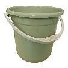 材质：PP
容量：≤5升
结实耐用，加宽手柄，人工学造型美观且实用，小巧便捷个3106铲刀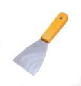 材质：木柄+铁
尺寸：≤17.5cm*4.8cm
一体成型，精密制造，多道工序处理，刀片厚实韧性好，采用镜面抛光技术，不易生锈，实木手柄，打磨顺滑不扎手，使用方便个2107儿童擀泥杖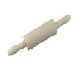 材质：实木
尺寸：≤20cm
实木材质，手工打磨，表面光滑无毛刺，操作简单，轴承滚压，方便旋转个4108儿童泥拍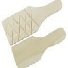 材质：实木
尺寸：≤20cm*7cm
一面光滑平整，一面有格纹，制作好看的纹理，简单便捷，省心省力个4109泥浆画瓶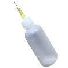 材质：PP
尺寸：≤50ml
安全放心，弧形边缘不刮手，衔接紧密不松动个4110扫灰刷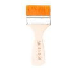 材质：木柄+优质毛料
尺寸：≤14.5cm*2cm
刷头柔软细腻，不易掉毛把4111调色盘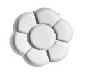 材质：工程塑料，易拿易清洗，不易变形
尺寸：≤17.5cm个4112颜料条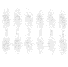 材质：PP
容量：≤3ml
独立格子，不易串色，密封性好，不易渗漏，卡扣设计，密封严谨，保湿性好，分装更方便条4113毛笔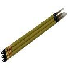 材质：木+尼龙毛
尺寸：≤18.5cm
优质毛料精制而成，弹性好，吸水量大支4114勾线笔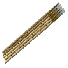 材质：木+尼龙毛
尺寸：≤17cm
优质毛料精制而成，弹性好，便于使用支4115鸡头笔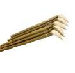 材质：吸水毛头+竹制笔杆
尺寸：≤23cm*4cm
笔肚饱满，可以很好的控制水的流向
以及画面的深浅变化，优选材料、经久耐用、续料饱满、操作简单支4116海绵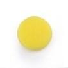 材质：海绵
尺寸：≤7cm*2.3cm
精选优质材料，经久耐用，吸水性强个8117转笔刀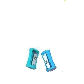 材质：塑料+金属刀片
尺寸：≤2cm*2.7cm
锋利金属刀片，易卷削，铅芯不易折断个2118铅笔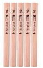 材质：木+笔芯
尺寸：≤17.5cm
六角笔杆，握感轻盈，笔芯耐用，不易断芯，绘画流畅支4119特白泥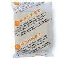 材质：高岭土、云母、石英等天然原矿
规格：≤500g/袋
无毒无铅，健康，可塑性强，捏塑的作品不易裂不易倒，手感舒适，柔软度适中袋6120灰陶泥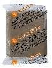 材质：高岭土、云母、石英等天然原矿
规格：≤500g/袋
无毒无铅，健康，可塑性强，捏塑的作品不易裂不易倒，手感舒适，柔软度适中袋6121红陶泥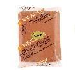 材质：高岭土、云母、石英等天然原矿
规格：≤500g/袋
无毒无铅，健康，可塑性强，捏塑的作品不易裂不易倒，手感舒适，柔软度适中袋6122高白泥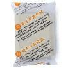 材质：高岭土、云母、石英等天然原矿
规格：≤500g/袋
无毒无铅，健康，可塑性强，捏塑的作品不易裂不易倒，手感舒适，柔软度适中袋6123紫陶泥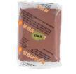 材质：高岭土、云母、石英等天然原矿
规格：≤500g/袋
无毒无铅，健康，可塑性强，捏塑的作品不易裂不易倒，手感舒适，柔软度适中袋6124彩泥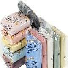 材质：高岭土、云母、石英等天然原矿
规格：≤500g/袋
一套六色，颜色随机
无毒无铅，健康，可塑性强，捏塑的作品不易裂不易倒，手感舒适，柔软度适中套1125免烧白陶泥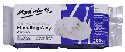 成分：纸质纤维、矿物成分
规格：≤500g/袋
免烧制陶泥，土质细腻，可塑性强，自然风干，不易掉色，封口贴纸，存储方便。袋8126免烧红陶泥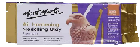 成分：纸质纤维、矿物成分
规格：≤500g/袋
免烧制陶泥，土质细腻，可塑性强，自然风干，不易掉色，封口贴纸，存储方便。袋8127陶泥上光剂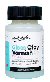 规格：60ml/瓶
陶瓷质感，超亮涂层，干燥后透明度高，耐水性佳，持久保护。瓶5128尼龙画笔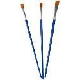 材质：尼龙、塑料
尺寸：≤0.5cm*1cm
笔毛细腻柔韧，手感顺滑，弹性强，毛锋整齐均匀支10129泥浆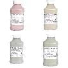 成分：高岭土、黏土、石英、长石等
规格：≤500g/瓶
规格：一套4瓶（颜色为红黄蓝绿）
安全无毒，瓷质细腻可塑性高，烧制稳定套1130透明釉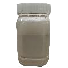 材质：高岭土、黏土、石英、长石等
规格：≤500g/瓶
安全无毒，改善瓷制品的表面性能，使制品表面光滑，对液体和气体有不透过性瓶10131搅拌器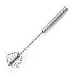 材质：优质不锈钢
尺寸：12寸
按压自动旋转，省时省力，易清洁个1132浸釉夹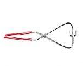 材质：不锈钢
尺寸：≤32.5cm*9.5cm
边缘丝滑，抓握受力，衔接紧致，不易松动个1133釉下花纸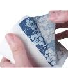 材质：纸
尺寸：≤47cm*35cm
图案样式清晰，烧成效果颜色艳丽，画纸图案可直接转移到作品上，操作简单张1134素坯-圆杯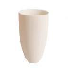 材质：陶泥
尺寸：≤11.6cm*9.4cm（因生产批次不同，有略微差异，以实际为准）
做工细腻，手感舒适，边缘经过精细打磨，弧度优美，造型美观个6135素坯-风铃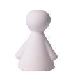 材质：陶泥
尺寸：≤10cm*6cm（因生产批次不同，有略微差异，以实际为准）
做工细腻，手感舒适，边缘经过精细打磨，弧度优美，造型美观个6136素坯-碗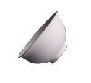 材质：陶泥
尺寸：≤13.2cm*6.7cm（因生产批次不同，有略微差异，以实际为准）
做工细腻，手感舒适，边缘经过精细打磨，弧度优美，造型美观个6137素坯-茶盏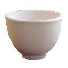 材质：陶泥
尺寸：≤8.5cm*5.5cm（因生产批次不同，有略微差异，以实际为准）
做工细腻，手感舒适，边缘经过精细打磨，弧度优美，造型美观个6138原泥造型（提供样品）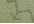 规格：400*400mm
平整纹理自然，功能图案呈浮雕状，图案与原泥底板融合，无缝隙。个2139素坯-盘子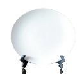 材质：陶泥
尺寸：≤6寸（因生产批次不同，有略微差异，以实际为准）
做工细腻，手感舒适，边缘经过精细打磨，弧度优美，造型美观个6140素坯-小圆多肉花盆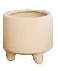 材质：陶泥
尺寸：≤7cm*7cm（因生产批次不同，有略微差异，以实际为准）
做工细腻，手感舒适，边缘经过精细打磨，弧度优美，造型美观个6141素坯-小猪多肉花盆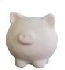 材质：陶泥
尺寸：≤7cm*7cm*7.5cm（因生产批次不同，有略微差异，以实际为准）
做工细腻，手感舒适，边缘经过精细打磨，弧度优美，造型美观个6142素坯-雕刻玫瑰花盆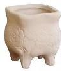 材质：陶泥
尺寸：≤7cm*7.5cm（因生产批次不同，有略微差异，以实际为准）
做工细腻，手感舒适，边缘经过精细打磨，弧度优美，造型美观个6143教师手套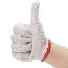 材质：加厚尼龙
尺寸：M
加厚加密尼龙材质，防滑耐用，舒适耐磨，抓握力强，高弹性腕口，防止手套滑落，提高佩戴舒适度，指头加密缝合，经久耐用副2144夹子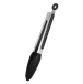 材质：硅胶+430不锈钢
尺寸：≤27cm*3.5cm
硅胶材质，隔热防烫，波纹设计新颖别致，防滑不易脱落，夹取方便，夹子尾部设有收纳锁扣，上提可收纳，下按可解锁，收放自如，易清洗，干净卫生个1145桌布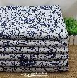 材质：涤棉
尺寸：≤60cm*60cm
≤70cm*70cm
规格：2块/套
优选棉麻材质，厚度适中，吸水性强，耐脏耐用套1146儿童围裙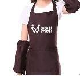 材质：涤纶
挂脖肩带设计，再也不担心肩带滑落，口袋设计方便实用，精选优质布料，透气性好，舒适耐用
尺寸:≤55cm*45cm个5147小毛巾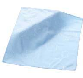 材质：纤维
尺寸：≤25cm*25cm
手感柔软，吸水速度快，经久耐用条6148盘子支架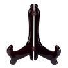 材质：工程塑料
规格：10个/套
尺寸:≤6寸，≤8寸
采用优质合页进行连接，造型优雅大方，做工精细套1149工具收纳筐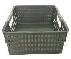 材质：工程塑料
尺寸：≤28.5cm*20.5cm
采用工程塑料材料制作，健康、材质密度高，结实耐用个8150垃圾桶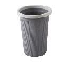 材质：工程塑料
尺寸：≤23cm*25cm
采用新PP材料制作，健康，材质密度高，结实耐用，翻转式压圈设计，固定垃圾袋，防止掉落，边缘打磨光滑个1151教师指导手册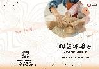 材质：纸质
尺寸：≤18cm*26cm                      
字迹清晰，内容全面，含区域介绍，工具介绍，10个活动方案供教师参考，帮助教师走近孩子，引导孩子，激发幼儿的自主性，助推游戏进程。套1生活室生活室生活室生活室生活室序号产品名称产品图片参数单位数量1储物架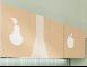 规格：3600*450*600mm(具体按现场情况定制)；材质：木制。工艺：边缘抛圆处理，外表面和内表面以及儿童手指可触及的隐蔽处，均不得有锐利的棱角、毛刺以及小五金部件露出的锐利尖锐。套12操作台1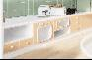 规格：3600*600*600mm；材质：木制，人造大理石。工艺：边缘抛圆处理，外表面和内表面以及儿童手指可触及的隐蔽处，均不得有锐利的棱角、毛刺以及小五金部件露出的锐利尖锐。套13洗手台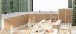 尺寸：400*60*50(CM)(具体按现场情况定制)材质：木制、陶瓷台下盆，不锈钢龙头、人造石台面。工艺：边缘抛圆处理，外表面和内表面以及儿童手指可触及的隐蔽处，均不得有锐利的棱角、毛刺以及小五金部件露出的锐利尖锐。套14造型墙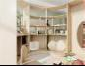 规格：600*400*2400mm(具体按现场情况定制)；材质：木制。工艺：边缘抛圆处理，外表面和内表面以及儿童手指可触及的隐蔽处，均不得有锐利的棱角、毛刺以及小五金部件露出的锐利尖锐。套15洞洞板造型墙面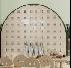 尺寸：(具体按现场情况定制)材质：木制。工艺：边缘抛圆处理，外表面和内表面以及儿童手指可触及的隐蔽处，均不得有锐利的棱角、毛刺以及小五金部件露出的锐利尖锐。个16操作台2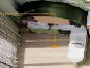 规格：内弧长2100mm；外弧长4220mm；高550mm(具体按现场情况定制)。材质：多层板柜体，石英石台面。工艺：边缘抛圆处理，外表面和内表面以及儿童手指可触及的隐蔽处，均不得有锐利的棱角、毛刺以及小五金部件露出的锐利尖锐。套17工具墙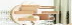 尺寸：120*30cm(具体按现场情况定制)材质：免漆板，工艺：边缘抛圆处理，外表面和内表面以及儿童手指可触及的隐蔽处，均不得有锐利的棱角、毛刺以及小五金部件露出的锐利尖锐。套18功能墙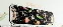 尺寸：200*120cm(具体按现场情况定制)材质：免漆板，工艺：边缘抛圆处理，外表面和内表面以及儿童手指可触及的隐蔽处，均不得有锐利的棱角、毛刺以及小五金部件露出的锐利尖锐。面19操作台3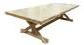 材质：实木尺寸：≤200cm*100cm*55cm原生态实木多层板，铆钉结构原木切面，木材加工性能好，切面光滑。承重强。套110皮凳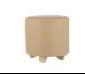 材质：实木、PU规格：高≤35cm面直径≤29cm天然取材，精选优质PU透气耐磨，高密度海绵填充，舒适，色泽纯正，实木凳腿，材质坚硬，抗冲击，承重强套3011吊灯造型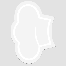 规格：35*25cm材质：工程塑料组112迷你平底锅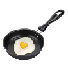 材质：精铁
尺寸：24cm
加长防烫手柄，一体铸造经久耐用，锅底平底设计，仿荷叶不粘涂层，均匀透气，加大铆钉更坚固，底部散热锅底，有效避免温度过高个113迷你蒸锅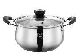 材质：304不锈钢
尺寸：24cm
可视化玻璃盖烹饪全程可见，镜面抛光，清洗更方便，独立蒸片，防烫电木手柄，不烫手更安全个114手动搅拌器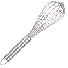 材质：304不锈钢
尺寸：30.5cm
精选优质不锈钢，加粗钢线，打发顺畅且均匀，结实耐用，清洗方便个215幼儿搅拌器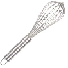 材质：304不锈钢
尺寸：25.5cm
精选优质不锈钢，加粗钢线，打发顺畅且均匀，结实耐用，清洗方便个2416多格调料盒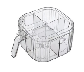 材质：工程塑料
尺寸：14cm*8.6cm
分类收纳，透明盒身，健康无味，防尘防潮，经久耐用，一格一勺个117盛面箱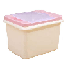 材质：工程塑料
尺寸：33cm*23cm
采用新PP材料制作，健康，材质密度高，做工精细，柔韧度高个218硅胶揉面垫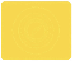 材质：硅胶
尺寸：40cm*50cm
柔软的硅胶材质，无缝注塑工艺，刻度清晰张219幼儿揉面垫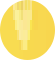 材质：硅胶
尺寸：23.5cm
柔软的硅胶材质，无缝注塑工艺，刻度清晰张2420披萨盘-方形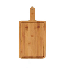 材质：竹木
尺寸：24cm*17cm
竹纹细密清晰可见、不易吸水耐腐蚀，能够有效抑菌，健康，美观大气个621披萨盘-圆形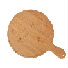 材质：竹木
尺寸：22cm
竹纹细密清晰可见、不易吸水耐腐蚀，能够有效抑菌，健康，美观大气个622工具收纳筐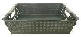 材质：工程塑料
尺寸：28.5cm*20.5cm
采用新PP材料制作，健康、材质密度高，结实耐用个1523切刀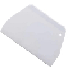 材质：工程塑料
尺寸：13.2cm*9.4cm
PP塑料加厚用料,表面光滑易清洗，一体成型，柔韧性好，坚固耐用不易折断个1024擀面杖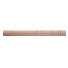 材质：榉木
尺寸：25cm
精选优质榉木，打磨光滑无毛刺，圆弧边设计手感舒适，一体成型，光滑无缝不粘面，经久耐用根1025手动榨汁机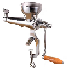 材质：不锈钢
尺寸：23cm*10cm*30cm
进料口尺寸：7.5cm*7.5cm
不锈钢，精密铸造汁渣分离，手动螺旋杆挤压出汁，不破坏营养原汁原味，安全卫生，清洗、拆装方便台126晾面架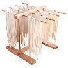 材质：榉木
尺寸：30cm*28cm*30.3cm
无漆无蜡、纯手工制作，古朴自然
用途：用于晾面个227T形操作台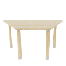 材质：橡木，工艺：边缘抛圆处理，外表面和内表面以及儿童手指可触及的隐蔽处，均不得有锐利的棱角、毛刺以及小五金部件露出的锐利尖锐。
尺寸：120cm*60cm*50cm张228五格收纳架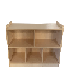 规格：80*30*63cm材质：橡胶木，工艺：边缘抛圆处理，外表面和内表面以及儿童手指可触及的隐蔽处，均不得有锐利的棱角、毛刺以及小五金部件露出的锐利尖锐。个229洗手台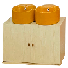 材质：多层板、陶瓷
尺寸:80cm*40cm*45cm
精选优质多层板，密度高，坚硬度强，稳定性好，翘曲度强，不易变形，造型美观大气
配套PVC材质防滑地垫套130幼儿安全用刀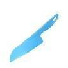 材质：工程塑料
尺寸：30cm*5cm
安全健康，可切割各种食材，安全不伤手，人体工学设计，使用方便，防滑手柄，握感舒适把431打蛋盆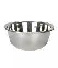 材质：304不锈钢
尺寸：20cm
精选优质不锈钢精铸而成，一次冲压成型，卷边设计，圆润边沿，表面光洁如镜，容易清洗个432不锈钢盆（中）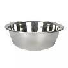 材质：304不锈钢
尺寸：30cm
精选优质不锈钢精铸而成，一次冲压成型，卷边设计，圆润边沿，表面光洁如镜，容易清洗个433不锈钢盆（大）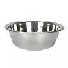 材质：304不锈钢
尺寸：32cm
精选优质不锈钢精铸而成，一次冲压成型，卷边设计，圆润边沿，表面光洁如镜，容易清洗个434双面菜板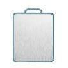 材质：工程塑料、304不锈钢
尺寸：39cm*27cm
双面设计，一面采用颗粒PP材料，防霉、防蛀、抗菌、一面采用304不锈钢材料张135安全擦丝器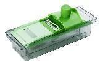 材质：工程塑料
尺寸：26.5cm*9cm*6.5cm
材质安全健康，四合一刀片满足不同需求，方便清洗，大容量设计，配有安全性护手器，使用更放心个136彩色勺子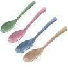 材质：工程塑料
尺寸：16cm*3.5cm
天然材质，安全，精工细磨，圆润平滑个1037彩色盘子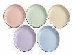 材质：陶瓷
尺寸：15cm
天然材质，安全，精工细磨，圆润平滑
个1038六格盘子架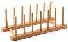 材质：楠竹
尺寸：30cm*11.5cm
优质楠竹原料，质地坚硬无毛刺，无异味，不褪色，自然肌理，古朴美观个239卡通磁铁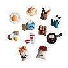 材质：树脂、磁铁
图案随机，一套6枚
立体造型，仿真设计，美观大方套140营养金字塔照片墙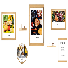 材质：油画布、木
五谷杂粮：40cm*60cm
蔬菜瓜果：40.6*40.6cm
鱼肉蛋奶：40cm*27cm
营养金字塔：23cm*35cm
油盐糖：30cm
隔板置物架2个30cm*12cm
木质画框，高清喷绘，画质细腻，色泽亮丽，美观大方套141世界美食墙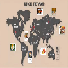 材质：毛毡
尺寸：150cm*75cm
毛毡，安全放心，搭配世界各地美食照片，了解不同的饮食文化套142多肉摆件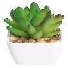 材质：PVC手感胶、塑料花盆、鹅卵石
尺寸：5.5cm*5.5cm
仿真度高、手感圆润、不同造型、装点白色小石子，打造北欧艺术氛围组243石磨碾子模型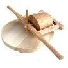 材质：实木
尺寸：20cm*13cm
纯实木手工制品，表面细腻光滑无毛刺个144小石磨模型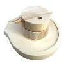 材质：实木
尺寸：13.5cm*12.5cm
纯实木手工制品，表面细腻光滑无毛刺个145时来运转模型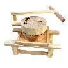 材质：实木
尺寸：17cm*10.5cm
纯实木手工制品，表面细腻光滑无毛刺个146粮缸模型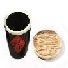 材质：石浆泥
尺寸：8.5cm
土陶工艺高温烧制而成个147竹筒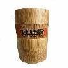 材质：竹
尺寸：13cm
原材料采用天然的楠竹，健康、材质密度高个148麦穗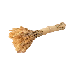 材质：天然麦穗
纯天然风干麦穗，古朴自然尺寸：长25cm束149认识粮食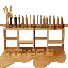 材质：新西兰辐射松木
尺寸：200cm*40cm
规格：配有12个玻璃瓶，12个松木盒，12种农作物及12种农作物的生长过程卡片
精选优质松木，打磨光滑无毛刺，造型美观大气套150卡通工具说明墙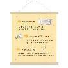 材质：油画布
尺寸：60cm*40cm
规格：一套4幅
生活馆必备工具使用说明，材质厚实，画质清晰，美观大方套151照片墙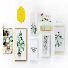 材质：PS外框、油画布
画框，优质画布，高清喷绘、电镀暗金色网格，高强度钢制，色泽亮丽套152面包模型-毛毛虫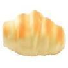 材质：发泡橡胶
尺寸：16cm
手感柔软有弹性，仿真度高，PU材质，不可碰水，有淡淡的香味个253面包模型-牛角包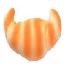 材质：发泡橡胶
尺寸：10.5cm
手感柔软有弹性，仿真度高，PU材质，不可碰水，有淡淡的香味个254面包模型-麻花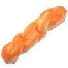 材质：发泡橡胶
尺寸：20cm
手感柔软有弹性，仿真度高，PU材质，不可碰水，有淡淡的香味个255面包模型-芝麻包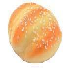 材质：发泡橡胶
尺寸：13.5cm
手感柔软有弹性，仿真度高，PU材质，不可碰水，有淡淡的香味个256工具挂网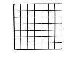 材质：生铁烤漆
尺寸：65cm*45cm
精选冷拔铁丝，采用浸塑工艺，表面光滑无异味，边角圆润，不扎手个457挂网挂钩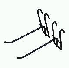 材质：生铁烤漆
尺寸：5cm
精选良材，承重力强，浸塑包裹层防锈防腐，后座加高设计使用更方便个2058铁艺挂钩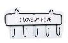 材质：生铁烤漆
尺寸：39cm*12cm
木板加厚设计，手工上色，不易褪色，承重力强，铁艺挂钩，手工喷漆，抗氧化强个259甜品摆台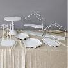 材质：铁，陶瓷
规格：7件套
欧式铁艺甜品架，造型多样，优雅白色更美观，精工细作，质感细腻，别具一格套160面点福袋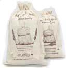 材质：麻布、棉花
尺寸：28cm*38cm
      23cm*32cm
规格：2个/组
精选优质麻布，材质厚实有质感，图案精致，美观大气组161面包摆件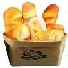 材质：发泡橡胶、可水洗牛皮纸
尺寸：23cm*23cm*48cm
规格：红豆长条面包*1、撒粉大法棍*1、毛毛虫面包*1、长形芝麻面包*1、切口面包*1、红豆黄油面包*1、大法棍*1、大号水洗牛皮纸袋*1组162拍照摆件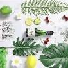 材质：硅胶、PP
材料包括：硅胶龟背叶*1、硅胶春雨叶*1、高档蕨叶*1、柠檬片*2、黄绿柠檬各1、鸡蛋花*2、葡萄*1、樱桃*3套163入馆规则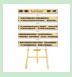 材质：松木、密度板
规格：松木展示架1个、温馨提示牌1个，画架尺寸：150cm
温馨提示牌尺寸：60cm*40cm
展示架精选优质松木，精致打磨无毛刺，高度可调节，方便实用套164纸胶带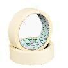 材质：纸
尺寸：1.8cm*2000cm
皱纹纸基材，柔韧易撕，不伤墙面，粘着力强，不易残胶卷265防撞角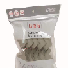 材质：发泡橡胶
规格：10个/包
橡胶发泡工艺，安全无异味，防水耐油，加宽加厚，自带背胶，高粘不易脱落包166带钩无痕钉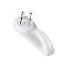 材质：工程塑料、铁
尺寸：4cm*2cm
优质ABS材料，光泽感强，不易变形，质感铁钉，硬度高，更牢固，承重效果好，微创孔洞，减少对墙面的损伤
个2067博派无痕钉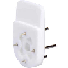 材质：工程塑料、铁
尺寸：2.5cm
优质ABS材料，光泽感强，不易变形，质感铁钉，硬度高，更牢固，承重效果好，微创孔洞，减少对墙面的损伤个2068免钉胶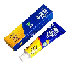 材质：中性硅胶
规格：60ml
使用范围广，粘接牢固，方便实用支469教材（资源库）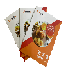 生活馆课程是一个递进的体系，由“生活馆体验”、“中外特色面食制作”、“菜系制作”、“社会角色实践”和“文化传递”六大板块组成。将中国传统文化和世界先进的STEM教育理念完美结合，融健康、语言、社会、科学和艺术于一体，把抽象的传统文化转化为孩子们生活中能够看得到、摸得着、感受得到的实际生活教育
生活馆课程全年96节课外加6节亲子课共102节课。在实践生活美学的基础上为孩子精彩的人生奠定扎实的基础套170入园培训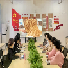 理论传授1.创建生活馆的目的，给幼儿带来哪些收获，给幼儿园带来哪些长远影响2.介绍生活馆以及生活馆的功能性3.生活馆的课程体系，包括各个区域的体验，面食制作，社会角色体验4.生活馆传递的文化
实际操作1.认识生活馆的功能性2.详细讲解各施设设备的使用方法，达到每位老师熟练操作3.生活馆各设备使用的注意事项次171无痕挂钩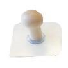 材质：实木挂钩、PVC贴
尺寸：6cm
加厚PVC材料，优质强力黏胶，加大贴片，承重面积更大更牢固个3572冷却架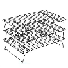 材质：高碳钢、不粘涂层
尺寸：34cm*24cm*19.5cm
弧形网脚，不易剐蹭台面，受力均匀不易晃动，放置稳固，加粗钢线，焊接牢固，使用更长久个273铝制模具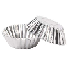 材质：铝合金
尺寸：7cm*5cm*2cm
铝合金硬度高、耐高温，不易氧化，表面光滑易清洗套174圆形月饼模具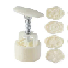 材质：ABS
尺寸：14.7cm*5.2cm
PP塑料加厚用料,韧性好质感足，金属杆和螺丝、弹簧采用镀锌不锈铁材质，经久耐用，表面光滑无毛刺，脱模容易套275方形月饼模具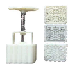 材质：ABS
尺寸：14.7cm*6.7cm
PP塑料加厚用料,韧性好质感足，金属杆和螺丝、弹簧采用镀锌不锈铁材质，经久耐用，表面光滑无毛刺，脱模容易套276卡通模具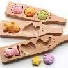 材质：榉木
尺寸：23.5cm-30cm
一套五个，图案随机
精选优质榉木，立体凹底雕刻，纹理清晰易脱模，手感厚实，结实耐用，手工打磨，边缘光滑，无毛刺套277雪花模具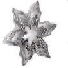 材质：不锈钢
尺寸：4cm-10.5cm
优质不锈钢选材，A级抛光，磨光工艺，双重质感，光滑不伤手套278创意组合模具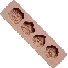 材质：榉木
尺寸：29cm
一套五个，图案随机
精选优质榉木，立体凹底雕刻，纹理清晰易脱模，手感厚实，结实耐用，手工打磨，边缘光滑，无毛刺套279印花模具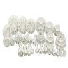 材质：工程塑料
尺寸：0.8cm-5.8cm
PP塑料，使用更安全放心，模具边缘圆润光滑，手压式模具设计，单款多尺寸，制作效果更多样套180卡通不锈钢模具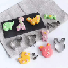 材质：不锈钢
尺寸：6cm-10cm
精选优质不锈钢，经久耐用，切口整齐美观易清洗，形状丰富，操作简单，一压成型套3813D弹簧模具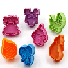 材质：工程塑料
尺寸：5cm
塑料，轮廓清晰，轻轻一按，一体成型，操作简单，可重复使用，花样随机发货个2482硅胶奶酪模具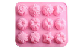 材质：硅胶
尺寸：21cm*16cm*2.5cm
多种图案，材质健康，耐高温，易清洗，柔软舒适个1283压饭团模具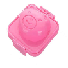 材质：工程塑料
尺寸：7.5cm*7cm
一套10个，款式随机
PP材质，厚实耐用，造型多样，让饭团也变得可爱，卡扣式设计，开合方便，使用便利套484冰淇淋模具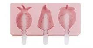 材质：硅胶
尺寸：15cm-20cm
柔软易脱模，无异味不脱色，耐低温，韧性强，经久耐用个1285布丁碗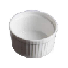 材质：瓷
尺寸：6.7cm*3.8cm
纯正瓷土经高温烧制而成，边缘光滑，温润如玉，瓷质细腻，条纹工艺，有效防滑个2486托盘（大）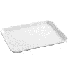 材质：密胺 
尺寸：38cm*28.5cm
绿色材料，加厚密胺，表面硬度高，耐刻画，耐腐蚀，耐高温，使用安全个387托盘（中）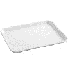 材质：密胺 
尺寸：33cm*24.6cm
绿色材料，加厚密胺，表面硬度高，耐刻画，耐腐蚀，耐高温，使用安全个388托盘（小）材质：密胺
尺寸：26.7cm*20cm
绿色材料，加厚密胺，表面硬度高，耐刻画，耐腐蚀，耐高温，使用安全个389面包夹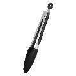 材质：硅胶、不锈钢
尺寸：27cm*3.5cm
硅胶材质，隔热防烫，波纹设计新颖别致，防滑不易脱落，夹取方便，夹子尾部设有收纳锁扣，上提可收纳，下按可解锁，收放自如，易清洗，干净卫生个1290餐垫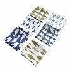 材质：棉麻
尺寸：60cm*40cm
柔软舒适隔热耐磨，方便实用张191手提蛋糕盒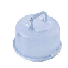 材质：工程塑料
尺寸：26cm*13cm
PP材质，结实耐用，牢固卡扣设计不怕掉落，防尘保险密封效果好
个492幼儿一次性手套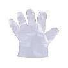 材质：PE
规格：100只/包
贴合手型，佩戴舒适，密封材质无渗透，防滑设计很灵活，韧性强更耐拉扯，安全方便卫生包493教师一次性手套材质：PE
规格：100只/包
贴合手型，佩戴舒适，密封材质无渗透，防滑设计很灵活，韧性强更耐拉扯，安全方便卫生包294计时器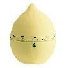 材质：工程塑料
尺寸：10cm*6cm
机械转动无需电池，简单省心，定时更准确，ABS材质，耐高温，耐腐蚀，抗冲击个495日历牌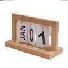 材质：实木
尺寸：20cm*9cm
木制材质，简约实用，翻转式轻松翻页，金属挂圈，平滑细腻，质朴大气个196量杯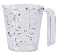 材质：ABS树脂
规格：500ML
三角倾斜嘴设计不外漏，加宽手柄，舒适握感，采用激光雕刻工艺，优质个197榨汁杯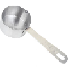 材质：不锈钢
规格：250ML
不锈钢选材，磨光工艺，双重质感，光滑不伤手个298量勺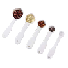 材质：PP
规格：1.25g、2.5g、5g、7.5g、15g
PP塑料加厚用料，表面平滑，刻度清晰准确套199电子秤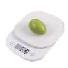 材质：HIPS
尺寸：19.5cm*15.2cm
承重量：3kg精度0.1g
防水面板，创新圆角设计，耐摔耐磕碰，减少划痕，经久耐用，四个防滑脚垫，放于桌面不易滑动，背光LCD显示屏，读数清晰个1100分蛋器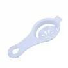 材质：工程塑料
尺寸：12cm*6cm
精选PP材质，健康，卡槽设计不易掉，底部花型镂空设计，过滤效果好个12101筛网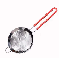 材质：不锈钢、硅胶
尺寸：14cm
精选不锈钢，安全放心，不易生锈，耐腐蚀性强，网眼细密，过滤更细腻，加长手柄更方便个12102铝箔纸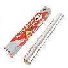 材质：铝箔
尺寸：30cm*1000cm
耐热性强，加厚耐烤，防油防粘，剪裁方便，可塑性强卷6103硅油纸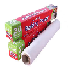 材质：双面硅加工耐油纸
尺寸：30cm*500cm
健康植物性硅油，防油防粘，干净卫生卷6104披萨盘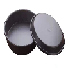 材质：碳钢、特氟龙不粘层
尺寸：21.5cm
表面不粘涂层，碳钢材质导热性能好，坚固耐用，不易掉漆，清洗方便个8105裱花袋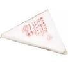 材质：PE
尺寸：31cm*33cm*20cm
加厚PE材质，耐磨柔韧性好，使用过程不易破损，一次性使用，无需清洗包4106曲奇枪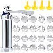 材质：铝合金
尺寸：17.2cm*5.5cm
配件：饼干花型模片*20，奶油裱花嘴*4
裱花枪体光滑洁净，造型多样，经久耐用把6107饭团模具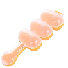 材质：工程塑料
尺寸：7cm*18cm
PP材质，安全健康，三槽设计，制作简单快速，一次可做三个饭团个24108保鲜膜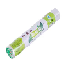 材质：PE
尺寸：30cm*3000cm
高强度PE原料，柔韧耐用，密封严实，锁住新鲜卷6109保鲜袋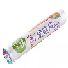 材质：PE
规格：100只/卷
高强度PE原料，柔韧耐用，密封严实，锁住新鲜卷6110裱花嘴套装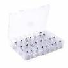 材质：不锈钢
尺寸：19.5cm*13cm
不锈钢精铸而成，质感厚重，多种形状满足不同裱花需求，经久耐用套6111蛋糕脱模刀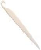 材质：工程塑料
尺寸：2.2cm*22cm
PP塑料加厚用料,光滑不伤手，尖角设计，轻松脱模个12112蛋糕铲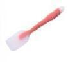 材质：硅胶
尺寸：28cm*5.4cm
精选优质原料，安全，一体成型设计，经久耐用，耐高温，易清洗个24113油刷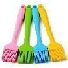 材质：硅胶
尺寸：16.5cm*3cm
硅胶刷头柔软弹性好，不掉毛，不易断裂，刷油均匀把6114抹刀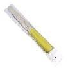 材质：不锈钢、工程塑料
尺寸：32.3cm
采用优质不锈钢材质，硬度高，不易生锈，表面光滑无痕，镜面处理，流线型舒适手柄，握感舒适，经久耐用个8115转台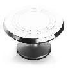 材质：铝合金
尺寸：22cm*18cm
铝合金材质和防滑硅胶垫，操作平稳，坚固耐用，静音轴承转动顺畅，台面拉丝工艺，边沿圆润，手感舒适，无毛刺不伤手个8116蛋糕活底模具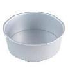 材质：铝合金
尺寸：16.9cm*7.5cm
精选优质铝合金精铸而成，强度高，不易变形，传热快，采用活底设计，取放灵活个6117木铲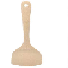 材质：榉木
尺寸：30cm
精选优质木材，天然，无漆无蜡，安全健康个1118慕斯杯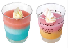 材质：PS
尺寸：5.3cm*7cm
加厚用料，健康，加厚设计，抗压性好，韧性强个200119纸杯蛋糕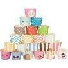 材质：白芯卡纸
尺寸：4.7cm*4.8cm
采用优质材质，健康，纸托花边设计，造型美观，不粘黏易脱模个400120物料碗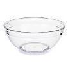 材质：亚克力
尺寸：17cm*7.3cm
加厚亚克力材质，通透明亮，耐摔不易碎，碗沿光滑平整，手感舒适，不宜接触高温与明火，不宜放入消毒柜、微波炉、烤箱个24121幼儿围裙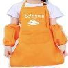 材质：涤纶
尺寸：45cm*62cm
挂脖肩带设计，防止滑落，精选优质布料，透气性好，舒适耐用套24122教师围裙材质：涤纶
尺寸：80cm*61cm
挂脖肩带设计，防止滑落，精选优质布料，透气性好，舒适耐用套2123小毛巾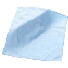 材质：聚酯纤维
尺寸：25cm*25cm
精选优质材料，细腻亲肤，柔软舒适个10124毛巾挂钩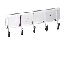 材质：不锈钢
尺寸：26cm
精选优质不锈钢，打磨光滑无毛刺，安全健康，承重力强个2125安全插座盖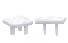 材质：ABS绝缘材质
尺寸：2.8cm*1.8cm*1.8cm
3.2cm*2.8cm*2.6cm
安全无毒，高强度绝缘，采用绝缘阻燃材料，安全耐用个1126食品夹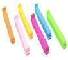 材质：工程塑料
尺寸：7cm
精选PP材质，弯折处不易断裂，经得起反复开合，封口紧密，防潮不串味，卡扣开合，操作便捷个30127防烫手套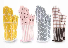 材质：加厚棉麻
尺寸：25cm*18cm
采用加厚隔热棉花制作，佩戴舒适，操作灵活方便，隔热效果好副2阅读室阅读室阅读室阅读室阅读室阅读室序号产品名称产品图片参数单位数量1地台1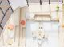 尺寸：300*200*30CM(具体按现场情况定制)材质：木工板打底，木地板铺面。工艺：边缘抛圆处理，外表面和内表面以及儿童手指可触及的隐蔽处，均不得有锐利的棱角、毛刺以及小五金部件露出的锐利尖锐。组12地台2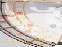 尺寸：800*120*30CM(具体按现场情况定制)材质：木工板打底，木地板铺面。工艺：边缘抛圆处理，外表面和内表面以及儿童手指可触及的隐蔽处，均不得有锐利的棱角、毛刺以及小五金部件露出的锐利尖锐。组13造型隔断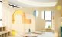 尺寸：430*20*230cm(具体按现场情况定制)材质：免漆板做框架主体，边缘封边处理，外表面和内表面以及儿童手指可触及的隐蔽处，均不得有锐利的棱角、毛刺以及小五金部件露出的锐利尖锐。组14墙面造型1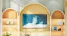 尺寸：350*30*230cm(具体按现场情况定制)材质：橡木板制作，涂刷优质环保木器清漆，边缘抛圆处理，外表面和内表面以及儿童手指可触及的隐蔽处，均不得有锐利的棱角、毛刺以及小五金部件露出的锐利尖锐。组15墙面造型2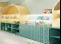 尺寸：450*30*230cm(具体按现场情况定制)材质：橡木板制作，涂刷优质环保木器清漆，边缘抛圆处理，外表面和内表面以及儿童手指可触及的隐蔽处，均不得有锐利的棱角、毛刺以及小五金部件露出的锐利尖锐。组1680圆台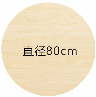 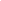 材质：实木多层板
桌面尺寸：80直径
高度：49/52/55cm
(三种固定高度，选配一种)张27幼儿凳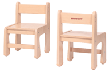 材质：实木多层板
座高：27cm
包含防滑塑料脚垫把248沙发岛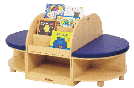 材质：生态板+人造革
尺寸：130*80*61cm
可选颜色：咖啡色/蓝/绿，边缘封边处理，外表面和内表面以及儿童手指可触及的隐蔽处，均不得有锐利的棱角、毛刺以及小五金部件露出的锐利尖锐。组19阅读沙发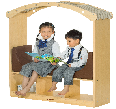 材质：E0生态板
尺寸：120*32*130cm
可选软包颜色：咖啡色/绿，边缘封边处理，外表面和内表面以及儿童手指可触及的隐蔽处，均不得有锐利的棱角、毛刺以及小五金部件露出的锐利尖锐。个110展示架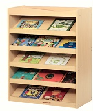 材质：生态板
尺寸：80*30*120cm，边缘封边处理，外表面和内表面以及儿童手指可触及的隐蔽处，均不得有锐利的棱角、毛刺以及小五金部件露出的锐利尖锐。个111系统图书架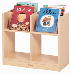 材质：实木多层板，边缘抛圆处理，外表面和内表面以及儿童手指可触及的隐蔽处，均不得有锐利的棱角、毛刺以及小五金部件露出的锐利尖锐。
尺寸：64*30*57cm个112知识海洋教学毯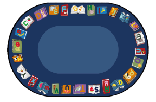 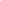 材质：尼龙+绒布
尺寸：300*200cm
厚度：0.7cm张113移动书架B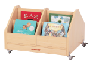 材质：生态板，边缘封边处理，外表面和内表面以及儿童手指可触及的隐蔽处，均不得有锐利的棱角、毛刺以及小五金部件露出的锐利尖锐。
尺寸：66*55*45cm
含带静音带刹车万向轮个214单人沙发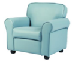 材质：实木+人造皮革
尺寸：62*46*51cm，框架主体为实木，优质海绵填充，表面人造皮革覆盖个215双人沙发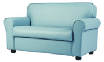 材质：实木+人造皮革
尺寸：96*46*51cm，框架主体为实木，优质海绵填充，表面人造皮革覆盖个116老虎书架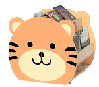 材质生态板，边缘封边处理，外表面和内表面以及儿童手指可触及的隐蔽处，均不得有锐利的棱角、毛刺以及小五金部件露出的锐利尖锐。
尺寸：60*73*66cm
含带静音带刹车万向轮个217展示书架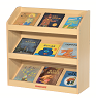 材质：生态板，边缘封边处理，外表面和内表面以及儿童手指可触及的隐蔽处，均不得有锐利的棱角、毛刺以及小五金部件露出的锐利尖锐。
尺寸：80*30*81cm个218花间蝶舞教学毯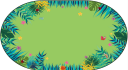 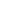 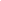 材质：尼龙+绒布
尺寸：300*200cm
厚度：0.7cm张119环形沙发岛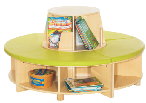 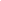 材质：实木多层板，边缘封边处理，外表面和内表面以及儿童手指可触及的隐蔽处，均不得有锐利的棱角、毛刺以及小五金部件露出的锐利尖锐。
尺寸：120*120*67cm组120鲸鱼彩色圆凳组合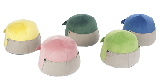 材质：实木+高回弹海绵+绒布
单个尺寸：40*40*32cm
颜色：粉/深绿/浅绿/蓝/黄色套121树叶圆形教学毯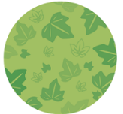 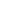 材质：尼龙+绒布
尺寸：直径200cm
厚度：0.7cm张122立式图书架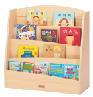 材质：实木多层板，边缘封边处理，外表面和内表面以及儿童手指可触及的隐蔽处，均不得有锐利的棱角、毛刺以及小五金部件露出的锐利尖锐。
尺寸：84*30*85cm个423企鹅书架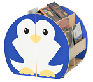 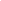 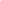 材质：生态板，边缘封边处理，外表面和内表面以及儿童手指可触及的隐蔽处，均不得有锐利的棱角、毛刺以及小五金部件露出的锐利尖锐。
尺寸：60*73*66cm
含带静音带刹车万向轮个224单人沙发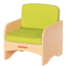 材质：实木多层板+PU
尺寸：44*46*51cm
可选颜色：绿/桔/蓝个225双人沙发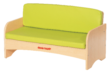 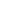 材质：实木多层板+PU
尺寸：91*46*51cm
可选颜色：绿/桔/蓝个126美式茶几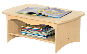 材质：实木多层板，边缘封边处理，外表面和内表面以及儿童手指可触及的隐蔽处，均不得有锐利的棱角、毛刺以及小五金部件露出的锐利尖锐。
尺寸：60*40*29cm个127收纳图书架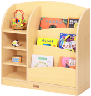 材质：实木多层板，边缘封边处理，外表面和内表面以及儿童手指可触及的隐蔽处，均不得有锐利的棱角、毛刺以及小五金部件露出的锐利尖锐。
尺寸：84*30*85cm个2科学发现室科学发现室科学发现室科学发现室科学发现室科学发现室序号产品名称产品图片参数单位数量1光影乐高墙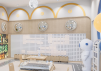 规格：5500*3000mm(具体按现场情况定制)；材质：免漆板，板材厚度2cm。工艺：边缘抛圆处理，外表面和内表面以及儿童手指可触及的隐蔽处，均不得有锐利的棱角、毛刺以及小五金部件露出的锐利尖锐。组12荧光黑板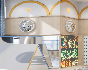 规格：1200*3000mm(具体按现场情况定制)；材质：免漆板，板材厚度2cm。工艺：边缘抛圆处理，外表面和内表面以及儿童手指可触及的隐蔽处，均不得有锐利的棱角、毛刺以及小五金部件露出的锐利尖锐。组13镜面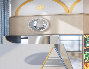 规格：2140*3000mm(具体按现场情况定制)；材质：免漆板，板材厚度2cm，亚克力镜面板。工艺：边缘抛圆处理，外表面和内表面以及儿童手指可触及的隐蔽处，均不得有锐利的棱角、毛刺以及小五金部件露出的锐利尖锐。组14发光球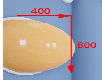 规格：400*800mm(具体按现场情况定制)；材质：橡胶木，表面清漆覆盖。工艺：边缘抛圆处理，外表面和内表面以及儿童手指可触及的隐蔽处，均不得有锐利的棱角、毛刺以及小五金部件露出的锐利尖锐。个15欢乐玩水道具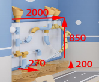 规格：2000*850mm(具体按现场情况定制)；材质：免漆板，板材厚度2cm。工艺：边缘抛圆处理，外表面和内表面以及儿童手指可触及的隐蔽处，均不得有锐利的棱角、毛刺以及小五金部件露出的锐利尖锐。组16攀爬道具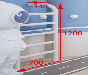 规格：700*350*1200mm(具体按现场情况定制)；材质：免漆板，板材厚度2cm。工艺：边缘抛圆处理，外表面和内表面以及儿童手指可触及的隐蔽处，均不得有锐利的棱角、毛刺以及小五金部件露出的锐利尖锐。组17造型墙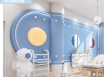 规格：6300*3000mm(具体按现场情况定制)；材质：免漆板，板材厚度2cm。工艺：边缘抛圆处理，外表面和内表面以及儿童手指可触及的隐蔽处，均不得有锐利的棱角、毛刺以及小五金部件露出的锐利尖锐。组18星球灯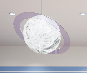 规格：30cm材质：工程塑料个39水套件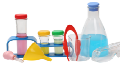 材质：ABS，PC，pp等塑料规格：含有：1个镊子，1个滴管，1个带盖烧瓶，1个烧杯，1副安全眼镜，1个漏斗，3个带盖离心管和1个配套支架。套210水实验材料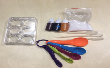 规格：食用色素三色，六个培养皿、小苏打、量勺、碘酒10毫升、vc片材质：工程塑料，色素，碘酒套211空气动力小车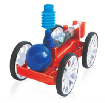 材质：工程塑料规格：20*10*15cm套212沉浮实验套装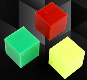 材质：工程塑料规格：30*30mm，重量分别为22.5G，7.7G，29.6G,颜色分为红、黄、绿；用于观察同体积不同质量的正方体的浮、沉现象。套213水漂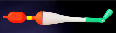 材质：工程塑料，橡胶尺寸：长度130mm；让儿童探究水浮力相关知识。套214搅拌棒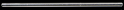 材质：加厚玻璃；尺寸：长度200mm；结实耐用，耐高温强，耐腐蚀强。套215烧杯（小号）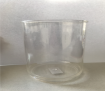 材质：工程塑料尺寸：100*80mm；配合水的相关实验使用。套216水槽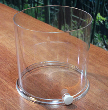 材质：工程塑料高度透明；规格：高200mm，直径230mm；专用排水口设计，配合探究沉浮实验使用。套217器材箱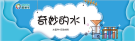 材质：外箱体为塑料材质规格44.5*43.5*19㎝，抽屉式设计，箱内垫珍珠棉凹槽，收纳便捷，外贴PP亮膜材质。箱218电学套件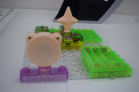 材质：工程塑料规格：内含1号导线3个，2号导线8个，3号导线3个，4号导线3个，5号导线和6号导线各1个，按压开关2个，开关1个，触摸板1个，簧片开关1个，灯1个，弹簧电线1个，磁铁1块，电机轴帽1个，发动机轴1个，备用导线壳4个（1号2号各两个），星星灯1个，小熊音箱1个，电机1个，声音控制开关1个，手摇机1个，迷宫1组，电池盒1个，三合一面板1个，收音机面板1个，集成放大面板1个，天线1根，风扇1个，底板1个。可完成如：电灯开关，风扇，点亮LED灯等120种试验。套219磁力套装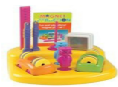 材质：工程塑料规格：底座为10孔凹槽式设计，便于收纳，器材含0-20cm塑料刻度尺1把、直径3.5cm环形磁铁8块，长度为14.8cm手柄式条形磁铁2块，高11.5cm磁悬浮底座支架一个,高8cm的人物造型磁铁2个，10*6*3.5cm磁铁小车2个，9.5*6.5cm透明铁粉盒2个。套220电磁世界器材箱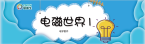 材质：外箱体为塑料材质规格44.5*43.5*19㎝，抽屉式设计，箱内垫珍珠棉凹槽，收纳便捷，外贴PP亮膜材质。箱221弹簧秤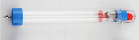 规格：20*1.5cm圆筒测力计，单位标注为牛顿和克 。材质：工程塑料+弹簧套222重量积木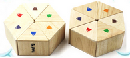 材质：胶木规格：重量：1.1KG/套。三角形状，尺寸：   蓝色重量：33.8克，橙色重量：59.6克，黑色重量：79克，绿色重量：99.9克，红色重量：119.1克，棕色重量：130.4克。套223青蛙成长史（提供样品）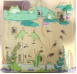 尺寸：60*60cm；材质：桦木夹板，树脂标本，倒圆角工艺，无毛刺不伤手。幼儿可以通过表本来了解蝌蚪到青蛙的成长过程。套224天平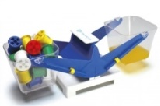 材质：工程塑料产品尺寸：12.5x39cm，0.5升摇臂天平臂长31cm，提篮尺寸：11.5x11.5cm，天平提篮有100ml刻度标记，底座尺寸：11.5x11.5cm。由坚硬、可洗的的材料制成，正常的课堂使用可持续多年。天平敏感度高，可精确到1克，即使物品偏离中心位置，天平也会给出精准的读数。让幼儿在摆弄中观察了解天平的组成部分，培养探究精神，理解天平两端“量”的对应关系，初步感知平衡概念。套225重物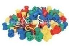 材质：工程塑料产品尺寸:3x3cm.零件分为红、蓝、黄、绿四种颜色。套226滑坡小车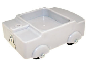 材质：工程塑料规格：小车由车体、车轮、车轴、挂钩组成，小车上部有一个槽口可放置物体。套227机械套件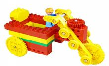 材质：工程塑料尺寸：440mm*340mm*160mm；内含杆、轴、齿轮等98个颗粒；工艺技术精湛，采用德国先进技术、精密度高、咬合度高、耐磨损、可操作性强；用于研究机械相关知识。套228滑轮重物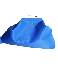 材质：沙袋内部纯铁砂颗粒灌装，沙袋五金件：防锈规格：0.3KG。套229器材箱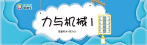 材质：外箱体为塑料材质规格44.5*43.5*19㎝，抽屉式设计，箱内垫珍珠棉凹槽，收纳便捷，外贴PP亮膜材质。箱230光学套件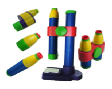 材质：工程塑料，拼插式设计规格：含29个组件：长度8.7cm，直径3.6cm的蓝色镜筒，10.8cm*4cm*1.7cm的红色连接块；14.6cm*10.2cm*4.5cm紫色底座；15.7cm长，直径2.8cm的三棱镜；直径为3.8cm和2.1cm的绿色连接件以及光学镜片和多种异形组件，可以组装成万花筒、望远镜、显微镜等多种简易光学仪器。套231七合一透镜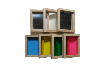 材质：榉木框架+亚克力彩色玻璃产品规格：10x10cm，红、黄、蓝、绿四色积木，双面平面境1块、曲面镜一块、双面放大镜一块。套232音筒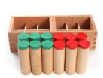 材质：榉木+水性漆规格：内含两组颜色不同的6个木质圆筒（长度：96mm），2个木质收纳盒（尺寸：130*95*70mm）套233放大镜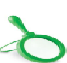 材质：全树脂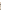 规格：手柄长度9cm，镜片外径11cm，内径9cm，镜内嵌入直径2cm的4倍放大镜一个，清晰，光学指标准确，橡胶防滑手柄设计。套234鼓膜模型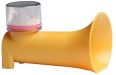 材质：工程塑料；规格：13*8*8cm；模拟耳廓和鼓膜的构造，观察声音引发鼓膜模型振动的现象。套235雨声器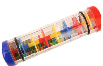 材料：工程塑料；规格：20*5cm；内置彩色小球，来回滑动的发出的声音，可以模仿下雨的沙沙声，内设阻碍装置，让发出的声音更清脆；用于训练视觉和听觉。套236器材箱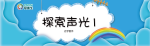 材质：外箱体为塑料材质规格44.5*43.5*19㎝，抽屉式设计，箱内垫珍珠棉凹槽，收纳便捷，外贴PP亮膜材质。箱637草地上的食物链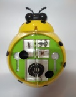 规格：有4块包埋表标本组成，三种规格：小块2块尺寸：2.7x4.3x1.5cm，中号1块：3.3x6.0x1.8cm，大块1块尺寸：7.4x7.4x1.8cm，2个小号放大镜，直径2.7cm，高6.0cm。标本为透明晶体，可以360度观察，选用高透明度有机高分子树脂材质，包含：蝗虫、青蛙、蜘蛛、蜻蜓四种。材质：工程塑料+树脂套138会保护自己的动物标本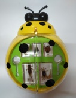 规格：有5块包埋表标本组成，两种规格：小块3块尺寸：2.7x4.3x1.5cm，大块2块尺寸：4.0x7.2x2.0cm，2个小号放大镜，直径2.7cm，高6.0cm。标本为透明晶体，可以360度观察，选用高透明度有机高分子树脂材质，含：金龟子，花蜊，荔蝽，招潮蟹，蝗虫。材质：工程塑料+树脂套139青蛙成长标本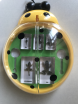 规格：有6块包埋表标本组成，规格：直径4.5cm，放大镜1个，直径：4cm 高9cm，标本为透明晶体，可以360度观察，选用高透明度有机高分子树脂材料，安全系数可达食品安全级别，记录了青蛙从卵到成虫的6个阶段。材质：工程塑料+树脂套140蚕成长标本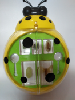 规格：有5块包埋表标本组成，两种规格：小块3块尺寸：2.7x4.3x1.5cm，大块2块尺寸：4.0x7.2x2.0cm，2个小号放大镜，直径2.7cm，高6.0cm。标本为透明晶体，可以360度观察，选用高透明度有机高分子树脂材料，安全系数可达食品安全级别，记录了蚕宝宝从虫卵，幼虫，蚕茧，蚕蛹，蛾，各个阶段的生态体征。材质：工程塑料+树脂套141千奇百怪的叶子标本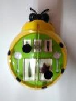 规格：有5块包埋表标本组成，两种规格：小块3块尺寸：2.7x4.3x1.5cm，大块2块尺寸：4.0x7.2x2.0cm，2个小号放大镜，直径2.7cm，高6.0cm。标本为透明晶体，可以360度观察，材质：工程塑料+树脂套142玉米发芽标本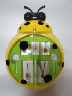 规格：有5块包埋表标本组成，两种规格：小块3块尺寸：2.7x4.3x1.5cm，大块2块尺寸：4.0x7.2x2.0cm，2个小号放大镜，直径2.7cm，高6.0cm。标本为透明晶体，可以360度观察，选用高透明度有机高分子树脂材料，安全系数可达食品安全级别，记录了玉米由种子、胚根长出、胚根伸长、长出主根和侧根、长出茎、长出真叶。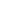 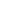 材质：工程塑料+树脂套143粮食家族标本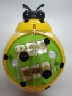 规格：有6块包埋表标本组成，尺寸：2.7x4.3x1.5cm，2个小号放大镜，直径2.7cm，高6.0cm。标本为透明晶体，可以360度观察，选用高透明度有机高分子树脂材料，安全系数可达食品安全级别，包含：大米、玉米、小麦、红米、黄小米、荞麦。材质：工程塑料+树脂套144显微镜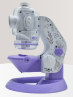 规格：放大倍数：100x  300x  600x；由广角目镜、投影屏幕、显示切换按钮、物镜、焦距旋钮、压片夹、LED灯、载物台、底座组成；可外接手机拍摄；配件含有：收集瓶*2，标本*2，3倍放大镜*1，化验片*10，透明圆盖片*12，盖玻片*12，空白标贴*12，夹子*1，吸管*1，化验塑料刀*1，化验铲*1，手机支架*1，化验棒*1材质：工程塑料+LED灯组套345生物切片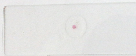 材质：玻璃玻片；配合显微镜使用，让儿童观察血液的细胞组织。套346人体模型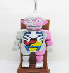 材质：工程塑料尺寸：11x12x43cm，内含：肋骨、心脏、左肺、右肺、肾脏、大肠、胆囊、肝脏、胃、膀胱、小肠11个内脏，身体，手，足，L支架一个，支柱一个，台座一个，卡片16张。套347眼睛模型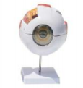 材质：工程塑料尺寸：160*150*250mm，放大倍数：6倍；可拆卸，让儿童能更清楚的了解眼球的构造；按6倍比例放大，增强了直观作用。套348标本夹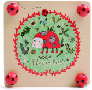 材质：木制，外部固定板规格： 20*20*7cm，夹板规格：17.2x17.2cm。包含：2块外部固定板、6块夹板、6张吸水纸、4个螺丝钉、帽。套349水果观察工具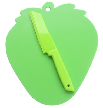 材质：工程塑料规格：196*4mm，颜色：绿色；用于水果切割使用，方便儿童观察水果内部结构。套350可绘地球仪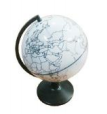 材质：底座和球体均为工程塑料；支架为GPPS和HIPS复合塑胶；尺寸：球体直径13cm；高20cm；球体地图采用吹塑成型工艺，非手工粘贴在球体上，地球仪可根据地形、政治区域、气候进行彩色填涂；配有可擦写标记笔。套351指南针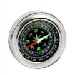 材质：不锈钢；尺寸：直径75mm；功能：指南、定位、定向等，为指针式显示方式。套352岩石标本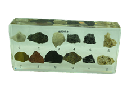 材质：树脂材质；规格：16*7.3*2cm，标本嵌入式设计，包含12种不同类型的岩石形态：磷灰石、方解石、石灰岩、砾岩、玄武岩、砂岩、汉白玉、花岗岩、长石、页岩、石英石、云母片岩。套353水净化套装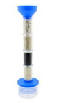 材质：工程塑料尺寸：170*60*132mm，组件包含：塑料漏斗，过滤试管x4，塑料盖，塑料杯，净水滤纸，海绵，花岗岩石子，瓷沙，活性炭，石英砂，小苏打，钾明矾等。套354火山喷发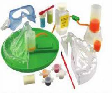 材质：工程塑料+金属规格：41*25.5*11.5cm，安全护目镜尺寸为：20cm，火山基座，直径24.2cm，高10cm，安全护目镜，尺寸：20cm，主要材质：•底座：ABS GP22•火山：GPPS•防护镜架•透明PVC70°•防护镜片：PC，组件包括：火山基座、两片火山、量杯、纯碱、柠檬酸、食用色素、安全护目镜、勺、油漆、画笔、小海绵，功能：通过化学处理，模拟火山喷发时的情景。套355金属探测仪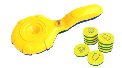 材质：工程塑料规格：探测手柄1个（长度：130mm），芯片10个（10种不同材质的芯片，用于测试使用）；让儿童了解探究不同材质的特性。套356八大行星模型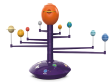 材质：工程塑料、不锈钢；规格：由投影球、太阳、水星、金星、地球、火星、木星、土星、天王星、海王星、底座、投影片【24种图像】组成；顶部星球可插入或替换投影片，观看投影图像；底座上8个星球图标可进行语音讲解天文知识。套357天文望远镜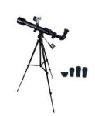 规格：放大倍率：30x/60x/150x，物镜直径：50mm，焦距：600mm，目径直径：31.7mm，目镜焦距：20mm、10mm、4mm；内含智能手机连接器、天顶镜、寻星镜、115厘米可扩展铝三脚架。材质：工程塑料套158沙漏天平（提供样品）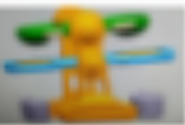 材质：滚塑成型，工程塑料；规格：尺寸不小于118*50*90cm套159气象板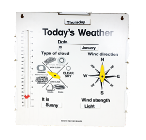 主要材质：HIPS-850，整体尺寸：38.5x40.5x2.6cm，供7天用的气象板从八个方面记录天气状况，包括云彩的形成，风向和风速，气象板是由坚硬耐磨室内和室外两用的材料做成的。·带挂孔，可固定；
·圆形拨盘设计，方便改变记录时条件
·室内和室外两用·供七天记录使用
·八个方面记录天气状况
星期指示：通过拨盘可调到星期一至星期六任意一天
月份指示：通过拨盘可调到1至12月任意月份
日期指示：通过拨盘可调到1至31日任意日期
云量指示：通过指针可调到以下4种云量情况，分别为：无云、高云（包括卷积云、卷层云）、中云（包括高积云、高层云）、低云（包括低积云、雨层云）
风向指示：通过指针可调到以下8种风向情况，分别为：东、东南、南、西南、西、西北、北、东北；
风力指示：通过指针可调到以下6种风力情况，无风、微风、中度风、强风、狂风、暴风；
天气指示：通过指针可调到以下6种天气状况，晴朗、多云、下雾、下雪、打雷、下雨。套160风向仪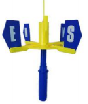 材质：工程塑料尺寸：32x22cm；可以手持或永久固定的一个简单，可靠，实用的风向标。套361风速仪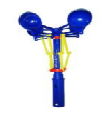 材质：工程塑料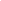 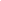 尺寸：28x19cm，独特的设计确保能够直接读出风速数值，不需要统计转，低、高校准调节器指示了MS-1和波弗特刻度。套362雨量计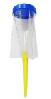 材质：工程塑料尺寸：16x8cm，以毫米为单位，可以完全独立使用，也可以和提供的产品配套使用，盒盖可以防止在移动中雨水溢出。套363器材箱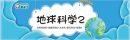 材质：外箱体为塑料材质规格44.5*43.5*19㎝，抽屉式设计，箱内垫珍珠棉凹槽，收纳便捷，外贴PP亮膜材质。箱664工具套装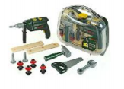 材质：工程塑料规格：内含仿真电钻、手锯、扳手、钉子、钻头、锤子、螺丝、螺母、模板；帮助儿童认识工具，使用工具。套365耗材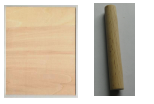 材质：椴木；规格：白板无图案板材（230*185*3）、圆木棒（D10*100)、圆木棒（D15*100)；功能：作为耗材，配套机床使用。套366耗材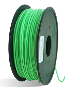 材质：PLA丝材；尺寸：长度≤340m，直径1.75mm；稳定性好，打印出的成品表面光滑，成品强度高；配合3D打印机使用。卷267奇妙的水科学实验箱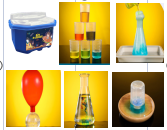 材质：ABS材质，安全无毒；共计34个。配有20节进阶课程指导视频.
尺寸：416mm*250mm*146mm；
地球仪*1、护目镜*1、培养皿*1、昆虫观察镜*1、手持显微镜*1、切片*2、漏斗*1、滴管*1、粗试管*1、高试管*1、量杯*3、细试管*2、温度计*1、搅拌棒*1、色素*3、水果刀 切板*2、量勺*5、圆形滤纸*3、ph试纸*1/套、碘伏*1、吸水树脂*1箱568电磁世界科学实验箱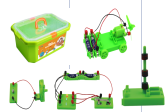 材质：ABS材质，安全无毒；共计34个。配有20节进阶课程指导视频.
尺寸：416mm*250mm*146mm；
地球仪*1、护目镜*1、培养皿*1、昆虫观察镜*1、手持显微镜*1、切片*2、漏斗*1、滴管*1、粗试管*1、高试管*1、量杯*3、细试管*2、温度计*1、搅拌棒*1、色素*3、水果刀 切板*2、量勺*5、圆形滤纸*3、ph试纸*1/套、碘伏*1、吸水树脂*1箱569力与机械科学实验箱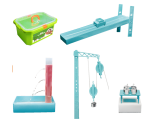 材质：ABS材质，安全无毒；共计39个。配有20节进阶课程指导视频.
尺寸：416mm*250mm*146mm；
圆柱形吊桶*1、测量筒*1、三孔量筒*1、溢水杯*1、单滑轮*2、双滑轮*2、滑轮支架*1、斜面架*2、小车*1、水平器*1、50g钩码*2、20g钩码*6、测力计*1、小桌*1、注册器*1、海绵*1、毛巾*1、斜面*1、杠杆尺（可拆分）*1、配件*1套箱570自然生态科学实验箱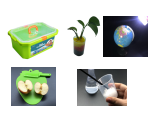 材质：ABS材质，安全无毒；共计34个。配有20节进阶课程指导视频.
尺寸：416mm*250mm*146mm；
地球仪*1、护目镜*1、培养皿*1、昆虫观察镜*1、手持显微镜*1、切片*2、漏斗*1、滴管*1、粗试管*1、高试管*1、量杯*3、细试管*2、温度计*1、搅拌棒*1、色素*3、水果刀 切板*2、量勺*5、圆形滤纸*3、ph试纸*1/套、碘伏*1、吸水树脂*1箱571绿色能源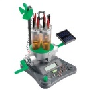 主要材质：•底座： HIPS •瓶体：透明PP，产品尺寸：31.5*29*28.5cm，可进行风能、太阳能、化学能、机械能（手摇方式）能量转换实验，可充电设计，能将转化的能量存储，也可以通过风扇、发光二极管、蜂鸣器输出，可用数字电压表检测电压情况，组件包括1台风力涡轮机、太阳能电池板、化学电池、手摇发电机、发光二极管、电机、蜂鸣器、电池充电器、数字电压表及控制台。套172点读地球仪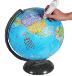 材质：工程塑料规格：直径32cm，配点读笔一支，212个国家和地区，193首国歌，296个城市，1080个互动有戏，笔入2节7号电池。个173风力发电模型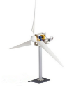 材质：工程塑料，扇叶组合式设计，包含风动叶片、结构件、传动件、发电机、发光二级管等零件，能模拟风力发电的装置。规格：单片扇叶44cm，高96cm。套174金属探测仪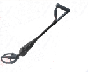 规格：77x16x12cm，材质：塑料材质，LCD显示屏，音量控制可调节音量发声的大小，旋钮调节灵敏度，可自由调节金属探测仪角度，应对复杂的探测环境，电池1节9v电池。个175昆虫认知模型--萤火虫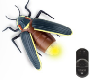 尺寸：11*8*2.8cm；尾部为黄色呼吸灯，前进和后退右转功能。同时按下前进和后退键3秒钟进入自动演示功能,再按下任意键即退出。萤火虫的翅膀可张可闭，遥控距离：<10米。材质：工程塑料+灯珠+电板个176木制放大镜(带支架)（提供样品）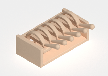 榉木、亚克力镜；放大镜规格约115*218MM；镜面约大于85MM，手柄长约103MM；镜框厚约18MM；手柄顶部直约13MM；手柄尾部约22.5MM呈半圆型；支架规格约272MM*145MM；支架孔约21*115MM套277昆虫认知模型--瓢虫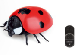 尺寸：8.5*8.5*4.5cm；仿真遥控瓢虫，发光的双眼，前进和后退右转功能。同时按下前进和后退键3秒钟进入自动演示功能,再按下后退键3秒钟退出演示功能，遥控距离：<10米。材质：工程塑料+灯珠+电板个178昆虫认知模型--蚂蚁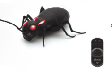 尺寸：12.8*11*3.2cm；仿真遥控蚂蚁，发光的双眼，前进和后退右转功能。同时按下前进和后退键3秒钟进入自动演示功能,再按下后退键3秒钟退出演示功能，遥控距离：<10米。材质：工程塑料+灯珠+电板个179昆虫认知模型--蜜蜂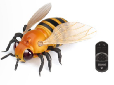 尺寸：11*8*3.5cm；仿真遥控蜜蜂，发光的双眼，前进和后退右转功能。同时按下前进和后退键3秒钟进入自动演示功能,再按下后退键3秒钟退出演示功能，遥控距离：<10米。材质：工程塑料+灯珠+电板个180昆虫认知模型--蜘蛛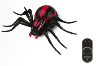 尺寸：11*16*4cm；仿真遥控蜘蛛，发光的双眼，前进和后退右转功能。同时按下前进和后退键3秒钟进入自动演示功能,再按下后退键3秒钟退出演示功能，遥控距离：<10米。材质：工程塑料+灯珠+电板个181昆虫认知模型--螳螂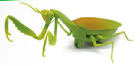 尺寸：20*15*7cm；头部发光，前进和后退右转功能。同时按下前进和后退键3秒钟进入自动演示功能,再按下任意键即退出，遥控距离：<10米。材质：工程塑料+灯珠+电板个182标本墙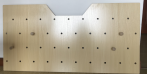 尺寸：1195*595mm；采用15mm实木多层板，表面采用水曲柳木纹板贴皮饰面，产品具有防划、防潮、耐高温以及耐磨等特性。套183区域指示牌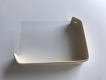 底座采用实木层热压合成工艺，光滑、无异味、无瑕疵；内页选用210*140mm尺寸透片喷绘，用于区别不同的操作区域。个784教学指南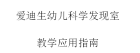 教师教学指导专用、理念、针对课程体系说明都有清晰的说明。本185教学指导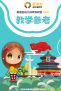 A4尺寸，胶版纸单色印刷。A4版面，封面彩印，内页黑白，教师教学指导专用，针对课程体系说明，配套教具说明、活动组织流程、学习活动评价、教师课堂用语、课程实施案列等，都有清晰的解读。内容包括小班下学期、中班上学期、中班下学期、大班上学期、大班下学期课程内容。套186操作卡片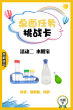 材质：铜版纸；规格：重200g，分为7个科学区域，每个科学区域含有15张卡片。套387电磁主题台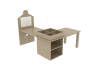 尺寸：D1200*W1100*H980；整体结构为15mm实木多层板，表面采用水曲柳木纹板贴皮饰面边缘及阳角采用R20车边倒边处理，产品具有防划、防潮、耐高温以及耐磨等特性。组188力与机械主题台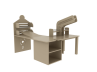 尺寸：D1265*W1100*H995；整体结构为15mm实木多层板，表面采用水曲柳木纹板贴皮饰面边缘及阳角采用R20车边倒边处理，产品具有防划、防潮、耐高温以及耐磨等特性。组189空气与水主题台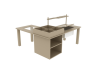 尺寸：D1200*W1100*H800；整体结构为15mm实木多层板，表面采用水曲柳木纹板贴皮饰面边缘及阳角采用R20车边倒边处理，产品具有防划、防潮、耐高温以及耐磨等特性。组190声光主题台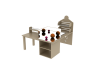 尺寸：D1200*W1100*H980；整体结构为15mm实木多层板，表面采用水曲柳木纹板贴皮饰面边缘及阳角采用R20车边倒边处理，产品具有防划、防潮、耐高温以及耐磨等特性。组191靠背凳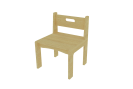 尺寸：W336*D336*H250；采用15mm实木多层板，表面采用水曲柳木纹板贴皮饰面，产品具有防划、防潮、耐高温以及耐磨等特性。把2492四格收纳柜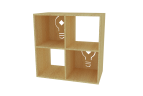 尺寸：705*705*390mm；采用15mm实木多层板，表面采用水曲柳木纹板贴皮饰面，产品具有防划、防潮、耐高温以及耐磨等特性。组293六格收纳柜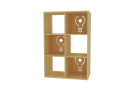 尺寸：705*1050*390mm；采用15mm实木多层板，表面采用水曲柳木纹板贴皮饰面，产品具有防划、防潮、耐高温以及耐磨等特性。组2音乐室音乐室音乐室音乐室音乐室音乐室序号产品名称产品图片参数单位数量1造型架1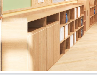 规格：3900*300*850mm(具体按现场情况定制)；材质：免漆板，板材厚度2cm。工艺：边缘抛圆处理，外表面和内表面以及儿童手指可触及的隐蔽处，均不得有锐利的棱角、毛刺以及小五金部件露出的锐利尖锐。组12造型架2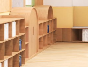 规格3450*300*850mm(具体按现场情况定制)；材质：橡胶木，表面清漆覆盖。工艺：边缘抛圆处理，外表面和内表面以及儿童手指可触及的隐蔽处，均不得有锐利的棱角、毛刺以及小五金部件露出的锐利尖锐。组13造型架2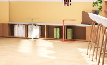 规格2700*300*390mm(具体按现场情况定制)；材质：免漆板，板材厚度2cm。工艺：边缘抛圆处理，外表面和内表面以及儿童手指可触及的隐蔽处，均不得有锐利的棱角、毛刺以及小五金部件露出的锐利尖锐。组14文化墙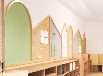 规格7350*1150(具体按现场情况定制)；材质：橡胶木，表面清漆覆盖。工艺：边缘抛圆处理，外表面和内表面以及儿童手指可触及的隐蔽处，均不得有锐利的棱角、毛刺以及小五金部件露出的锐利尖锐。组15造型墙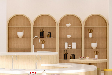 规格3850*300*1800mm(具体按现场情况定制)；材质：橡胶木，表面清漆覆盖。工艺：边缘抛圆处理，外表面和内表面以及儿童手指可触及的隐蔽处，均不得有锐利的棱角、毛刺以及小五金部件露出的锐利尖锐。组16吧台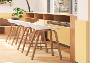 规格3600*550*1000mm(具体按现场情况定制)；材质：免漆板，板材厚度2cm。工艺：边缘抛圆处理，外表面和内表面以及儿童手指可触及的隐蔽处，均不得有锐利的棱角、毛刺以及小五金部件露出的锐利尖锐。组17墙面装饰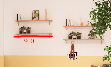 规格900*20*200(具体按现场情况定制)；材质：免漆板，板材厚度2cm。工艺：边缘抛圆处理，外表面和内表面以及儿童手指可触及的隐蔽处，均不得有锐利的棱角、毛刺以及小五金部件露出的锐利尖锐。组4816寸战鼓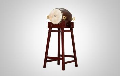 材质：牛皮鼓面，咖色椿木鼓腔，咖色橡木鼓架。规格：椿木鼓棒鼓面直径40cm，鼓高58cm,含架高165cm。台2916寸中国鼓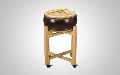 材质：牛皮鼓面，咖色椿木鼓腔，原木色橡木鼓架。规格：椿木鼓棒鼓面直径40cm，鼓高24cm，含架高83cm。台310墩墩鼓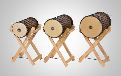 材质：羊皮鼓面，桦木棕色鼓腔，橡木原木色鼓架、鼓棒。规格：12寸鼓：含架高73cm，鼓面直径25cm，14寸鼓：含架高78cm，鼓面直径30cm，16寸鼓：含架高83cm，鼓面直径35cm。组21116寸军鼓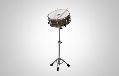 材质：合成皮鼓面，杨木棕色鼓腔，银色金属配件、鼓架，杨木鼓棒。规格：鼓面直35cm,鼓高17cm，架高可调。台41210寸堂鼓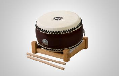 材质：牛皮鼓面，椿木咖色鼓腔，原木色橡木鼓架。规格：椿木鼓棒鼓面直径27cm，鼓高20cm，含架高26cm。台6138寸非洲鼓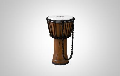 材质：合成皮鼓面，ABS鼓腔，棕色木纹漆面，金属压圈，尼龙绑绳。规格：鼓面直径20cm，鼓高43cm。个10148寸手鼓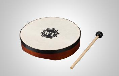 材质：羊皮鼓面，桦木棕色鼓圈，橡木鼓棒规格：鼓面直径20cm，鼓高4.3cm。副16158寸铃鼓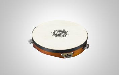 材质：羊皮鼓面，棕色桦木鼓圈，电镀银色金属镲片。规格：鼓面直径20cm，鼓高4.3cm。个3216金属键桥型打琴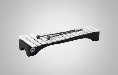 材质：橡木黑色琴架，铝制银色琴片，ABS琴锤。规格：琴：长48cm,宽18cm,高7.5cm。琴片：宽2.5cm，厚0.5cm。台617木键高音箱体琴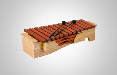 材质：橡木琴箱，原木色漆面，红木琴片，ABS琴锤。规格：琴：长58cm,宽26cm,高15cm。琴片：宽3cm，厚1.8cm。台218木键中音箱体琴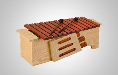 材质：橡木琴箱，原木色漆面，红木琴片，ABS琴锤。规格：琴：长62cm,宽32cm,高23cm。琴片：宽3cm，厚1.8cm。台219木键低音箱体琴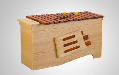 材质：橡木琴箱，原木色漆面，红木琴片，ABS琴锤。规格：琴：长83cm,宽40.5cm,高46cm。琴片：宽4.3cm，厚2cm。台220鱼蛙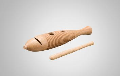 材质：橡木，原木色漆面。规格：长25cm，直径5cm。副3221响棒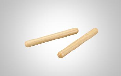 材质：橡木，原木色漆面。规格：长17cm，直径2cm。对3222圆舞板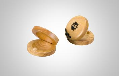 材质：橡木，原木色漆面，黑色松紧带。规格：直径5.7cm，厚度2.8cm。对3223单响筒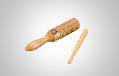 材质：橡木，原木色漆面。规格：长19cm，直径4cm。副3224双响筒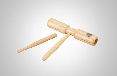 材质：橡木，原木色漆面。规格：长19cm，直径3.5cm。副3225高低梆子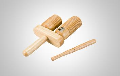 材质：橡木，原木色漆面。规格：长21cm，宽10cm，响筒直径4cm。副3226方梆子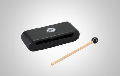 材质：橡木质，黑色漆面。规格：长20cm，高4.5cm。副1627多音响筒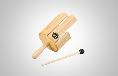 材质：橡木，原木色漆面。规格：长25cm，直径11cm。副428沙锤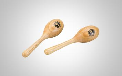 材质：橡木，原木色漆面，内置钢砂。规格：长20cm，头部直径5cm。对3229沙蛋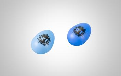 材质：ABS外壳，内置钢砂。规格：直径4cm，高5.5cm。对80305铃手摇铃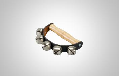 材质：橡木原木色手柄，电镀银色金属铃铛，黑色皮带。规格：长12cm。个403121铃串铃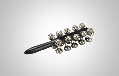 材质：橡木黑色手柄，电镀银色金属铃铛。规格：长21cm。个3232双排铃圈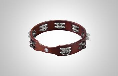 材质：桦木棕色铃圈，电镀银色金属镲片。规格：铃圈直径20cm，高5cm。个1633卡巴萨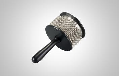 材质：橡木黑色手柄，电镀银色金属珠链。规格：长18.5cm，直径10.8cm。个834铜碰钟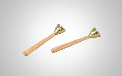 材质：橡木原木色手柄，黄铜碰钟。规格：长16cm，碰钟直径3.2cm。对3235三角铁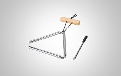 材质：橡木原木色提手，电镀银色金属角铁。规格：边长12cm。副3236阿果果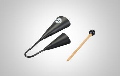 材质：喷涂黑色金属喇叭，橡木锤。规格：长25cm，大喇叭直径6.5cm，小喇叭直径5.5cm。副2037落地式铜锣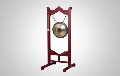 材质：橡木咖色锣架，黄铜锣。规格：锣面直径30cm，锣厚2cm，架高112cm。台238桌式铜锣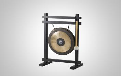 材质：橡木黑色锣架，黄铜锣。规格：架高46cm，锣面直径24cm，锣厚2.4cm。台2396寸铜钹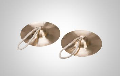 材质：白色麻绳提手，响铜钹。规格：钹直径15cm，钹厚2.3cm。副840海鼓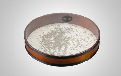 材质：桦木棕色鼓圈，羊皮/PVC鼓面，内置钢砂。规格：鼓直径30cm, 高6.5cm。个441雨声筒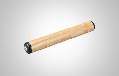 材质：橡木，原木色/黑色漆面，内置钢砂。规格：长35cm，直径4.5cm。个442桌式风铃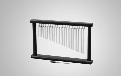 材质：橡木黑色风铃架，铝制银色音管。规格：长39.5cm，高26cm，20根铝制风铃管。台243落地式风铃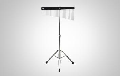 材质：橡木黑色配件，铝制银色音管，电镀银色金属架。规格：长58cm，36根铝制风铃管，架高可调。台244振动器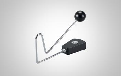 材质：橡木黑色漆面，电镀银色金属配件。规格：长24cm，梆子长9cm。个445儿童拍箱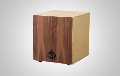 材质：木质原木色箱体，棕色拍面，内置金属配件。规格：长27cm，宽29cm，高33cm。个3046手鼓收纳盒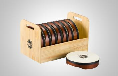 材质：桦木原木色箱体，黑胡桃棕色拍面，内置金属配件。规格：长42cm，宽23cm，高24cm。个247手鼓棒收纳架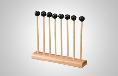 材质：橡木实木板，原木色漆面。规格：长25cm，宽5cm，高2.3cm。个248铃鼓收纳盒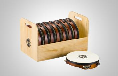 材质：橡木实木板，原木色漆面。规格：长42cm，宽23cm，高24cm。个249鱼蛙收纳盒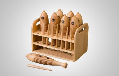 材质：橡木实木板，原木色漆面。规格：长29cm，宽17cm，高20cm。个250响棒收纳盒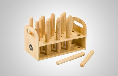 材质：橡木实木板，原木色漆面。规格：长28cm，宽14cm，高15cm。个251圆舞板收纳盒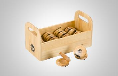 材质：橡木实木板，原木色漆面。规格：长28cm，宽14cm，高15cm。个252单响筒收纳盒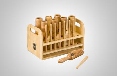 材质：橡木实木板，原木色漆面。规格：长28cm，宽17cm，高17cm。个253双响筒收纳盒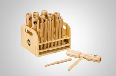 材质：橡木实木板，原木色漆面。规格：长21cm，宽19cm，高14cm。个254高低梆子收纳盒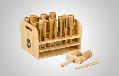 材质：橡木实木板，原木色漆面。规格：长29cm，宽23cm，高18cm。个255方梆子收纳盒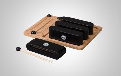 材质：橡木多层板，原木色漆面。规格：长35cm，宽27cm，高1.8cm。个256沙锤收纳盒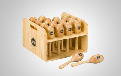 材质：橡木实木板，原木色漆面。规格：长29cm，宽29cm，高20cm。个257沙蛋收纳盒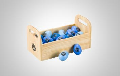 材质：橡木实木板，原木色漆面。规格：长28cm，宽14cm，高15cm。个258手摇铃收纳盒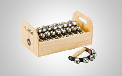 材质：橡木实木板，原木色漆面。规格：长29cm，宽17cm，高13cm。个259串铃收纳盒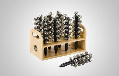 材质：橡木实木板，原木色漆面。规格：长28cm，宽14cm，高15cm。个260铜碰钟收纳盒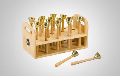 材质：橡木实木板，原木色漆面。规格：长28cm，宽14cm，高15cm。个261三角铁收纳架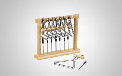 材质：橡木实木板，原木色漆面。规格：长29cm，宽5cm，高26cm。个262阿果果收纳架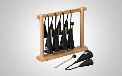 材质：橡木实木板，原木色漆面。规格：长36cm，宽6cm，高31cm。个263铜钹收纳架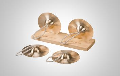 材质：橡木实木板，原木色漆面。规格：长35cm，宽12cm，高2.3cm。个264小打乐器收纳箱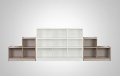 材质：桦木多层免漆板。规格：板材厚1.8cm，长260cm，宽33cm，高88cm。组（3个1组）2651号琴类乐器收纳箱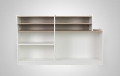 材质：桦木多层免漆板。规格：板材厚1.8cm，长160cm，宽40cm，高98cm。个2662号琴类乐器收纳架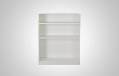 材质：桦木多层免漆板。规格：板材厚1.8cm，长90cm，宽40cm，高118cm。个267非洲鼓收纳架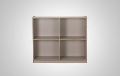 材质：桦木多层免漆板。规格：板材厚1.8cm，长115cm，宽40cm，高105cm。个268百变空间收纳箱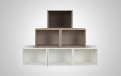 材质：桦木多层免漆板。规格：板材厚1.8cm，长43cm，宽35cm，高33cm。个669百变空间收纳箱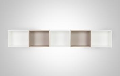 材质：桦木多层免漆板。规格：板材厚1.8cm，长58cm，宽35cm，高48cm。个4评分项权重评标标准检验报告81.提供投标人或所投产品制造商的橡胶木实木板符合国家标准规范要求的检测报告，甲醛释放量≤1.5mg/L的检测报告，得1分。2.提供投标人或所投产品制造商的刨花板符合国家标准规范要求的检测报告，其中板内密度偏差、含水率、其他物理力学性能、甲醛释放量、总挥发性有机化合物(TVOC)等符合要求（以上内容需体现在一份报告中，不提供或提供不全不得分）（1分）3.提供投标人或所投产品制造商的实木多层板符合国家标准规范要求的检测报告，其中胶合强度要求、浸渍剥离、静曲强度、弹性模量、品质属性、甲醛释放量等符合要求（以上内容需体现在一份报告中，不提供或提供不全不得分）（1分）4.提供投标人或所投产品制造商的胶粘剂符合国家标准规范要求的检测报告，其中游离甲醛、苯、甲苯+乙苯+二甲苯、总挥发性有机物等符合要求（以上内容需体现在一份报告中，不提供或提供不全不得分）（1分）5.提供投标人或所投产品制造商的螺丝：依据GB/T 10125-2021、GB/'T 6739-2006标准要求出具的检测报告报告，其中中性盐雾、耐腐蚀评级、硬度等符合要求。（以上内容需体现在一份报告中，不提供或提供不全不得分）（1分）6.提供投标人或所投产品制造商的水性漆符合国家标准规范要求的检测报告，其中V硬度(擦伤)、附着力(划格间距2mm)、耐碱性(50g/L NaHC03，1h)、耐醇性(50%，1h)、耐污染性、耐干热性[(70±2)℃，15min]、有害物质限量的限量值要求：VOC含量  水性涂料(含腻子)色漆符合要求。（以上内容需体现在一份报告中，不提供或提供不全不得分）（1分）7、提供投标人或所投产品制造商的阻燃海绵符合国家标准规范要求的检测报告，其中长度、宽度极限偏差、厚度极限偏差、感官要求、物理力学性能、恒定负荷反复压陷疲劳后40%压陷硬度损失值、抗引燃性、甲醛释放量、TVOC等符合要求。（以上内容需体现在一份报告中，不提供或提供不全不得分）（1分）8、提供投标人或所投产品制造商的封边条符合国家标准规范要求的检测报告，其中可迁移元素：钡、铅、镉、锑、硒、铬、汞、砷；可触及的玩具材料和部件中塑化材料的6种增塑剂（DBP、BBP、DEHP、DNOP、DINP、DIDP）含量等符合要求。（以上内容需体现在一份报告中，不提供或提供不全不得分）（1分）提供具有CMA和CNAS资质的第三方检测机构出具的检测报告复印件，加盖制造商公章，并提供检测报告在全国认证认可信息公共服务平台网页截图，不提供不得分。样品12样品评分细则：（1）样品质量评分（制作要求）（4分）：1）、连接件结合应牢固,外表结合处缝隙不大于0.2mm（1.5分）；每个不合格或不满足项扣0.5分，扣完为止。2）、薄木和其他材料贴面、各种配件结合情况（2.5分）：①拼贴应严密、平整；②不允许有脱胶、明显透胶、鼓泡、凹陷、压痕；③表面无划伤、麻点、裂痕、崩角和刃口；④各种配件结合处应无崩茬或松动；⑤安装、扎实牢固；每个不合格或不满足项扣0.5分，扣完为止。（2）样品质量评分（涂饰要求）（3分）：①整件产品和配套产品色泽应相似；②正视面（包括面板）涂层应平整光滑、清晰，涂膜实干后应无明显木孔沉陷；③其他部位表面涂层手感应光滑，无明显粒子、涨边和不平整，涂膜实干后允许有木孔沉陷；④涂层不得有皱皮、发粘和漏漆现象。应无明显加工痕迹、划痕、白点、鼓泡、油臼、流挂、缩孔、刷毛、积粉和杂渣；⑤表面平整度、光泽度、防虫、防腐处理；⑥标准（有无甲醛异味）；每个不合格或不满足项扣0.5分，扣完为止。（3）样品质量评分（功能要求）（每项1分，共5分）：①符合招标文件功能要求，包括物理性能、人机工程等；②样品具有成熟性；③样品具有舒适性；④样品具有安全性；⑤样品具有可维护性；每项指标符合（或满足）得1分，每项指标有不符合（或不满足）得0-0.5分。注：投标人不提供样品则视其投标无效，样品提供不全或样品中出现投标单位名称或外观尺寸不符合要求或技术参数明显不符合招标文件要求的则样品分为0分；各功能教室设计方案151）空间规划、布局科学，点位合理，参观游览路线清断；规划布局合理清新的得3分，合理但有所欠缺的得2分，内容欠缺且不合理的得1分，未提供不得分。各功能教室设计方案152）设计理念、设计构思、文化的挖掘提炼；设计理念、构思、文化的挖掘全面合理的得3分，合理但有所欠缺的得2分，内容欠缺且不合理的得1分，未提供不得分。各功能教室设计方案153）具有环境艺术理念，设计尺寸与所处环境空间协调；合理协调的得3分，合理但有所欠缺的得2分，内容欠缺且不合理的得1分，未提供的不得分。各功能教室设计方案154）提供平面图、效果图（按实际装修效果布局）、施工工艺图，方案编排合理；合理且符合要求的得3分，合理但有所欠缺的得2分，内容欠缺且不合理的得1分，未提供的不得分。各功能教室设计方案155）位图（根据实际情况）；布局合理的得3分，合理但有所欠缺的得2分，内容欠缺且不合理的得1分，未提供不得分。项目实施方案81）实施方案，包括：总体施工部署（0-1分）；工期供货措施（0-1分）；施工时间进度表（0-1分）；运输计划的安排（0-1分）；现场安装管理计划的合理性、全面性、可执行性（0-1分）（共5分）项目实施方案8对招标项目的质量、安全、投资控制等是否明确，保证措施是否切实、可行；周全可行的得3分，可行但有所欠缺的得2分，内容欠缺且不合理的得1分，未提供的不得分工艺流程、检验程序4工艺流程检验程序详尽（0-1分），工艺流程检验程序可执行（0-1分），出厂检验程序等质量保证体系详尽（0-1分），出厂检验程序等质量保证体系可执行（0-1分）。（共4分）。安装调试等方案4安装调试方案，产品进场前准备措施的充分性、产品进场后对突发状况考虑全面且有完善的应对措施的（0-1分）；准备措施不充分，突发状况应对措施不完善（0-1分）；安装、调试、验收方案具体、详细、可行的（0-1分）；安装、调试、验收方案不具体、不详细、不可行的（0-1分）；（共4分）。质量保障4根据各投标人人员安排、质量保证目标、质量保证和售后服务措施是否合理性、可执行等，合理可行的得4分，可行但有所欠缺的得2分，内容欠缺且不合理得1分，不符合得0分；安全保障4是否具有明确可行的安全文明保证措施，是否有详细可行的实施计划安排等，合理可行的得4分，可行但有所欠缺的得2分，内容欠缺且不合理得1分，不符合得0分；性能保证4根据对投标产品或材料的适用性及结构安全稳定性保证及说明，合理可行的得4分，可行但有所欠缺的得2分，内容欠缺且不合理得1分，不符合得0分；售后服务方案4售后服务方案，服务承诺的可行性、完整性（0-1分）；服务承诺落实的保障措施（0-1分）；质保期内外的后续技术支持（0-1分）；维护能力的合理性、全面性、可执行性（0-1分）；（共4分）。业绩32020年1月以来投标人或所投产品的制造厂商具有类项目供货业绩，每提供1个合同业绩得1分；最高得3分。。（提供相关材料复印件加盖公章，未提供不得分）价格分30有效投标报价的最低价作为评标基准价，其最低报价为满分；按［投标报价得分=（评标基准价/投标报价）*30］的计算公式计算。评标过程中，不得去掉报价中的最高报价和最低报价。因落实政府采购政策需要进行价格调整的，以调整后的价格计算评标基准价和投标报价。序号分项名称分项价格总价总价条款号约定内容1.4.21.5.11.5.2 1.5.31.6.21.7.11.7.21.7.31.8.61.92.3.22.4.12.4.32.8 2.12.32.12.42.16.12.16.32.20 正面：                                 反面：序号实质性要求需要提供的符合性审查资料投标文件中的页码位置1投标文件按照招标文件要求签署、盖章。需要使用电子签名或者签字盖章的投标文件的组成部分见投标文件第  页2投标文件中承诺的投标有效期不少于招标文件中载明的投标有效期。投标函见投标文件第  页3投标文件满足招标文件的其它实质性要求。招标文件其它实质性要求相应的材料（“▲” 系指实质性要求条款，招标文件无其它实质性要求的，无需提供）见投标文件第  页序号名称品牌（如果有）规格型号数量备注12……序号招标文件章节及具体内容投标文件章节及具体内容偏离说明12……序号名称品牌（如果有）规格型号数量单价合计备注（如果有）1XX2XX…投标报价（小写）投标报价（小写）投标报价（小写）投标报价（小写）投标报价（大写）投标报价（大写）投标报价（大写）投标报价（大写）